	Общество с ограниченной ответственностью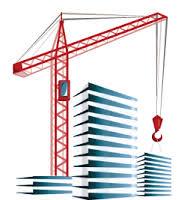 «Юрюзанский проектно-строительный сервис»Юр. Адрес 456120, Челябинская область, г. Юрюзань, ул. Советская, д. 98 аФактический адрес: Челябинская область, г. Юрюзань, ул. Зайцева, д. 5АИНН 7457004014, КПП 745701001Юрюзанское городское поселениеПРАВИЛА ЗЕМЛЕПОЛЬЗОВАНИЯ И ЗАСТРОЙКИ ТЕРРИТОРИИЗаказчик:  Администрация  Юрюзанского городского поселенияГенеральный директорООО «ЮПСС»	                                           	   А.И. КашаповГлавный инженерООО «ЮПСС»	                                      	   А.И. Кашаповг. Юрюзань2019  г.СОДЕРЖАНИЕЧасть I. Общие положенияГлава 1. Основные понятия, используемые в Правилах землепользования и застройки Юрюзанского городского поселения.В Правилах землепользования и застройки Юрюзанского городского поселения (далее – Правила) используются следующие понятия:арендатор земельного участка - лицо, владеющее и пользующееся земельным участком по договору аренды либо договору субаренды;акт приемки объекта капитального строительства – оформленный в соответствии с требованиями гражданского законодательства документ, подписанный застройщиком (заказчиком) и исполнителем (подрядчиком, генеральным подрядчиком) работ по строительству, реконструкции, удостоверяющий, что обязательства исполнителя (подрядчика, генерального подрядчика) перед застройщиком (заказчиком) выполнены, результаты работ соответствуют градостроительному плану земельного участка, утвержденной проектной документации, требованиям технических регламентов, иным условиям договора и что застройщик (заказчик) принимает выполненные исполнителем (подрядчиком, генеральным подрядчиком) работы;жилой дом блокированной застройки - жилой дом с количеством этажей не более чем три, состоящий из нескольких блоков, количество которых не превышает десять и каждый из которых предназначен для проживания одной семьи, имеет общую стену (общие стены) без проемов с соседним блоком или соседними блоками, расположен на отдельном земельном участке и имеет выход на территорию общего пользования;виды разрешенного использования земельных участков и объектов капитального строительства - виды деятельности, объекты капитального строительства, осуществлять и размещать которые на земельных участках разрешено в силу наименования этих видов деятельности и объектов в градостроительных регламентах, установленных настоящими Правилами применительно к соответствующим территориальным зонам при условии обязательного соблюдения требований, установленных законодательством Российской Федерации, настоящими Правилами, иными нормативными правовыми актами, нормативно-техническими документами. Виды разрешенного использования недвижимости включают основные виды разрешенного использования, условно разрешенные виды использования, вспомогательные виды разрешенного использования;вспомогательные виды разрешенного использования земельных участкови объектов капитального строительства - виды деятельности, объекты, осуществлять и размещать которые на земельных участках разрешено в силу наименования этих видов деятельности и объектов в градостроительных регламентах, установленных настоящими Правилами применительно соответствующим	территориальным зонам. Размещение указанных объектовдопустимо только в качестве дополнительных по отношению к основным видам разрешенного использования недвижимости и условно разрешенным видам использования недвижимости и осуществляются совместно с ними;водоохранная зона - территории, которые примыкают к береговой линии (границам водного объекта) морей, рек, ручьев, каналов, озер, водохранилищ и на которых устанавливается специальный режим осуществления хозяйственной и иной деятельности в целях предотвращения загрязнения, засорения, заиления указанных водных объектов и истощения их вод, а также сохранения среды обитания водных биологических ресурсов и других объектов животного и растительного мира;высота здания, строения, сооружения - расстояние по вертикали, измеренное от проектной отметки земли до наивысшей точки плоской крыши здания или до наивысшей точки конька скатной крыши здания, до наивысшей точки строения, сооружения; предельная высота может устанавливаться в составеградостроительного регламента применительно к соответствующей территориальной зоне, обозначенной на карте градостроительного зонирования;градостроительная документация - документация о градостроительном планировании развития территории округа (генеральный план округа, проект черты округа, другая документация), а также о застройке территории округа (проекты планировки, проекты межевания, проекты застройки);градостроительное зонирование – зонирование территории Юрюзанского городского поселения в целях определения территориальных зон и установления градостроительных регламентов;градостроительный план земельного участка – документ, который выдается в целях обеспечения субъектов градостроительной деятельности информацией, необходимой для архитектурно-строительного проектирования, строительства, реконструкции объектов капитального строительства в границах земельного участка;генеральный план Юрюзанского городского поселения – основной градостроительный документ о градостроительном планировании развития территории города, определяющий в интересах населения и государства условия формирования среды жизнедеятельности, направления и границы развития территории города, зонирование территории, развитие инженерной, транспортной и социальной инфраструктур, градостроительные требования к сохранению объектов историко-культурного наследия и особо охраняемых территорий, экологическому и санитарному благополучию;градостроительная деятельность – деятельность по развитию территорий,том числе городов и иных поселений, осуществляемая в виде территориального планирования, градостроительного зонирования, планировки территории, архитектурно-строительного проектирования, строительства, капитального ремонта, реконструкции, сноса объектов капитального строительства, эксплуатации зданий, сооружений, благоустройства территории;градостроительный регламент - устанавливаемые в пределах границ соответствующей территориальной зоны виды разрешенного использования земельных участков, равно как всего, что находится над и под поверхностью земельных участков и используется в процессе их застройки и последующей эксплуатации	объектов капитального строительства, предельные (минимальные и (или) максимальные) размеры земельных участков и предельные параметры разрешенного строительства, реконструкции объектов капитального строительства, ограничения использования земельных участков и объектов капитального строительства, а также применительно к территориям, в границах  которых предусматривается осуществление деятельности по комплексному и устойчивому развитию территории, расчетные показатели минимально допустимого уровня обеспеченности соответствующей территории объектами коммунальной, транспортной, социальной инфраструктур и расчетные показатели максимально допустимого уровня территориальной доступности указанных объектов для населения;дополнительные градостроительные регламенты – дополнительные требования и ограничения деятельности на земельных участках по отношению к видам разрешенного использования земельных участков, объектов капитального строительства и параметрам разрешенного строительства, установленные настоящими Правилами с позиций охраны природной и историко-культурной среды;допустимые изменения объектов недвижимости – изменения, осуществляемые применительно к земельным участкам, объектам капитального строительства, в пределах установленных градостроительными регламентами;документы технического регулирования - технические регламенты, национальные стандарты и стандарты организаций (вплоть до их вступления в установленном порядке в силу применяются нормативные технические документы в части, не противоречащей Федеральному закону от 27 декабря 2002 года № 184-ФЗ «О техническом регулировании» и Градостроительному кодексу Российской Федерации), принятые в соответствии с действующим законодательством Российской Федерации в целях обеспечения безопасности жизни и здоровья людей, надежности и безопасности объектов капитального строительства, защиты имущества, сохранения окружающей природной среды и объектов культурного наследия;заказчик – физическое или юридическое лицо, которое уполномочено застройщиком представлять интересы застройщика при подготовке и осуществлении строительства, реконструкции, в том числе обеспечивает от имени застройщика заключение договоров с исполнителями, подрядчиками, осуществление контроля на стадии выполнения и приемки работ;застройщик - физическое или юридическое лицо, обеспечивающее на принадлежащем ему земельном участке или на земельном участке иного правообладателя (которому при осуществлении бюджетных инвестиций в объекты капитального строительства государственной (муниципальной) собственности органы государственной власти (государственные органы), Государственная корпорация по атомной энергии «Росатом», Государственная корпорация по космической деятельности «Роскосмос», органы управления государственным и внебюджетными фондами или органы местного самоуправления передали в случаях, установленных бюджетным законодательством Российской Федерации, на основании соглашений свои полномочия государственного (муниципального) заказчика) строительство, реконструкцию, капитальный ремонт, снос объектов капитального строительства, а также выполнение инженерных изысканий, подготовку проектной документации для их строительства, реконструкции, капитального ремонта. Застройщик вправе передать свои функции, предусмотренные законодательством о градостроительной деятельности, техническому заказчику;земельный участок – часть поверхности земли, имеющая фиксированные границы, площадь, местоположение, правовой статус и другие характеристики,  отражаемые в земельном кадастре и документах государственной регистрации;землепользователи - лица, владеющие и пользующиеся земельными участками на праве постоянного (бессрочного) пользования или на праве безвозмездного пользования;землевладельцы - лица, владеющие и пользующиеся земельными участками на праве пожизненного наследуемого владения;зонирование с установлением градостроительных регламентов - деятельность органов местного самоуправления по разработке и реализации нормативного правового акта зонирования - правил землепользования и застройки посредством разделения территории округа на зоны с определением для каждой из них границ и градостроительных регламентов;зоны с особыми условиями использования территорий – охранные, санитарно-защитные зоны, зоны охраны объектов культурного наследия (памятников истории и культуры) народов Российской Федерации (далее - объекты культурного наследия), защитные зоны объектов культурного наследия, водоохранные зоны, зоны затопления, подтопления, зоны санитарной охраны источников питьевого и хозяйственно-бытового водоснабжения, зоны охраняемых объектов, приаэродромная территория, иные зоны, устанавливаемые в соответствии с законодательством Российской Федерации;зоны сельскохозяйственного использования - зоны сельскохозяйственных угодий, а также зоны, занятые объектами сельскохозяйственного назначения и предназначенные для ведения сельского хозяйства, дачного хозяйства, садоводства, развития объектов сельскохозяйственного назначения;изменение объектов недвижимости - изменение вида (видов) использования земельного участка, или строений, сооружений на нем (из состава видов разрешенного использования), а также изменение их параметров (включая изменение размеров земельного участка) при подготовке и осуществлении строительства новых, реконструкции, перемещения или сноса существующих строений или сооружений, при осуществлении иных действий, приводящих к изменению параметров объектов недвижимости;инженерная, транспортная и социальная инфраструктуры - комплекс сооружений и коммуникаций транспорта, связи, инженерного оборудования, а также объектов социального и культурно-бытового обслуживания населения, обеспечивающий устойчивое развитие и функционирование округа;документация по планировке территории – градостроительная документация, разработанная в целях обеспечения устойчивого развития территорий, в том числе выделения элементов планировочной структуры, установления границ земельных участков, установления границ зон планируемого размещения объектов капитального строительства;коэффициент строительного использования земельного участка - отношение общей площади всех строений на участке (существующих и тех, которые могут быть построены дополнительно) к площади земельного участка. Суммарная разрешенная общая площадь строений на участке определяется умножением значения коэффициента на показатель площади земельного участка;красные линии - линии, которые обозначают существующие, планируемые (изменяемые, вновь образуемые) границы территорий общего пользования и (или) границы территорий, занятых линейными объектами и (или) предназначенных для размещения линейных объектов;коэффициент плотности застройки - отношение площади всех этажей зданий и сооружений к площади земельного участка;коэффициент застройки – отношение площади, занятой под зданиями и сооружениями, к площади земельного участка;линии регулирования застройки - линии, устанавливаемые на планах по красным линиям, или с отступом от красных линий, или с отступом от границ земельных участков, и предписывающие места расположения внешних контуров проектируемых и возводимых зданий, сооружений и строений;линии градостроительного регулирования - красные линии; границы земельных участков; линии, обозначающие минимальные отступы построек от границ земельных участков (включая линии регулирования застройки); границы зон действия публичных сервитутов, границы зон изъятия, в том числе путем выкупа, резервирования земельных участков, объектов капитального строительства для государственных или муниципальных нужд; границы санитарно-защитных, водоохранных и иных зон ограничений использования земельных участков, объектов капитального строительства;межевание - комплекс градостроительных (проектно-планировочных) и землеустроительных работ по установлению, восстановлению, изменению и закреплению в проектах межевания и на местности границ существующих и вновь формируемых земельных участков как объектов недвижимости;минимальные площадь и размеры земельных участков - показатели наименьшей площади и линейных размеров земельных участков, установленные:а) законами Челябинской области;б) настоящими Правилами для соответствующих территориальных зон, выделенных на карте зонирования округа;в) строительными нормами и правилами для определенных видов использования недвижимости (видов строительных объектов). Не допускается: создание земельных участков, площадь и размеры которых меньше минимальных показателей, установленных настоящими Правилами, строительство на земельном участке, имеющем размеры меньше минимальных для соответствующего вида объекта;многоквартирный жилой дом - совокупность двух и более квартир, имеющих самостоятельные выходы либо на земельный участок, прилегающий к жилому дому, либо в помещения общего пользования в таком доме. Многоквартирный дом содержит в себе элементы общего имущества собственников помещений в таком доме в соответствии с жилищным законодательством;некапитальные строения, сооружения - строения, сооружения, которые не имеют прочной связи с землей и конструктивные характеристики которых позволяют осуществить их перемещение и (или) демонтаж и последующую сборку без несоразмерного ущерба назначению и без изменения основных характеристик строений, сооружений (в том числе киосков, навесов и других подобных строений, сооружений);обладатели сервитута – лица, имеющие право ограниченного пользования чужими земельными участками (сервитут);объект индивидуального жилищного строительства - отдельно стоящее здание с количеством надземных этажей не более чем три, высотой не более двадцати метров, которое состоит из комнат и помещений вспомогательного использования, предназначенных для удовлетворения гражданами бытовых и иных нужд, связанных с их проживанием в таком здании, и не предназначено для раздела на самостоятельные объекты недвижимости;объект капитального строительства – здание, строение, сооружение, объекты, строительство которых не завершено (далее - объекты незавершенного строительства), за исключением некапитальных строений, сооружений и неотделимых улучшений земельного участка (замощение, покрытие и другие);объекты недвижимого имущества - земельные участки, участки недр и все, что прочно связано с землей, то есть объекты, перемещение которых без несоразмерного ущерба их назначению невозможно, в том числе здания, сооружения, объекты незавершенного строительства;объекты местного значения - объекты капитального строительства, иные объекты, территории, которые необходимы для осуществления администрацией Юрюзанского городского поселения полномочий по вопросам местного значения и в пределах переданных государственных полномочий в соответствии с федеральными законами, законом Челябинской области, уставом Юрюзанского городского поселения и оказывают существенное влияние на социально-экономическое развитие округа;объекты федерального значения - объекты капитального строительства, иные объекты, территории, которые необходимы для осуществления полномочий по вопросам, отнесенным к ведению Российской Федерации, органов государственной власти Российской Федерации Конституцией Российской Федерации, федеральными конституционными законами, федеральными законами, решениями Президента Российской Федерации, решениями Правительства Российской Федерации, и оказывают существенное влияние на социально-экономическое развитие Российской Федерации;объекты регионального значения Челябинской области - объекты капитального строительства, иные объекты, территории, которые необходимы для осуществления полномочий по вопросам, отнесенным к ведению Челябинской области, органов государственной власти Челябинской области, Конституцией Российской Федерации, федеральными конституционными законами, федеральными законами, конституцией (уставом) Челябинской области, законами Челябинской области, решениями высшего исполнительного органа государственной власти Челябинской области, и оказывают существенное влияние на социально- экономическое развитие Челябинской области;основные виды разрешенного использования земельных участков и объектов капитального строительства - виды деятельности, объекты, осуществлять и размещать которые на земельных участках разрешено в силу наименования этих видов деятельности и объектов в градостроительных регламентах, установленных настоящими Правилами применительно к соответствующим территориальным зонам. Выбор указанных видов деятельности и объектов осуществляется правообладателями земельных участков и объектов капитального строительства самостоятельно без дополнительных разрешений и согласований при условии соблюдения требований документов технического регулирования. Право указанного выбора без дополнительных разрешений и согласований не распространяется на органы государственной власти, органы местного самоуправления, государственные и муниципальные учреждения, государственные и муниципальные унитарные предприятия;отклонение от предельных параметров разрешенного строительства, реконструкции объектов капитального строительства – санкционированное для конкретного земельного участка отступление от предельных параметров разрешенного строительства - высоты построек, процента застройки участка, отступов построек от границ участка и т.д., обусловленное невозможностью использовать участок в соответствии с настоящими Правилами по причине его недостаточного размера, неудобной конфигурации, неблагоприятных (сложных) инженерно-геологических и иных характеристик;подрядчик - физическое или юридическое лицо, осуществляющее по договору с застройщиком (заказчиком) работы по строительству, реконструкции, капитальному ремонту объектов капитального строительства, их частей;плотность застройки - суммарная общая площадь зданий и сооружений, приходящаяся на единицу территории участка (квартала), которая подтверждается проектной документацией и отображается в градостроительном плане земельного участка;предельные параметры застройки земельного участка – элемент градостроительного регламента, отражающий максимальный и (или) минимальный процент застройки земельного участка при строительстве и реконструкции объектов капитального строительства;прибрежная защитная полоса - часть водоохранной зоны, для которой вводятся дополнительные ограничения хозяйственной и иной деятельности;проект планировки территории – градостроительная документация, посредством которой осуществляется для выделения элементов планировочной структуры, установления границ территорий общего пользования, границ зон планируемого размещения объектов капитального строительства, определения характеристик и очередности планируемого развития территории;проект межевания территории - градостроительная документация, разрабатываемая в целях определения местоположения границ образуемых и изменяемых земельных участков; установления, изменения, отмены красных линий для застроенных территорий, в границах которых не планируется размещение новых объектов капитального строительства, а также для установления, изменения, отмены красных линий в связи с образованием и (или) изменением земельного участка, расположенного в границах территории, применительно к которой не предусматривается осуществление деятельности по комплексному и устойчивому развитию территории, при условии, что такие установление, изменение, отмена влекут за собой исключительно изменение границ территории общего пользования;53) проектная	документация	- документация, содержащая материалы втекстовой форме и в виде карт (схем) и определяющую архитектурные, функционально-технологические, конструктивные и инженерно-технические решения для обеспечения строительства, реконструкции объектов капитального строительства, их частей, капитального ремонта;процент застройки участка - выраженный в процентах показатель градостроительного регламента, показывающий какая максимальная часть площади каждого земельного участка, расположенного в соответствующей зоне, может быть занята зданиями, строениями и сооружениями;публичный сервитут - право ограниченного пользования чужим земельным участком. Публичный сервитут устанавливается в соответствии с  Земельным кодексом РФ. К правоотношениям, возникающим в связи с установлением, осуществлением и прекращением действия публичного сервитута, положения Гражданского кодекса РФ о сервитуте и положения главы V.3 Земельного кодекса РФ не применяются;публичные слушания (общественные обсуждения) – форма реализации населением Юрюзанского городского поселения права на публичное обсуждение проектов муниципальных правовых актов по вопросам местного значения;разрешенное использование объектов недвижимости - использование земельных участков и объектов капитального строительства в соответствии сградостроительным регламентом, ограничениями на использование недвижимости, установленными в соответствии с законодательством, а также публичными сервитутами;разрешение на ввод объекта в эксплуатацию – документ, который удостоверяет выполнение строительства, реконструкции объекта капитального строительства в полном объеме в соответствии с разрешением на строительство, проектной документацией, а также соответствие построенного, реконструированного объекта капитального строительства требованиям к строительству, реконструкции объекта капитального строительства, установленным на дату выдачи представленного для получения разрешения на строительство градостроительного плана земельного участка, разрешенному использованию земельного участка или в случае строительства, реконструкции линейного объекта проекту планировки территории и проекту межевания территории (за исключением случаев, при которых для строительства, реконструкции линейного объекта не требуется подготовка документации по планировке территории), проекту планировки территории в случае выдачи разрешения на ввод в эксплуатацию линейного объекта, для размещения которого не требуется образование земельного участка, а также ограничениям, установленным в соответствии с земельным и иным законодательством Российской Федерации;разрешение   на   строительство   -   документ,   который   подтверждает соответствие проектной документации требованиям, установленным градостроительным регламентом (за исключением случая, предусмотренного частью 1.1 статьи 51 Градостроительного кодекса РФ), проектом планировки территории и проектом межевания территории (за исключением случаев, если в соответствии с Градостроительным кодексом РФ подготовка проекта планировки территории и проекта межевания территории не требуется), при осуществлении строительства,  реконструкции объекта	капитального	строительства, не являющегося линейным объектом, или требованиям, установленным проектом планировки территории и проектом межевания территории, при осуществлении строительства, реконструкции линейного объекта (за исключением случаев, при которых для строительства, реконструкции линейного объекта не требуется подготовка документации по планировке территории), требованиям, установленным проектом планировки территории, в случае выдачи разрешения на строительство линейного объекта, для размещения которого не требуется образование земельного участка, а также допустимость размещения объекта капитального строительства на земельном участке в соответствии с разрешенным использованием такого земельного участка и ограничениями, установленными в соответствии с земельным и иным законодательством Российской Федерации. Разрешение на строительство дает застройщику право осуществлять строительство, реконструкцию объекта капитального строительства, за исключением случаев, предусмотренных Градостроительным кодексом РФ;реконструкция линейных объектов – изменение параметров линейных объектов или их участков (частей), которое влечет за собой изменение класса, категории и (или) первоначально установленных показателей функционирования таких объектов (мощности, грузоподъемности и других) или при котором требуется изменение границ полос отвода и (или) охранных зон таких объектов;реконструкция объектов капитального строительства (за исключением линейных объектов) – изменение параметров объекта капитального строительства, его частей (высоты, количества этажей, площади, объема), в том числе надстройка, перестройка, расширение объекта капитального строительства, а также замена и (или) восстановление несущих строительных конструкций объекта капитального строительства, за исключением замены отдельных элементов таких конструкций на аналогичные или иные улучшающие показатели таких конструкций элементы и (или) восстановления указанных элементов;санитарно-защитная зона - специальная территория с особым режимом использования, размер которой обеспечивает уменьшение воздействия загрязнения на атмосферный воздух (химического, биологического, физического) до значений, установленных гигиеническими нормативами, а для предприятий I и II класса опасности - как до значений, установленных гигиеническими нормативами, так и до величин приемлемого риска для здоровья населения. По своему функциональному назначению санитарно-защитная зона является защитным барьером, обеспечивающим уровень безопасности населения при эксплуатации объекта в штатном режиме;собственники земельных участков – лица, являющиеся собственниками земельных участков;селитебная территория – территория, предназначенная для размещения жилищного фонда, общественных зданий и сооружений, в том числе научно-исследовательских институтов и их комплексов, а также отдельных коммунальных и промышленных объектов, не требующих устройства санитарно-защитных зон; для устройства путей внутригородского сообщения, улиц, площадей, парков, садов, бульваров и других мест общего пользования;специальные согласования – предоставление разрешения на условно разрешенный вид использования земельного участка или объекта капитальногостроительства,	разрешения	на	отклонение от предельных параметровразрешенного строительства, реконструкции объектов капитального строительства;66) строительные изменения объектов недвижимости - изменения, осуществляемые применительно к земельным участкам, объектам капитального строительства путем нового строительства, реконструкции, пристроек, сноса строений, земляных работ, иных действий, производимых на основании разрешения на строительство (за исключением незначительных действий, особо поименованных соответствующими нормативными правовыми актами);строительство - создание зданий, строений, сооружений (в том числе на месте сносимых объектов капитального строительства);технический заказчик - юридическое лицо, которое уполномочено застройщиком и от имени застройщика заключает договоры о выполнении  инженерных изысканий, о подготовке проектной документации, о строительстве, реконструкции, капитальном ремонте, сносе объектов капитального строительства, подготавливает задания на выполнение указанных видов работ, предоставляет лицам, выполняющим инженерные изыскания и (или) осуществляющим подготовку проектной документации, строительство, реконструкцию, капитальный ремонт, снос объектов капитального строительства, материалы и документы, необходимые для выполнения указанных видов работ, утверждает проектную документацию, подписывает документы, необходимые для получения разрешения на ввод объекта капитального строительства в эксплуатацию, осуществляет иные функции, предусмотренные законодательством о градостроительной деятельности. Функции технического заказчика могут выполняться только членом соответственно саморегулируемой организации в области инженерных изысканий, архитектурно-строительного проектирования, строительства, реконструкции, капитального ремонта, сноса объектов капитального строительства, за исключением случаев, предусмотренных Градостроительным кодексом РФ;территориальные зоны - зоны, для которых в настоящих Правилах определены границы и установлены градостроительные регламенты;территории общего пользования - территории, которыми беспрепятственно пользуется неограниченный круг лиц (в том числе площади, улицы, проезды, набережные, береговые полосы водных объектов общего пользования, скверы);условно разрешенные виды использования земельных участков и объектов капитального строительства - виды деятельности, объекты, осуществлять и размещать которые на земельных участках разрешено в силу наименования этих видов деятельности и объектов в градостроительных регламентах, установленных настоящими Правилами применительно к соответствующим территориальным зонам при условии получения разрешения в порядке, определенном статьей 39 Градостроительного кодекса Российской Федерации и настоящими Правилами, и обязательного соблюдения требований технических регламентов;частный сервитут - право ограниченного пользования чужим земельным участком, устанавливаемое решением суда или соглашением между лицом, являющимся собственником земельного участка, и лицом, требующим установления сервитута;целевое назначение земельных участков – назначение земельных участков, определяемое их принадлежностью к одной из категорий земель, установленных в соответствии с земельным законодательством, правовыми актами территориального планирования РФ, правовыми актами территориального планирования Челябинской области, а также принадлежностью к целевым функциональным зонам, установленным генеральным планом Юрюзанского городского поселения и настоящими Правилами;этажность здания – количество этажей, определяемое как сумма наземных (в том числе мансардных) и цокольного этажей. Цокольный этаж – этаж при отметке пола помещений ниже планировочной отметки земли на высоту не более половины высоты помещений;этап строительства – строительство или реконструкция объекта капитального строительства из числа объектов капитального строительства, планируемых к строительству, реконструкции на одном земельном участке, если такой объект может быть введен в эксплуатацию и эксплуатироваться автономно (то есть независимо от строительства или реконструкции иных объектов капитального строительства на этом земельном участке), а также строительство или реконструкция части объекта капитального строительства, которая может быть введена в эксплуатацию и эксплуатироваться автономно (то есть независимо от строительства или реконструкции иных частей этого объекта капитального строительства).Глава 2. Назначение, цели и состав ПравилПравила разрабатываются в целях:создания условий для устойчивого развития территории Юрюзанского городского поселения, сохранения окружающей среды и объектов культурного наследия;создания условий для планировки территории Юрюзанского городского поселения;обеспечения прав и законных интересов физических и юридических лиц, в том числе правообладателей земельных участков и объектов капитального строительства на территории Юрюзанского городского поселения;создания условий для привлечения инвестиций, в том числе путем предоставления возможности выбора наиболее эффективных видов разрешенного использования земельных участков и объектов капитального строительства территории Юрюзанского городского поселения.3. Настоящие Правила регламентируют деятельность должностных, а также физических и юридических лиц, в отношении:карты градостроительного зонирования территории Юрюзанского городского поселения и установления градостроительных регламентов по видам и параметрам разрешенного использования земельных участков, иных объектов недвижимости;разделения (межевания) территории Юрюзанского городского поселения на земельные участки;3) предоставления земельных участков физическим и юридическим лицам на каком-либо праве;4) подготовки оснований для принятия решений об изъятии земельных участков для муниципальных нужд;5) согласования проектной документации;6) приведения в соответствие с настоящими Правилами ранее утвержденной градостроительной документации;7) предоставления разрешений на строительство, эксплуатацию вновь построенных, реконструированных объектов, снос объектов капитального строительства;8) контроля за использованием и строительными изменениями объектов недвижимости, применения штрафных санкций в случаях и порядке, установленных законодательством;9) обеспечения открытости и доступности для физических и юридических лиц информации о застройке и землепользовании, а также их участия в принятии решений по этим вопросам;10) проведения мероприятий по муниципальному земельному контролю;11) внесения дополнений и изменений в настоящие Правила, в том числе по инициативе граждан.Настоящие Правила являются открытыми и доступными для всех физических и юридических лиц, должностных лиц, органов государственной власти, осуществляющих контроль за соблюдением градостроительного законодательства органами местного самоуправления.Настоящие Правила подлежат опубликованию в порядке, установленном для официального опубликования муниципальных правовых актов и размещаются на официальном сайте администрации Юрюзанского городского поселения в сети Интернет.Лица, заинтересованные в ознакомлении с настоящими Правилами, получении выписок и (или) копий настоящих Правил, а также в ознакомлении с муниципальными правовыми актами Юрюзанского городского поселения, изданными по вопросам землепользования и застройки, обращаются с соответствующим заявлением в администрацию Юрюзанского городского поселения.Граждане имеют право участвовать в принятии решений по вопросам землепользования и застройки в соответствии с законодательством и в порядке, установленном настоящими Правилами.Правила регулируют градостроительную деятельность на территории Юрюзанского городского поселения в виде градостроительного зонирования.Настоящие Правила состоят из трех частей:- часть 1 – Порядок применения и внесения изменений в Правила;- часть 2 – Графическая часть Правил – Карта градостроительного  зонирования территории.- часть 3 – Градостроительные регламенты.Часть I. Порядок применения и внесения изменений в Правила.Раздел II. Регулирование землепользования и застройки органами местного самоуправления Юрюзанского городского поселенияГлава 3. Порядок подготовки проекта ПравилПодготовка проекта Правил осуществляется применительно ко всей территории Юрюзанского городского поселения, а также может осуществляться применительно к частям территории округа с последующим внесением в Правила изменений, относящихся к другим частям территории округа.Подготовка проекта Правил осуществляется с учетом положений о территориальном планировании, содержащихся в документах территориального планирования, с учетом требований технических регламентов, заключения о результатах общественных обсуждений или публичных слушаний и предложений заинтересованных лиц.При подготовке Правил в части установления границ территориальных зон и градостроительных регламентов должна быть обеспечена возможность размещения на территориях округа, предусмотренных документами территориального планирования объектов федерального значения, объектов регионального значения, объектов местного значения (за исключением линейных объектов).Решение о подготовке проекта Правил принимается Главой Юрюзанского городского поселения с установлением этапов градостроительного зонирования применительно ко всем территориям Юрюзанского городского поселения округа либо к различным частям территорий округа (в случае подготовки проекта Правил применительно к частям территорий округа), порядка и сроков проведения работ по подготовке Правил, иных положений, касающихся организации указанных работ.Одновременно с принятием решения о подготовке проекта Правил Главой Юрюзанского городского поселения утверждаются состав и порядок деятельности комиссии по подготовке проекта Правил (далее - комиссия), которая может выступать организатором общественных обсуждений или публичных слушаний при их проведении.Глава Юрюзанского городского поселения не позднее чем по истечении десяти дней с даты принятия решения о подготовке проекта Правил обеспечивает опубликование сообщения о принятии такого решения в порядке, установленном для официального опубликования муниципальных правовых актов, иной официальной информации, и размещение указанного сообщения на официальном сайте администрации Юрюзанского городского поселения в сети «Интернет». Сообщение о принятии такого решения также может быть распространено по радио и телевидению.В указанном в п.11 сообщении о принятии решения о подготовке проекта Правил указываются:1) состав и порядок деятельности комиссии;2) последовательность градостроительного зонирования применительно к территории округа либо применительно к различным частям территорий округа (в случае подготовки проекта Правил применительно к частям территорий округа);порядок и сроки проведения работ по подготовке проекта Правил;порядок направления в комиссию предложений заинтересованных лиц по подготовке проекта Правил;иные вопросы организации работ.Администрация Юрюзанского городского поселения осуществляет проверку проекта Правил, представленного комиссией, на соответствие требованиям технических регламентов, генеральному плану Юрюзанского городского поселения, схеме территориального планирования Юрюзанского городского поселения, схеме территориального планирования Челябинской области, схеме территориального планирования Российской Федерации.По результатам указанной в п.13 проверки администрация Юрюзанского городского поселения направляет проект Правил Главе Юрюзанского городского поселения или в случае обнаружения его несоответствия требованиям и документам, указанным в п.13, в комиссию на доработку.Глава Юрюзанского городского поселения при получении от администрации Юрюзанского городского поселения проекта Правил принимает решение о проведении общественных обсуждений или публичных слушаний по такому проекту в срок не позднее чем через десять дней со дня получения такого проекта.Общественные обсуждения или публичные слушания по проекту Правил проводятся в порядке, определяемом Уставом Юрюзанского городского поселения и (или) нормативным правовым актом Совета депутатов Юрюзанского городского поселения, в соответствии со статьями 5.1 и 28 Градостроительного кодекса РФ, с п. 17 и 18 настоящей Главы, а также с Главой 11 настоящих Правил.Продолжительность общественных обсуждений или публичных слушаний по проекту Правил составляет не менее двух и не более четырех месяцев со дня опубликования такого проекта.В случае подготовки изменений в Правила в части внесения изменений в градостроительный регламент, установленный для конкретной территориальной зоны, общественные обсуждения или публичные слушания по внесению изменений в Правила проводятся в границах территориальной зоны, для которой установлен такой градостроительный регламент. В этих случаях срок проведения общественных обсуждений или публичных слушаний не может быть более чем один месяц.После завершения общественных обсуждений или публичных слушаний по проекту Правил комиссия с учетом результатов таких общественных обсуждений или публичных слушаний обеспечивает внесение изменений в проект Правил и представляет указанный проект Главе Юрюзанского городского поселения. Обязательными приложениями к проекту Правил являются протокол общественных обсуждений или публичных слушаний и заключение о результатах общественных обсуждений или публичных слушаний, за исключением случаев, если их проведение в соответствии с Градостроительным кодексом РФ не требуется.Глава Юрюзанского городского поселения в течение десяти дней после представления ему проекта правил землепользования и застройки и указанных в п. 19 обязательных приложений должен принять решение о направлении указанного проекта в Совет депутатов Юрюзанского городского поселения или об отклонении проекта Правил и о направлении его на доработку с указанием даты его повторного представления.21. Требования к составу и порядку деятельности комиссии устанавливаются в соответствии с Градостроительным кодексом РФ, нормативными правовыми актами администрации Юрюзанского городского поселения.Глава 4. Порядок утверждения Правил22. Правила утверждаются Советом депутатов Юрюзанского городского поселения. Обязательными приложениями к проекту Правил являются протокол общественных обсуждений или публичных слушаний, заключение о результатах общественных обсуждений или публичных слушаний, за исключением случаев, если их проведение в соответствии с Градостроительным Кодексом РФ не требуется.Совет депутатов Юрюзанского городского поселения по результатам рассмотрения проекта Правил и обязательных приложений к нему может утвердить Правила или направить проект Правил Главе Юрюзанского городского поселения на доработку в соответствии с заключением о результатах общественных обсуждений или публичных слушаний по указанному проекту.Правила подлежат опубликованию в порядке, установленном для официального опубликования муниципальных правовых актов Юрюзанского городского поселения, иной официальной информации, и размещаются на официальном сайте Юрюзанского городского поселения в сети «Интернет».Утвержденные Правила подлежат размещению в Федеральной государственной информационной системе территориального планирования не позднее чем по истечении десяти дней с даты утверждения указанных Правил.Физические и юридические лица вправе оспорить решение об утверждении Правил в судебном порядке.Органы государственной власти Российской Федерации, органы государственной власти Челябинской области вправе оспорить решение об утверждении Правил в судебном порядке в случае несоответствия Правил законодательству Российской Федерации, а также схемам территориального планирования Российской Федерации, схемам территориального планирования Челябинской области, утвержденным до утверждения Правил.Правила, устанавливающие градостроительные регламенты применительно к земельным участкам, включенным в границы населенных пунктов из земель лесного фонда (за исключением лесных участков, которые до 1 января 2016 года предоставлены гражданам или юридическим лицам либо на которых расположены объекты недвижимого имущества, права на которые возникли до 1 января 2016 года, и разрешенное использование либо назначение которых до их включения в границы населенных пунктов не было связано с использованием лесов), могут быть утверждены не ранее чем по истечении одного года со дня включения указанных земельных участков в границы населенных пунктов.Раздел III. Изменение видов разрешенного использования земельных участков и объектов капитального строительства физическими и юридическими лицамиГлава 5. Использование земельных участков и объектов капитальногостроительства, виды разрешенного использования которых не соответствуют градостроительному регламенту28. Земельные участки или объекты капитального строительства, виды разрешенного использования которых не соответствуют градостроительному регламенту, могут использоваться без установления срока приведения их в соответствие с градостроительным регламентом, за исключением случаев, если использование таких земельных участков и объектов капитального строительства опасно для жизни или здоровья человека, окружающей среды, объектов культурного наследия.29. Реконструкция указанных в п. 28 объектов капитального строительства может осуществляться только путем приведения таких объектов в соответствие с градостроительным регламентом. Изменение видов разрешенного использования указанных земельных участков и объектов капитального строительства может осуществляться путем приведения их в соответствие с видами разрешенного использования земельных участков и объектов капитального строительства, установленными градостроительным регламентом.Глава 6. Изменение видов разрешенного использования земельных участков и объектов капитального строительства физическими и юридическими лицамиПрименительно к каждой территориальной зоне устанавливаются виды разрешенного использования земельных участков и объектов капитального строительства.Разрешенное использование земельных участков и объектов капитального строительства может быть следующих видов:1) основные виды разрешенного использования;2) условно разрешенные виды использования;3) вспомогательные виды разрешенного использования, допустимые только в качестве дополнительных по отношению к основным видам разрешенного использования и условно разрешенным видам использования и осуществляемые совместно с ними.Установление основных видов разрешенного использования земельных участков и объектов капитального строительства является обязательным применительно к каждой территориальной зоне, в отношении которой устанавливается градостроительный регламент.Изменение одного вида разрешенного использования земельных участков и объектов капитального строительства на другой вид такого использования осуществляется в соответствии с градостроительным регламентом при условии соблюдения требований технических регламентов.Основные   и   вспомогательные   виды   разрешенного   использования земельных	участков	и	объектов	капитального строительства правообладателями (физическими и юридическими лицами) земельных участков и объектов капитального строительства выбираются самостоятельно без дополнительных разрешений и согласования.Решения об изменении одного вида разрешенного использования земельных участков и объектов капитального строительства, расположенных на землях, на которые действие градостроительных регламентов не распространяется или для которых градостроительные регламенты не устанавливаются, на другой вид такого использования принимаются в соответствии с федеральными законами.Виды использования недвижимости, отсутствующие в градостроительных регламентах, не могут быть разрешены, в том числе и по процедурам специальных согласований.Глава 7. Порядок предоставления разрешения на условно разрешенный вид использования земельного участка или объекта капитального строительстваФизическое или юридическое лицо, заинтересованное в предоставлении разрешения на условно разрешенный вид использования земельного участка или объекта капитального строительства (далее - разрешение на условно разрешенный вид использования), направляет заявление о предоставлении разрешения на условно разрешенный вид использования в комиссию.Предоставление разрешения на условно разрешенный вид использования земельного участка или объекта капитального строительства осуществляется в порядке, предусмотренном статьей 39 Градостроительного кодекса Российской Федерации.Проект решения о предоставлении разрешения на условно разрешенный вид использования подлежит рассмотрению на общественных обсуждениях или публичных слушаниях, проводимых в порядке, установленном статьей 5.1 Градостроительного кодекса РФ, с учетом положений настоящей Главы.В случае если условно разрешенный вид использования земельного участка или объекта капитального строительства может оказать негативное воздействие на окружающую среду, общественные обсуждения или публичные слушания проводятся с участием правообладателей земельных участков и объектов капитального строительства, подверженных риску такого негативного воздействия.Организатор общественных обсуждений или публичных слушаний направляет сообщения о проведении общественных обсуждений или публичных слушаний по проекту решения о предоставлении разрешения на условно разрешенный вид использования правообладателям земельных участков, имеющих общие границы с земельным участком, применительно к которому запрашивается данное разрешение, правообладателям объектов капитального строительства, расположенных на земельных участках, имеющих общие границы с земельным участком, применительно к которому запрашивается данное разрешение, и правообладателям помещений, являющихся частью объекта капитального строительства, применительно к которому запрашивается данное разрешение. Указанные сообщения направляются не позднее чем через десять дней со дня поступления	заявления	заинтересованного	лица	о предоставлении разрешения на условно разрешенный вид использования.Срок проведения общественных обсуждений или публичных слушаний со дня оповещения жителей Юрюзанского городского поселения об их проведении до дня опубликования заключения о результатах общественных обсуждений или публичных слушаний определяется Уставом Юрюзанского городского поселения и (или) нормативным правовым актом Совета депутатов Юрюзанского городского поселения и не может быть более одного месяца.На основании заключения о результатах общественных обсуждений или публичных слушаний по проекту решения о предоставлении разрешения на условно разрешенный вид использования комиссия осуществляет подготовку рекомендаций о предоставлении разрешения на условно разрешенный вид использования или об отказе в предоставлении такого разрешения с указанием причин принятого решения и направляет их Главе Юрюзанского городского поселения.На основании указанных в п.43 настоящей Главы рекомендаций Глава Юрюзанского городского поселения в течение трех дней со дня поступления таких рекомендаций принимает решение о предоставлении разрешения на условно разрешенный вид использования или об отказе в предоставлении такого разрешения. Указанное решение подлежит опубликованию в порядке, установленном для официального опубликования муниципальных правовых актов Юрюзанского городского поселения, иной официальной информации, и размещается на официальном сайте Юрюзанского городского поселения в сети «Интернет».Расходы, связанные с организацией и проведением общественных обсуждений или публичных слушаний по проекту решения о предоставлении разрешения на условно разрешенный вид использования, несет физическое или юридическое лицо, заинтересованное в предоставлении такого разрешения.В случае, если условно разрешенный вид использования земельного участка или объекта капитального строительства включен в градостроительный регламент в установленном для внесения изменений в правила землепользования и застройки порядке после проведения общественных обсуждений или публичных слушаний по инициативе физического или юридического лица, заинтересованного в предоставлении разрешения на условно разрешенный вид использования, решение о предоставлении разрешения на условно разрешенный вид использования такому лицу принимается без проведения общественных обсуждений или публичных слушаний.Со дня поступления в администрацию Юрюзанского городского поселения уведомления о выявлении самовольной постройки от лиц, указанных в части 2 статьи 55.32 Градостроительного кодекса РФ, не допускается предоставление разрешения на условно разрешенный вид использования в отношении земельного участка, на котором расположена такая постройка, или в отношении такой постройки до ее сноса или приведения в соответствие с установленными требованиями, за исключением случаев, если по результатам рассмотрения данного уведомления администрацией Юрюзанского городского поселения лицам, которые указаны в части 2 статьи 55.32 Градостроительного кодекса РФ и от которых поступило данное уведомление, направлено уведомление о том, что наличие признаков самовольной постройки не усматривается либо вступило в законную силу решение суда об отказе в удовлетворении исковых требований о сносе самовольной постройки или ее приведении в соответствие с установленными требованиями.Физическое или юридическое лицо вправе оспорить в судебном порядке решение о предоставлении разрешения на условно разрешенный вид использования или об отказе в предоставлении такого разрешения.Глава 8. Отклонение от предельных параметров разрешенного строительства, реконструкции объектов капитального строительстваПравообладатели земельных участков, размеры которых меньше установленных градостроительным регламентом минимальных размеров земельных участков либо конфигурация, инженерно-геологические или иные характеристики которых неблагоприятны для застройки, вправе обратиться за разрешениями на отклонение от предельных параметров разрешенного строительства, реконструкции объектов капитального строительства.Отклонение от предельных параметров разрешенного строительства, реконструкции объектов капитального строительства разрешается для отдельного земельного участка при соблюдении требований технических регламентов.Заинтересованное в получении разрешения на отклонение от предельных параметров разрешенного строительства, реконструкции объектов капитального строительства лицо направляет в комиссию заявление о предоставлении такого разрешения.Проект решения о предоставлении разрешения на отклонение от предельных параметров разрешенного строительства, реконструкции объектов капитального строительства подлежит рассмотрению на общественных обсуждениях или публичных слушаниях, проводимых в порядке, установленном статьей 5.1 Градостроительного кодекса РФ, с учетом положений статьи 39 Градостроительного кодекса РФ. Расходы, связанные с организацией и проведением общественных обсуждений или публичных слушаний по проекту решения о предоставлении разрешения на отклонение от предельных параметров разрешенного строительства, реконструкции объектов капитального строительства, несет физическое или юридическое лицо, заинтересованное в предоставлении такого разрешения.На основании заключения о результатах общественных обсуждений или публичных слушаний по проекту решения о предоставлении разрешения на отклонение от предельных параметров разрешенного строительства, реконструкции объектов капитального строительства комиссия осуществляет подготовку рекомендаций о предоставлении такого разрешения или об отказе в предоставлении такого разрешения с указанием причин принятого решения и направляет указанные рекомендации Главе Юрюзанского городского поселения.Глава Юрюзанского городского поселения в течение семи дней со дня поступления указанных в п. 53 рекомендаций принимает решение о предоставлении разрешения на отклонение от предельных параметров разрешенного строительства, реконструкции объектов капитального строительства или об отказе в предоставлении такого разрешения с указанием причин принятого решения.Со дня поступления в администрацию Юрюзанского городского поселения уведомления о выявлении самовольной постройки от лиц, указанных в части 2 статьи 55.32 Градостроительного кодекса РФ, не допускается предоставление разрешения на отклонение от предельных параметров разрешенного строительства, реконструкции объектов капитального строительства в отношении земельного участка, на котором расположена такая постройка, до ее сноса или приведения в соответствие с установленными требованиями, за исключением случаев, если по результатам рассмотрения данного уведомления администрацией Юрюзанского городского поселения лицам, которые указаны в части 2 статьи 55.32 Градостроительного кодекса РФ и от которых поступило данное уведомление, направлено уведомление о том, что наличие признаков самовольной постройки не усматривается либо вступило в законную силу решение суда об отказе в удовлетворении исковых требований о сносе самовольной постройки или ее приведении в соответствие с установленными требованиями.Физическое или юридическое лицо вправе оспорить в судебном порядке решение о предоставлении разрешения на отклонение от предельных параметровразрешенного строительства, реконструкции объектов капитального строительства или об отказе в предоставлении такого разрешения.Раздел IV. Подготовка документации по планировке территорииадминистрацией Юрюзанского городского поселенияГлава 9. Подготовка и согласование документации по планировкетерриторииПодготовка документации по планировке территории осуществляется в целях обеспечения устойчивого развития территорий Юрюзанского городского поселения, в том числе выделения элементов планировочной структуры, установления границ земельных участков, установления границ зон планируемого размещения объектов капитального строительства.Подготовка документации по планировке территории в целях размещения объектов капитального строительства применительно к территории, в границах которой не предусматривается осуществление деятельности по комплексному и устойчивому развитию территории, не требуется, за исключением случаев, указанных в п. 60.Подготовка документации по планировке территории в целях размещения объекта капитального строительства является обязательной в следующих случаях:необходимо изъятие земельных участков для государственных или муниципальных нужд в связи с размещением объекта капитального строительства федерального, регионального или местного значения;необходимы установление, изменение или отмена красных линий;необходимо образование земельных участков в случае, если в соответствии с земельным законодательством образование земельных участков осуществляется только в соответствии с проектом межевания территории;           4) размещение объекта  капитального строительства планируется на территориях двух и более муниципальных образований, имеющих общую границу (за исключением случая, если размещение такого объекта капитального строительства планируется осуществлять на землях или земельных участках, находящихся в государственной или муниципальной собственности, и для размещения такого объекта капитального строительства не требуются предоставление земельных участков, находящихся в государственной или муниципальной собственности, и установление сервитутов);планируются строительство, реконструкция линейного объекта (за исключением случая, если размещение линейного объекта планируется осуществлять на землях или земельных участках, находящихся в государственной или муниципальной собственности, и для размещения такого линейного объекта не требуются предоставление земельных участков, находящихся в государственной или муниципальной собственности, и установление сервитутов). Правительством Российской Федерации могут быть установлены иные случаи, при которых для строительства, реконструкции линейного объекта не требуется подготовка документации по планировке территории;планируется размещение объекта капитального строительства, не являющегося линейным объектом, и необходимых для обеспечения его функционирования объектов капитального строительства в границах особо охраняемой природной территории или в границах земель лесного фонда.60. Применительно к территории, в границах которой не предусматривается осуществление деятельности по комплексному и устойчивому развитию территории, а также не планируется размещение линейных объектов, допускается подготовка проекта межевания территории без подготовки проекта планировки территории в целях, предусмотренных частью 2 статьи 43 Градостроительного Кодекса РФ.61. Проект планировки территории является основой для подготовки проекта межевания территории, за исключением случаев, предусмотренных п. 60. Подготовка проекта межевания территории осуществляется в составе проекта планировки территории или в виде отдельного документа.62. При подготовке документации по планировке территории до установления границ зон с особыми условиями использования территории учитываются размеры этих зон и ограничения по использованию территории в границах таких зон, которые устанавливаются в соответствии с законодательством Российской Федерации.63. Подготовка графической части документации по планировке территории осуществляется:в соответствии с системой координат, используемой для ведения Единого государственного реестра недвижимости;с использованием цифровых топографических карт, цифровых топографических планов, требования к которым устанавливаются Министерством строительства и жилищно-коммунального хозяйства Российской Федерации.Требования, предъявляемые к составу и содержанию проектов планировки территории, установлены статьей 42 Градостроительного кодекса РФ.         65. Требования, предъявляемые к составу и содержанию проектов межевания территории, установлены статьей 43Градостроительного кодекса РФ.Подготовка документации по планировке территории округа осуществляется на основании схем территориального планирования Российской Федерации, схем территориального планирования Челябинской области, Генерального плана Юрюзанского городского поселения, Правил (за исключением подготовки документации по планировке территории, предусматривающей размещение линейных объектов), лесохозяйственного регламента, положения об особо охраняемой природной территории в соответствии с программами комплексного развития систем коммунальной инфраструктуры, программами комплексного развития транспортной инфраструктуры, программами комплексного развития социальной инфраструктуры, нормативами градостроительного проектирования, требованиями технических регламентов, сводов правил с учетом материалов и результатов инженерных изысканий, границ территорий объектов культурного наследия, включенных в единый государственный реестр объектов культурного наследия (памятников истории и культуры) народов Российской Федерации, границ территорий выявленных объектов культурного наследия, границ зон с особыми условиями использования территорий.Решение о подготовке документации по планировке территории применительно к территории Юрюзанского городского поселения, за исключением случаев, указанных в частях 2 - 4.2 и 5.2 статьи 45 Градостроительного кодекса РФ, принимается администрацией Юрюзанского городского поселения по собственной инициативе либо на основании предложений физических или юридических лиц о подготовке документации по планировке территории. В случае подготовки документации по планировке территории заинтересованными лицами, указанными в части 1.1 статьи 45 Градостроительного кодекса РФ, принятие администрацией Юрюзанского городского поселения решения о подготовке документации по планировке территории не требуется.Подготовка документации по планировке территории осуществляется администрацией Юрюзанского городского поселения самостоятельно либо привлекаемыми на основании государственного или муниципального контракта, заключенного в соответствии с законодательством Российской Федерации о контрактной системе в сфере закупок товаров, работ, услуг для обеспечения государственных и муниципальных нужд, иными лицами, за исключением случаев, предусмотренных частью 1.1 статьи 45 Градостроительного кодекса РФ. Подготовка документации по планировке территории, в том числе предусматривающей размещение объектов федерального значения, объектов регионального значения, объектов местного значения, может осуществляться физическими или юридическими лицами за счет их средств.Решение о подготовке документации по планировке территории подлежит опубликованию в порядке, установленном для официального опубликования муниципальных правовых актов Юрюзанского городского поселения, иной официальной информации, в течение трех дней со дня принятия такого решения и размещается на официальном сайте администрации Юрюзанского городского поселения в сети «Интернет».Со дня опубликования решения о подготовке документации по планировке территории физические или юридические лица вправе представить в администрацию Юрюзанского городского поселения свои предложения о порядке, сроках подготовки и содержании документации по планировке территории.Администрация Юрюзанского городского поселения осуществляет проверку документации по планировке территории на соответствие требованиям, установленным частью 10 статьи 45 Градостроительного Кодекса РФ в течение 30 дней с момента получения администрацией Юрюзанского городского поселения разработанной документации по планировке территории.По результатам проверки администрация Юрюзанского городского поселения принимает решение о направлении документации по планировке территории Главе Юрюзанского городского поселения или об отклонении такой документации и о направлении ее на доработку. В решении об отклонении документации по планировке и о направлении ее на доработку указываются обоснованные причины отклонения, а также сроки доработки документации.Глава 10. Порядок утверждения документации по планировке территорииПроекты планировки территории и проекты межевания территории, решение об утверждении которых принимается в соответствии с Градостроительным кодексом РФ администрацией Юрюзанского городского поселения, до их утверждения подлежат обязательному рассмотрению на общественных обсуждениях или публичных слушаниях. Общественные обсуждения или публичные слушания по проекту планировки территории и проекту межевания территории проводятся в порядке, установленном статьей 5.1 Градостроительного кодекса РФ, с учетом положений статьи 46 Градостроительного кодекса РФ.Глава Юрюзанского городского поселения с учетом протокола общественных обсуждений или публичных слушаний по проекту планировки территории и проекту межевания территории и заключения о результатах общественных обсуждений или публичных слушаний принимает решение об утверждении документации по планировке территории или об отклонении такой документации и о направлении ее в администрацию Юрюзанского городского поселения на доработку с учетом указанных протокола и заключения.Утвержденная документация по планировке территории (проекты планировки территории и проекты межевания территории) подлежит опубликованию в порядке, установленном для официального опубликования муниципальных правовых актов Юрюзанского городского поселения, иной официальной информации, в течение семи дней со дня утверждения указанной документации и размещается на официальном сайте Юрюзанского городского поселения в сети «Интернет».Раздел V. Проведение общественных обсуждений или публичных слушаний по вопросам землепользования и застройкиГлава 11. Общественные обсуждения, публичные слушания по вопросам землепользования и застройкиВ целях соблюдения права человека на благоприятные условия жизнедеятельности, прав и законных интересов правообладателей земельных участков и объектов капитального строительства по проектам генерального плана Юрюзанского городского поселения, проектам Правил землепользования и застройки Юрюзанского городского поселения, проектам планировки территории, проектам межевания территории, проектам правил благоустройства территорий, проектам, предусматривающим внесение изменений в один из указанных утвержденных документов, проектам решений о предоставлении разрешения на условно разрешенный вид использования земельного участка или объекта капитального строительства, проектам решений о предоставлении разрешения на отклонение от предельных параметров разрешенного строительства, реконструкции объектов капитального строительства (далее – проекты) в соответствии с Уставом Юрюзанского городского поселения и (или) нормативным правовым актом Совета депутатов Юрюзанского городского поселения и с учетом положений Градостроительного кодекса РФ проводятся общественные обсуждения или публичные слушания, за исключением случаев, предусмотренных Градостроительным Кодексом и другими федеральными законами.Уставом Юрюзанского городского поселения и (или) нормативным правовым актом Совета депутатов Юрюзанского городского поселения на основании положений Градостроительного Кодекса РФ определяются:порядок организации и проведения общественных обсуждений или публичных слушаний по проектам;организатор общественных обсуждений или публичных слушаний;срок проведения общественных обсуждений или публичных слушаний;официальный сайт и (или) информационные системы;требования к информационным стендам, на которых размещаются оповещения о начале общественных обсуждений или публичных слушаний;форма оповещения о начале общественных обсуждений или публичных слушаний, порядок подготовки и форма протокола общественных обсуждений или публичных слушаний, порядок подготовки и форма заключения о результатах общественных обсуждений или публичных слушаний;порядок проведения экспозиции проекта, подлежащего рассмотрению на общественных обсуждениях или публичных слушаниях, а также порядок консультирования посетителей экспозиции проекта, подлежащего рассмотрению на общественных обсуждениях или публичных слушаниях.Раздел VI. Внесение изменений в ПравилаГлава 12. Порядок внесения изменений в Правила78. Внесение изменений в Правила осуществляется в порядке, предусмотренном Главами 3 и 4 настоящих Правил, с учетом положения настоящей Главы.Основаниями для рассмотрения Главой Юрюзанского городского поселения вопроса о внесении изменений в Правила:1) несоответствие правил землепользования и застройки генеральному плану Юрюзанского городского поселения, схеме территориального планирования Юрюзанского городского поселения, возникшее в результате внесения в такие генеральные планы или схему территориального планирования городского поселения изменений;поступление предложений об изменении границ территориальных зон, изменении градостроительных регламентов;несоответствие сведений о местоположении границ зон с особыми условиями использования территорий, территорий объектов культурного наследия, отображенных на карте градостроительного зонирования, содержащемуся в Едином государственном реестре недвижимости описанию местоположения границ указанных зон, территорий;несоответствие установленных градостроительным регламентом ограничений использования земельных участков и объектов капитального строительства, расположенных полностью или частично в границах зон с особыми условиями использования территорий, территорий достопримечательных мест федерального, регионального и местного значения, содержащимся в Едином государственном реестре недвижимости ограничениям использования объектов недвижимости в пределах таких зон, территорий;установление, изменение, прекращение существования зоны с особыми условиями использования территории, установление, изменение границ территории объекта культурного наследия, территории исторического округа федерального значения, территории исторического округа регионального значения.Предложения о внесении изменений в правила землепользования и застройки в комиссию направляются:1) федеральными органами исполнительной власти в случаях, если правила землепользования и застройки могут воспрепятствовать функционированию, размещению объектов капитального строительства федерального значения;2) органами  исполнительной  власти  Челябинской  области  в  случаях,  если правила землепользования и застройки могут воспрепятствовать функционированию, размещению объектов капитального строительства регионального значения;3) органами местного самоуправления Юрюзанского городского поселения в случаях, если необходимо совершенствовать порядок регулирования землепользования и застройки на соответствующих территории округа, межселенных территориях;4) физическими или юридическими лицами в инициативном порядке либо в случаях, если в результате применения Правил землепользования и застройки земельные участки и объекты капитального строительства не используются эффективно, причиняется вред их правообладателям, снижается стоимость земельных участков и объектов капитального строительства, не реализуются права и законные интересы граждан и их объединений.Предложения  могут  относиться  к формулировкам текста Правил, перечням видов разрешенного использования недвижимости, параметрам разрешенного строительства, границам территориальных зон.В случае, если Правилами не обеспечена возможность размещения на территориях округа предусмотренных документами территориального планирования объектов федерального значения, объектов регионального значения, объектов местного значения городского поселения (за исключением линейных объектов), уполномоченный федеральный орган исполнительной власти, уполномоченный орган исполнительной власти субъекта Российской Федерации, уполномоченный орган местного самоуправления городского поселения направляют Главе Юрюзанского городского поселения требование о внесении изменений в Правила в целях обеспечения размещения указанных объектов.В случае, предусмотренном п. 81 настоящей Главы, Глава Юрюзанского городского поселения обеспечивает внесение изменений в Правила в течение тридцати дней со дня получения указанного в п. 81 настоящей Главы требования.В целях внесения изменений в Правила в случае, предусмотренном п. 81 настоящей Главы, проведение общественных обсуждений или публичных слушаний не требуется.Комиссия в течение тридцати дней со дня поступления предложения о внесении изменения в Правила осуществляет подготовку заключения, в котором содержатся рекомендации о внесении в соответствии с поступившим предложением изменения в Правила или об отклонении такого предложения с указанием причин отклонения, и направляет это заключение Главе Юрюзанского городского поселения.Глава Юрюзанского городского поселения с учетом рекомендаций, содержащихся в заключении комиссии, в течение тридцати дней принимает решение о подготовке проекта о внесении изменения в Правила или об отклонении предложения о внесении изменения в данные Правила с указанием причин отклонения и направляет копию такого решения заявителям.Часть 2. Карта градостроительного зонирования территорииКарта градостроительного зонирования территории Юрюзанского городского поселенияЧасть 3. Градостроительные регламентыРаздел VII. Территориальное зонированиеГлава 13. Порядок установления территориальных зон86. При подготовке Правил границы территориальных зон устанавливаются с учетом:возможности сочетания в пределах одной территориальной зоны различных видов существующего и планируемого использования земельных участков;функциональных зон и параметров их планируемого развития, определенных генеральным планом округа, схемой территориального планирования городского поселения;определенных настоящим Градостроительным Кодексом РФ территориальных зон;сложившейся планировки территории и существующего землепользования;планируемых изменений границ земель различных категорий;6) предотвращения возможности причинения вреда объектам капитального строительства, расположенным на смежных земельных участках.Границы территориальных зон могут устанавливаться по:линиям магистралей, улиц, проездов, разделяющим транспортные потоки противоположных направлений;красным линиям;границам земельных участков;границам населенных пунктов в пределах муниципальных образований;естественным границам природных объектов;иным границам.Границы зон с особыми условиями использования территорий, границы территорий объектов культурного наследия, устанавливаемые в соответствии с законодательством Российской Федерации, могут не совпадать с границами территориальных зон.Глава 14. Виды и состав территориальных зонВ результате градостроительного зонирования могут определяться жилые, общественно-деловые, производственные зоны, зоны инженерной и транспортной инфраструктур, зоны сельскохозяйственного использования, зоны рекреационного назначения, зоны особо охраняемых территорий, зоны специального назначения, зоны размещения военных объектов и иные виды территориальных зон.В состав жилых зон могут включаться:зоны застройки индивидуальными жилыми домами;зоны застройки индивидуальными жилыми домами и малоэтажными жилыми домами блокированной застройки;3) зоны застройки среднеэтажными жилыми домами блокированной застройки и многоквартирными домами;зоны застройки многоэтажными многоквартирными домами;зоны жилой застройки иных видов.В жилых зонах допускается размещение отдельно стоящих, встроенных или пристроенных объектов социального и коммунально-бытового назначения, объектов здравоохранения, объектов дошкольного, начального общего и среднего общего образования, культовых зданий, стоянок автомобильного транспорта, гаражей, объектов, связанных с проживанием граждан и не оказывающих негативного воздействия на окружающую среду. В состав жилых зон могут включаться также территории, предназначенные для ведения садоводства и дачного хозяйства.В состав общественно-деловых зон могут включаться:зоны специализированной общественной застройки;зоны многофункциональной общественно-деловой застройки;зоны обслуживания объектов, необходимых для осуществления производственной и предпринимательской деятельности;общественно-деловые зоны иных видов.Общественно-деловые зоны предназначены для размещения объектов здравоохранения, культуры, торговли, общественного питания, социального и коммунально-бытового назначения, предпринимательской деятельности, объектов среднего профессионального и высшего образования, административных, научно- исследовательских учреждений, культовых зданий, стоянок автомобильного транспорта, объектов делового, финансового назначения, иных объектов, связанных с обеспечением жизнедеятельности граждан.В перечень объектов капитального строительства, разрешенных для размещения в общественно-деловых зонах, могут включаться жилые дома, жилые дома блокированной застройки, многоквартирные дома, гостиницы, подземные или многоэтажные гаражи.В состав производственных зон, зон инженерной и транспортной инфраструктур могут включаться:1) коммунальные зоны - зоны размещения коммунальных и складских объектов, объектов жилищно-коммунального хозяйства, объектов транспорта, объектов оптовой торговли;2) производственные зоны - зоны размещения производственных объектов с различными нормативами воздействия на окружающую среду;3) иные виды производственной, инженерной и транспортной инфраструктур.96. Производственные зоны, зоны инженерной и транспортной инфраструктур предназначены для размещения промышленных, коммунальных и складских объектов, объектов инженерной и транспортной инфраструктур, в том числе сооружений и коммуникаций железнодорожного, автомобильного, речного, морского, воздушного и трубопроводного транспорта, связи, а также для установления санитарно-защитных зон таких объектов в соответствии с требованиями технических регламентов.В состав зон сельскохозяйственного использования могут включаться:зоны сельскохозяйственных угодий - пашни, сенокосы, пастбища, земли, занятые многолетними насаждениями (садами, виноградниками и другими);зоны, занятые объектами сельскохозяйственного назначения и предназначенные для ведения сельского хозяйства, дачного хозяйства, садоводства, личного подсобного хозяйства, развития объектов сельскохозяйственного назначения.98. В состав территориальных зон, устанавливаемых в границах населенных пунктов, могут включаться зоны сельскохозяйственного использования (в том числе зоны сельскохозяйственных угодий), а также зоны, занятые объектами сельскохозяйственного назначения и предназначенные для ведения сельского хозяйства, дачного хозяйства, садоводства, развития объектов сельскохозяйственного назначения.99. В состав зон рекреационного назначения могут включаться зоны в границах территорий, занятых городскими лесами, скверами, парками, городскими садами, прудами, озерами, водохранилищами, пляжами, береговыми полосами водных объектов общего пользования, а также в границах иных территорий, используемых и предназначенных для отдыха, туризма, занятий физической культурой и спортом.100. В состав территориальных зон могут включаться зоны особо охраняемых территорий. В зоны особо охраняемых территорий могут включаться земельные участки, имеющие особое природоохранное, научное, историко-культурное, эстетическое, рекреационное, оздоровительное и иное особо ценное значение.В  состав  зон  специального  назначения  могут  включаться  зоны, занятые кладбищами, крематориями, скотомогильниками, объектами, используемыми для захоронения твердых коммунальных отходов, территории первого пояса зоны санитарной охраны источников питьевого водоснабжения (скважин) и иными объектами, размещение которых может быть обеспечено только путем выделения указанных зон и недопустимо в других территориальных зонах.Помимо предусмотренных настоящей Главой, органом местного самоуправления Юрюзанского городского поселения могут устанавливаться иные виды территориальных зон, выделяемые с учетом функциональных зон и особенностей использования земельных участков и объектов капитального строительства.Раздел VIII. Градостроительный регламентГлава 15. Градостроительный регламентГрадостроительным регламентом определяется правовой режим земельных участков, равно как всего, что находится над и под поверхностью земельных участков и используется в процессе их застройки и последующей эксплуатации объектов капитального строительства.Градостроительные регламенты устанавливаются с учетом:фактического использования земельных участков и объектов капитального строительства в границах территориальной зоны;возможности сочетания в пределах одной территориальной зоны различных видов существующего и планируемого использования земельных участков и объектов капитального строительства;функциональных зон и характеристик их планируемого развития, определенных документами территориального планирования муниципальных образований;видов территориальных зон;требований охраны объектов культурного наследия, а также особо охраняемых природных территорий, иных природных объектов.105. Действие градостроительного регламента распространяется в равной мере на все земельные участки и объекты капитального строительства, расположенные в пределах границ территориальной зоны, обозначенной на карте градостроительного зонирования.Действие градостроительного регламента не распространяется на земельные участки:1) в границах территорий памятников и ансамблей, включенных в единый государственный реестр объектов культурного наследия (памятников истории и культуры) народов Российской Федерации, а также в границах территорий памятников или ансамблей, которые являются выявленными объектами культурного наследия и решения о режиме содержания, параметрах реставрации, консервации, воссоздания, ремонта и приспособлении которых принимаются в порядке, установленном законодательством Российской Федерации об охране объектов культурного наследия;2) в границах территорий общего пользования;3) предназначенные для размещения линейных объектов и (или) занятые линейными объектами;4) предоставленные для добычи полезных ископаемых.Градостроительные регламенты по параметрам разрешенного строительного изменения объектов недвижимости могут включать:1) предельные размеры (минимальные и/или максимальные) земельных участков, включая линейные размеры предельной ширины участков по фронту улиц (проездов) и предельной глубины участков;2) минимальные отступы построек от границ земельных участков, фиксирующие «пятно застройки», за пределами которого возводить строения запрещено;3) предельную (максимальную и/или минимальную) этажность (высоту) построек;4) максимальный процент застройки участков (отношение суммарной площади участков, которая уже застроена и может быть застроена дополнительно, ко всей площади участков);5) максимальное значение коэффициента строительного использования земельных участков (отношение суммарной площади всех построек - существующих и которые могут быть построены дополнительно – к площади земельных участков);6) иные параметры.108. Инженерно-технические объекты, сооружения и коммуникации, обеспечивающие реализацию разрешенного использования недвижимости в пределах отдельных земельных участков (электро-, водо, газообеспечение, канализование, телефонизация и т.д.) являются всегда разрешенными, при условии соответствия строительным и противопожарным нормам и правилам, технологическим стандартам безопасности.109. Применительно к территориям исторических поселений, достопримечательных мест, землям лечебно-оздоровительных местностей и курортов, зонам с особыми условиями использования территорий градостроительные регламенты устанавливаются в соответствии с законодательством Российской Федерации.Градостроительные регламенты не устанавливаются для земель лесного фонда, земель, покрытых поверхностными водами, земель запаса, земель особо охраняемых природных территорий (за исключением земель лечебно-оздоровительных местностей и курортов), сельскохозяйственных угодий в составе земель сельскохозяйственного назначения, земельных участков, расположенных в границах особых экономических зон и территорий опережающего социально-экономического развития.До установления градостроительных регламентов в отношении земельных участков, включенных в границы населенных пунктов из земель лесного фонда (за исключением лесных участков, которые до 1 января 2016 года предоставлены гражданам или юридическим лицам либо на которых расположены объекты недвижимого имущества, права на которые возникли до 1 января 2016 года, и разрешенное использование либо назначение которых до их включения в границы населенного пункта не было связано с использованием лесов), такие земельные участки используются с учетом ограничений, установленных при использовании городских лесов в соответствии с лесным законодательством.Использование земельных участков, на которые действие градостроительных регламентов не распространяется или для которых градостроительные регламенты не устанавливаются, определяется уполномоченными федеральными органами исполнительной власти, уполномоченными органами исполнительной власти Челябинской области Российской Федерации или уполномоченными органами местного самоуправления Юрюзанского городского поселения в соответствии с федеральными законами. Использование земель или земельных участков из состава земель лесного фонда, земель или земельных участков, расположенных в границах особо охраняемых природных территорий, определяется соответственно лесохозяйственным регламентом, положением об особо охраняемой природной территории в соответствии с лесным законодательством, законодательством об особо охраняемых природных территориях.Земельные участки или объекты капитального строительства, виды разрешенного использования, предельные (минимальные и (или) максимальные) размеры и предельные параметры которых не соответствуют градостроительному регламенту, могут использоваться без установления срока приведения их в соответствие с градостроительным регламентом, за исключением случаев, если использование таких земельных участков и объектов капитального строительства опасно для жизни или здоровья человека, для окружающей среды, объектов культурного наследия.Реконструкция указанных в п. 113 объектов капитального строительства может осуществляться только путем приведения таких объектов в соответствие с градостроительным регламентом или путем уменьшения их несоответствия предельным параметрам разрешенного строительства, реконструкции. Изменение видов разрешенного использования указанных земельных участков и объектов капитального строительства может осуществляться путем приведения их в соответствие с видами разрешенного использования земельных участков и объектов капитального строительства, установленными градостроительным регламентом.В случае, если использование указанных в п. 12 настоящей статьи земельных участков и объектов капитального строительства продолжается и опасно для жизни или здоровья человека, для окружающей среды, объектов культурного наследия, в соответствии с федеральными законами может быть наложен запрет на использование таких земельных участков и объектов.Глава 16. Виды разрешенного использования земельных участков и объектов капитального строительства116. Разрешенное использование земельных участков и объектов капитального строительства может быть следующих видов:основные виды разрешенного использования;условно разрешенные виды использования;вспомогательные виды разрешенного использования, допустимые только в качестве дополнительных по отношению к основным видам разрешенного использования и условно разрешенным видам использования и осуществляемые совместно с ними.Применительно к каждой территориальной зоне устанавливаются виды разрешенного использования земельных участков.Установление основных видов разрешенного использования земельных участков и объектов капитального строительства является обязательным применительно к каждой территориальной зоне, в отношении которой устанавливается градостроительный регламент.Изменение одного вида разрешенного использования земельных участков и объектов капитального строительства на другой вид такого использования осуществляется в соответствии с градостроительным регламентом при условии соблюдения требований технических регламентов.Основные и вспомогательные виды разрешенного использования земельных участков и объектов капитального строительства правообладателями земельных участков и объектов капитального строительства, за исключением органов государственной власти, органов местного самоуправления, государственных и муниципальных учреждений, государственных и муниципальных унитарных предприятий, выбираются самостоятельно без дополнительных разрешений и согласования.Решения  об  изменении  одного  вида  разрешенного  использования земельных	участков и объектов капитального	строительства, расположенных на землях, на которые действие градостроительных регламентов не распространяется или для которых градостроительные регламенты не устанавливаются, на другой вид такого использования принимаются в соответствии с федеральными законами.122. Предоставление разрешения на условно разрешенный вид использования земельного участка или объекта капитального строительства осуществляется в порядке, предусмотренном статьей 39 Градостроительного кодекса РФ.Физическое или юридическое лицо вправе оспорить в суде решение о предоставлении разрешения на условно разрешенный вид использования земельного участка или объекта капитального строительства либо об отказе в предоставлении такого разрешения.Глава 17. Предельные (минимальные и (или) максимальные) размеры земельных участков и предельные параметры разрешенного строительства, реконструкции объектов  капитального строительстваПредельные (минимальные и (или) максимальные) размеры земельных участков и предельные параметры разрешенного строительства, реконструкции объектов капитального строительства включают в себя:предельные (минимальные и (или) максимальные) размеры земельных участков, в том числе их площадь;минимальные отступы от границ земельных участков в целях определения мест допустимого размещения зданий, строений, сооружений, за пределами которых запрещено строительство зданий, строений, сооружений;предельное количество этажей или предельную высоту зданий, строений, сооружений;максимальный процент застройки в границах земельного участка, определяемый как отношение суммарной площади земельного участка, которая может быть застроена, ко всей площади земельного участка.В случае, если в градостроительном регламенте применительно к определенной территориальной зоне не устанавливаются предельные (минимальные и (или) максимальные) размеры земельных участков, в том числе их площадь, и (или) предусмотренные в пп. 2 п. 124 и пп. 6 п. 124 предельные параметры разрешенного строительства, реконструкции объектов капитального строительства, непосредственно в градостроительном регламенте применительно к этой территориальной зоне указывается, что такие предельные (минимальные и (или) максимальные) размеры и объектов капитального строительства. земельных участков, предельные параметры разрешенного строительства, реконструкции объектов капитального строительства не подлежат установлению.Наряду с указанными в пп. 2 п. 124 и пп. 6 п. 124 предельными параметрами разрешенного строительства, реконструкции объектов капитального строительства в градостроительном регламенте могут быть установлены иные предельные параметры разрешенного строительства, реконструкции объектов капитального строительства.Применительно к каждой территориальной зоне устанавливаются указанные в п. 124 настоящей Главы размеры и параметры, их сочетания.В пределах территориальных зон могут устанавливаться подзоны с одинаковыми видами разрешенного использования земельных участков и объектов капитального строительства, но с различными предельными (минимальными и (или) максимальными) размерами земельных участков и предельными параметрами разрешенного строительства, реконструкции объектов капитального строительства и сочетаниями таких размеров и параметров.Глава 18. Виды территориальных зон, установленные для территории Юрюзанского городского поселенияДля территории города  устанавливаются следующие виды территориальных зон:1) А 1 - Природоохранные, в том числе:- А 1.1 – леса;- А 1.2 – прибрежных защитных полос;- А 1.3 – озелененные территории санитарных, защитных, санитарно-защитных зон.1) А 2 - Рекреационные, в том числе:- А 2.1 – водные объекты;- А 2.2 – лесопарки, ландшафтные парки;- А 2.3 – парки, скверы, бульвары;2) Б - Общественно - деловые, в том числе:- Б 1 – административно-деловые, торгово-бытовые, культурно-просветительные, общественно- коммерческие- Б 2 – учебные:- Б 3 – лечебные3) В - Жилые, в том числе:- В 1 – зона усадебной и коттеджной застройки;- В 2 – зона блокированной застройки;- В 3 – зона 2-3-этажной многоквартирной застройки;- В 4 – зона многоэтажной застройки.4) Г - Производственные.5) Е - Специального назначения. - Е1 – зоны городских кладбищ.- Е2 – зоны полигонов ТКПО6) И - Сельскохозяйственного использования.7) К - Инженерной и транспортной инфраструктур, в том числе:- К 1 — зоны магистральных газопроводов;- К 2 — зоны в/в ЛЭП 110кВ (с ПС);- К 3 — зоны магистральных водопроводов, водопроводных сооружений;- К 4 — зоны полос отвода железных дорог;- К 5 — зоны внешнего автомобильного транспорта;- К 6 — зоны магистралей городского и районного значения, основные улицы в застройке;Из установленных территориальных зон выделяются зоны, на все земельные участки в границах которых не распространяется действие градостроительных регламентов, а именно:1) А 1 - Природоохранные, в том числе:- А 1.1 – леса;2) А 2 - Рекреационные, в том числе:- А 2.1 – водные объекты;- А 2.2 – лесопарки, ландшафтные парки;1) К - Инженерной и транспортной инфраструктур, в том числе:- К 1 — зоны магистральных газопроводов;- К 2 — зоны в/в ЛЭП 110кВ (с ПС);- К 3 — зоны магистральных водопроводов, водопроводных сооружений;- К 4 — зоны полос отвода железных дорог;- К 5 — зоны внешнего автомобильного транспорта;- К 6 — зоны магистралей городского и районного значения, основные улицы в застройке;Градостроительные регламенты не устанавливаются для земель лесного фонда (в том числе, предназначенных для осуществления деятельности по разработке месторождений полезных ископаемых), земель водного фонда, земель запаса, земель особо охраняемых природных территорий, сельскохозяйственных угодий в составе земель сельскохозяйственного назначения.130. Виды использования территорий и их коды приведены в соответствии с Приказом Министерства экономического развития РФ от 1 сентября 2014 года №540 «Об утверждении классификатора видов разрешенного использования земельных участков» (с изменениями).131. Предельные  размеры  земельных  участков  и  предельные  параметры разрешенного строительства, реконструкции объектов капитального строительства принимаются в соответствии с исходными Правилами, а также Местными нормативами градостроительного проектирования Юрюзанского городского поселения Челябинской области, СНиП 2.07.01-89* «Градостроительство. Планировка и застройка городских и сельских поселений» (актуализированная редакция СП 42.13330.2011), а также в соответствии с нормами технического регулирования и (или) нормативами градостроительного проектирования.Глава 19. Территориальная зона А 1 - Природоохранные. А 1.1 – леса,  А 1.2 – прибрежных защитных полос, А 1.3 –– озелененные территории санитарных, защитных, санитарно-защитных зон.132. Основные виды разрешенного использования земельных участков и объектов капитального строительства:133. Вспомогательные виды разрешенного использования земельных участков и объектов капитального строительства:- не установлено.134. Условно разрешенные виды разрешенного использования земельных участков и объектов капитального строительства:135. Предельные  размеры  земельных  участков  и  предельные  параметры разрешенного строительства, реконструкции объектов капитального строительства:- не устанавливаются.Глава 20. Территориальная зона А 2 - Рекреационные.  А 2.2 – лесопарки, ландшафтные парки, А 2.3 -парки, скверы, бульвары132. Основные виды разрешенного использования земельных участков и объектов капитального строительства:133. Вспомогательные виды разрешенного использования земельных участков и объектов капитального строительства:134. Условно разрешенные виды разрешенного использования земельных участков и объектов капитального строительства:135. Предельные  размеры  земельных  участков  и  предельные  параметры разрешенного строительства, реконструкции объектов капитального строительства:Примечания:в соответствии с нормами технического регулирования и (или) нормативами градостроительного проектирования.Нормативная площадь озеленения жилых кварталов – 8 м2/ человека.Озеленение территории - не менее 15 процентов от площади земельного участка.Высота застройки определяется администрацией округа с учетом композиционных и эстетических требований.Основанием для предоставления разрешения на условно разрешенный вид использования земельного участка или объекта капитального строительства является подготовленная и утвержденная документация по планировке территории.Глава 21. Территориальная зона Б - Общественно - деловая. Зона Б1 - административно-деловая, торгово-бытовая, культурно-просветительная, общественно- коммерческая.136. Основные виды разрешенного использования земельных участков и объектов капитального строительства:137. Вспомогательные виды разрешенного использования земельных участков и объектов капитального строительства:- не устанавливаются.138. Условно разрешенные виды разрешенного использования земельных участков и объектов капитального строительства:139. Предельные размеры  земельных  участков и предельные параметры разрешенного строительства, реконструкции объектов капитального строительства:Примечание:Предельные параметры разрешенного строительства, реконструкции объектов капитального строительстваДля жилых домов, выходящих на центральные улицы, количество жилых домов – не белее 10 процентов площади первого этажа дома.Коэффициент застройки 0,85.Коэффициент плотности застройки - 3,0.Озеленение территории - не менее 15 процентов от площади земельногоучастка.Нормативная площадь озеленения жилых кварталов – 8 (для малых населенных пунктов) - 10 м2/ человека.Высота застройки определяется администрацией округа с	учетом композиционных	и	эстетических	требований.Минимальный отступ от красных линий – 6 м (для магистральных улиц)/ 3 м (для жилых улиц)*Основанием для предоставления разрешения на условно разрешенный вид использования земельного участка или объекта капитального строительства является подготовленная и утвержденная документация по планировке территории. *в соответствии с нормами технического регулирования и (или) нормативами градостроительного проектированияГлава 22. Территориальная зона Б - Общественно - деловая. Зона Б2 - Учебная. 140. Основные виды разрешенного использования земельных участков и объектов капитального строительства:141. Вспомогательные виды разрешенного использования земельных участков и объектов капитального строительства:- не устанавливаются.142. Условно разрешенные виды разрешенного использования земельных участков и объектов капитального строительства:143. Предельные размеры  земельных  участков и предельные параметры разрешенного строительства, реконструкции объектов капитального строительства:Глава 23. Территориальная зона Б - Общественно - деловая. Зона Б3 - Лечебная. 148. Основные виды разрешенного использования земельных участков и объектов капитального строительства:149. Вспомогательные виды разрешенного использования земельных участков и объектов капитального строительства:- не устанавливаются.150. Условно разрешенные виды разрешенного использования земельных участков и объектов капитального строительства:151. Предельные размеры  земельных  участков и предельные параметры разрешенного строительства, реконструкции объектов капитального строительства:Примечание:Коэффициент застройки – 0,7.Коэффициент плотности застройки – 2,4.Высота застройки определяется администрацией городского поселения с учетом композиционных и эстетических требований.Минимальный отступ от красных линий – 6 м (для магистральных улиц)/ 3 (для жилых улиц).Нормативная площадь озеленения жилых кварталов – 8 (для малых населенных пунктов) - 10 м2/ человека.Основанием для предоставления разрешения на условно разрешенный вид использования земельного участка или объекта капитального строительства является подготовленная и утвержденная документация по планировке территории.На  территории  лечебно-профилактических  учреждений  не  допускается размещение не связанных с ними зданий и сооружений (пособие по проектированию учреждений здравоохранения к СНиП 2.08.02-89 «Общие положения. Инженерное оборудование»).Предельные размеры земельных участков и параметры разрешенного строительства, реконструкции объектов капитального строительства: в соответствии с нормами технического регулирования.Глава 24. Территориальная зона В - Жилая.Зона В1 – Зона усадебной и коттеджной застройки. Зона В2 - Зона блокированной застройки.152. Основные виды разрешенного использования земельных участков и объектов капитального строительства:153. Вспомогательные виды разрешенного использования земельных участков и объектов капитального строительства:- не устанавливаются.154. Условно разрешенные виды разрешенного использования земельных участков и объектов капитального строительства:155. Предельные  размеры  земельных  участков  и  предельные  параметры разрешенного строительства, реконструкции объектов капитального строительства:Примечания:Расстояния измеряются до наружных граней стен строений.Допускается блокировка хозяйственных построек на смежных приусадебных участках по взаимному согласию домовладельцев и в случаях, обусловленных историко- культурными охранными сервитутами, а также блокировка  хозяйственных  построек  к основному строению.Высота строений:для всех основных строений:количество надземных этажей – до двух с возможным использованием (дополнительно) мансардного этажа, с соблюдением норм освещенности соседнего участка:высота от уровня земли:-	до верха плоской кровли	не более 9,6 м-	до конька скатной кровли	не более 13,6 м для всех вспомогательных строений:высота от уровня земли:- до верха плоской кровли                                                               не более 4м - до конька скатной кровли                                                              не более 7мкак исключение: шпили, башни, флагштоки - без ограниченияВспомогательные строения, за исключением гаражей, размещать со стороны улиц не допускается.Установить  предельные  минимальные  размеры  земельных  участков, предоставляемых гражданам в собственность из земель находящихся в государственной, или муниципальной собственности: для ведения личного подсобного хозяйства - 0,02 га;для индивидуального жилищного строительства - 0,04 га;для предпринимательской деятельности - 0,002 га;для ведения огородничества – 0,02 га;для ведения садоводства – 0,04 га;для ведения дачного хозяйства -0,04 га;для эксплуатации индивидуального жилого дома - 0,04 га.Находящиеся в государственной или муниципальной собственности земельные участки, размеры которых меньше установленных предельных минимальных размеров, могут быть предоставлены для целей, указанных в настоящем пункте, гражданам в собственность, если их невозможно присоединить к другому земельному участку или иным способом увеличить их размеры до размеров, установленных настоящим пунктом.Установить  предельные  максимальные  размеры  земельных  участков, предоставляемых	гражданам	в собственность	из земель, находящихся в государственной или муниципальной собственности:для ведения личного подсобного хозяйства - 0,15 га;для индивидуального жилищного строительства - 0,15 га;для ведения огородничества – 0,5 га;для ведения садоводства – 0,15 га;для ведения дачного хозяйства -0,15 га;для эксплуатации индивидуального жилого дома - 0,15 га.Установить минимальный размер части земельного участка, ипотека которой допускается:-садоводства - 0,04 га;-огородничества - 0,04 га;-дачного строительства - 0,04 га.Предельные размеры земельных участков не применяются к тем земельным участкам, схемы расположения которых были утверждены до вступления в силу настоящих Правил.Указанные в настоящих Правилах предельные размеры земельных участков не применяются к тем земельным участкам, порядок пользования которыми сложился до вступления в силу настоящих Правил.Считаются неделимыми земельные участки, размеры которых являются меньше установленных минимальных размеров.Земельные участки, находящиеся в государственной или муниципальной собственности, размером менее соответствующего целевому назначению установленного минимального размера, предоставленные гражданам до вступления в силу настоящих Правил, могут быть поставлены на кадастровый учет.Земельные участки на территории Юрюзанского городского поселения для индивидуального жилищного строительства, ведения личного подсобного хозяйства предоставляются согласно действующему законодательству Российской Федерации.Допускается выделение части земельного участка примыкающего к основному, ранее учтенному земельному участку, с целью его расширения, недостающей до установленной максимальной нормы в соответствии с Генеральным планом и Правилами землепользования и застройки Юрюзанского городского поселения.Допускается объединение без ограничений двух и более земельных участков, находящихся в собственности.Предельные размеры земельных участков и параметры разрешенного строительства, реконструкции объектов капитального строительства-Этажность - не выше 3-х этажей.-Коэффициент застройки - 0,2.-Коэффициент плотности застройки – 0,4.- Отступы от границы: центральных улиц - не менее 5 м, иных улиц - не менее 3 м.Площадь территорий, предназначенных для хранения транспортных средств (для вспомогательных видов использования), - не более 10 процентов от площади земельного участка.Расстояние от хозяйственных построек до красных линий улиц и проездов должно быть не менее 5 м.На территориях с застройкой усадебными, одно-двухквартирными домами расстояние от окон жилых комнат до стен соседнего дома и хозяйственных построек (сарая, гаража, бани), расположенных на соседних земельных участках, должно быть не менее 6 м.- Места для установки металлического гаража или стоянки транспортных средств предоставляются инвалидам с нарушением двигательной функции вблизи места жительства с учетом градостроительных норм и правил.Нормативная площадь озеленения жилых кварталов – 8 (для малых населенных пунктов) - 10 м2/ человека.Норматив  обеспеченности  жилищным  фондом  18  м2/  человека  (для социального жилья).Основанием для предоставления разрешения на условно разрешенный вид использования земельного участка или объекта капитального строительства является подготовленная и утвержденная документация по планировке территории.Глава 25. Территориальная зона В - Жилая.Зона В3 - Зона 2-3-этажной многоквартирной застройки.156. Основные виды разрешенного использования земельных участков и объектов капитального строительства:157. Вспомогательные виды разрешенного использования земельных участков и объектов капитального строительства:- не устанавливаются.158. Условно разрешенные виды разрешенного использования земельных участков и объектов капитального строительства:159. Предельные  размеры  земельных  участков  и  предельные  параметры разрешенного строительства, реконструкции объектов капитального строительства:Примечание:1) Нормативная площадь озеленения жилых кварталов – 10 м2/ человека.2) Норматив обеспеченности жилищным фондом 18 м2/человека (для социального жилья).3) Предприятия обслуживания размещаются в первых этажах выходящих на улицы жилых домов или пристраиваются к ним при условии, что загрузка предприятий и входы для посетителей располагаются со стороны улицы.4) Вспомогательные строения, за исключением гаражей, размещать со стороны улиц не допускается.5) Требования, относящиеся к земельным участкам отдельно стоящих и блокированных домов, приведены в регламентах использования зоны В1, В2.6) Предельные параметры разрешенного строительства, реконструкции объектов капитального строительства: - этажность - не выше 4-х этажей (включая мансардный).- коэффициент застройки - 0,4.- коэффициент плотности застройки - 0,8.7) Площадь  озелененной  территории  квартала  (микрорайона)  без  учета участков школ и детских дошкольных учреждений - не менее 25 процентов площади территории квартала (микрорайона).8) Площадь территорий, предназначенных для хранения транспортных средств (для вспомогательных видов использования) - не более 15 процентов от площади земельного участка.9) Минимальный размер земельного участка, выделяемого при доме (квартире) без площади застройки – 60-100 м2.10) Основанием для предоставления разрешения на условно разрешенный вид использования земельного участка или объекта капитального строительства является подготовленная и утвержденная документация по планировке территории.Глава 26. Территориальная зона В - Жилая.Зона В4 - Зона многоэтажной застройки.160. Основные виды разрешенного использования земельных участков и объектов капитального строительства:161. Вспомогательные виды разрешенного использования земельных участков и объектов капитального строительства:- не устанавливаются.162. Условно разрешенные виды разрешенного использования земельных участков и объектов капитального строительства:163. Предельные  размеры  земельных  участков  и  предельные  параметры разрешенного строительства, реконструкции объектов капитального строительства:Примечание:Нормативная площадь озеленения жилых кварталов – 10 м2/ человека.Норматив обеспеченности жилищным фондом 18 м2/человека (для социального жилья).Предприятия обслуживания, размещаются в первых этажах многоквартирных жилых домов или пристраиваются к ним при условии, что входы для посетителей предприятий обслуживания размещаются со стороны улицы и имеется достаточно места для автостоянок.Предельные параметры разрешенного строительства, реконструкции объектов капитального строительства.Коэффициент застройки - 0,4.Коэффициент плотности застройки - 0,8.Минимальный размер земельного участка, выделяемого при доме (квартире) без площади застройки – 60-100 м2.Площадь озелененной территории квартала (микрорайона) без учета участков школ и детских дошкольных учреждений - не менее 25 процентов площади территории квартала (микрорайона).Площадь территорий, предназначенных для хранения транспортных средств (для вспомогательных видов использования), - не более 15 процентов от площади земельного участка.Основанием для предоставления разрешения на условно разрешенный вид использования земельного участка или объекта капитального строительства является подготовленная и утвержденная документация по планировке территории.Глава 27. Территориальная зона Г - Производственная.164. Основные виды разрешенного использования земельных участков и объектов капитального строительства:165. Вспомогательные виды разрешенного использования земельных участков и объектов капитального строительства:166. Условно разрешенные виды разрешенного использования земельных участков и объектов капитального строительства:167. Предельные  размеры  земельных  участков  и  предельные  параметры разрешенного строительства, реконструкции объектов капитального строительства:Размещение новых объектов, предприятий и эксплуатация существующих объектов возможно при условии, разработки проекта обоснования санитарно-защитной зоны в установленном порядке, в соответствии с требованиями СанПиН 2.2.1/2.1.1.1200-03.Примечание:Предельные параметры строительства (для размещения промышленных объектов  разрешенного класса опасности):- Коэффициент застройки территории- 0,8. - Коэффициент плотности застройки- 2,4.- Озеленение территории - не менее15процентов от площади земельного участка.- Площадь территорий, предназначенных для хранения транспортных средств (для вспомогательных видов использования), - не более 15 процентов от площади земельного участка.Предельные параметры строительства (для размещения коммунально-складских объектов разрешенного класса опасности):- Коэффициент застройки территории - 0,8.- Коэффициент плотности застройки -1,8.- Озеленение территории - не менее 10 процентов от площади земельного участка.- Площадь территорий, предназначенных для хранения транспортных средств (для вспомогательных видов использования), - не более 10 процентов от площади земельного участка.Эксплуатация существующих объектов разрешается, кроме тех случаев, когда их СЗЗ (нормативные) частично или полностью находятся в жилой зоне (в этих случаях необходима четкая программа модернизации (понижение класса объекта) с проведением постоянного экологического мониторинга).Предельные размеры земельных участков и параметры разрешенного строительства, реконструкции объектов капитального строительства: в соответствии с нормами технического регулирования.Основанием для предоставления разрешения на условно разрешенный вид использования земельного участка или объекта капитального строительства является подготовленная и утвержденная документация по планировке территории.Глава 28. Территориальная зона Е - Специального назначения. Е1 - Зоны городских кладбищ168. Основные виды разрешенного использования земельных участков и объектов капитального строительства:169. Вспомогательные виды разрешенного использования земельных участков и объектов капитального строительства:170. Условно разрешенные виды разрешенного использования земельных участков и объектов капитального строительства:172. Предельные  размеры  земельных  участков  и  предельные  параметры разрешенного строительства, реконструкции объектов капитального строительства:Примечания:*в соответствии с нормами технического регулирования и (или) нормативами градостроительного проектированияГлава 29. Территориальная зона Е - Специального назначения.Е2 – Зоны полигонов ТКПО173. Основные виды разрешенного использования земельных участков и объектов капитального строительства:174. Вспомогательные виды разрешенного использования земельных участков и объектов капитального строительства:- не устанавливаются.175. Условно разрешенные виды разрешенного использования земельных участков и объектов капитального строительства:- не устанавливаются.176. Предельные  размеры  земельных  участков  и  предельные  параметры разрешенного строительства, реконструкции объектов капитального строительства:Примечание1) при проектировании и размещении зданий, строений, сооружений должны соблюдаться нормативные противопожарные, санитарные расстояния между объектами, расположенными на соседних земельных участках;2) режим использования и размеры земельных участков различных объектов, а также объемы инженерного обеспечения определяются проектной документацией с учетом законодательства Российской Федерации, настоящих Правил.Глава 30. Территориальная зона И – Сельскохозяйственного использования. 177. Основные виды разрешенного использования земельных участков и объектов капитального строительства:178. Вспомогательные виды разрешенного использования земельных участков и объектов капитального строительства:- не установлено.179. Условно разрешенные виды разрешенного использования земельных участков и объектов капитального строительства:180. Предельные  размеры  земельных  участков  и  предельные  параметры разрешенного строительства, реконструкции объектов капитального строительства:Примечание:Расстояния измеряются до наружных граней стен строений.Допускается блокировка хозяйственных построек на смежных участках по взаимному согласию собственников, а также блокировка хозяйственных построек к садовому дому.Высота садового дома: количество надземных этажей – до 2 с возможным использованием (дополнительно) мансардного этажа с соблюдением норм освещенности соседнего участка.4)	Площадь территорий, предназначенных для хранения транспортных средств (для вспомогательных видов использования), - не более 10 процентов от площади земельного участка.Коэффициент застройки - 0,2.Отступ строения от красной линии улицы - не менее 5 м, от красной линии проезда - не менее 3 м.Основанием для предоставления разрешения на условно разрешенный вид использования земельного участка или объекта капитального строительства является подготовленная и утвержденная документация по планировке территории.Объекты капитального строительства, не запрещенные к размещению на территориях санитарно-защитных зон производственных предприятий сельскохозяйственного назначения размещаются в соответствии с действующими нормативами (СанПиН 2.2.1/2.1.1200-03 «Санитарно-защитные зоны и санитарная классификация предприятий, сооружений и иных объектов», утвержденные постановлением Главного государственного санитарного врача РФ от 25 сентября 2007 года № 74.Глава 31. Описание установленных зон с особыми условиями использования территории в границах Юрюзанского городского поселения.181. Санитарные, защитные, механические защитные и санитарно-защитные зоны.В  соответствии  с  СП  42.13330.2011  «Градостроительство.  Планировка  и застройка городских и сельских поселений»; СНиП 2.07.01-89* «Градостроительство. Планировка и застройка городских и сельских поселений», СанПиН 2.2.1/2.1.1.1200-03 (новая редакция) «Санитарно - защитные зоны и санитарная классификация предприятий, сооружений и иных объектов», Федерального закона от 21.07.1997 N 116-ФЗ (ред. от 13.07.2015) "О промышленной безопасности опасных производственных объектов", «Местных нормативов градостроительного проектирования Юрюзанского городского поселения», на территории проектирования были определены следующие проектные ограничения - санитарно-защитные зоны предприятий и объектов:кладбищ – 300/50 м для действующих/недействующих объектов, соответственно (в зависимости от площади объекта при условии озеленения территории санитарно- защитной зоны);АЗС – 50 м;СТОА – 100 м;электроподстанций – 300м;железной дороги: 100 м (в обе стороны от крайнего железнодорожного пути) – до жилой застройки, 50 м – до садовых участков (согласно п. 6.8 СНиП 2.07.01-89* «Градостроительство. Планировка и застройка городских и сельских поселений» (актуализированная версия));от территорий автогаражных кооперативов, стоянок большегрузов – не менее 50 м (должны быть уточнены в соответствии с вместимостью объектов);канализационных очистных станций (КНС), локальных очистных сооружений (ЛОС) – 50 м;производственных предприятий и коммунально-складских объектов V класса опасности, расположенных на территории округа  – 50 м;производственных предприятий IV класса опасности, расположенных на территории округа – 100 м;производственных предприятий III класса опасности, расположенных на территории округа – 300 м;производственных предприятий II класса опасности, расположенных на территории округа – 500 м;Размер СЗЗ пожарных депо принят согласно НПБ 101-95 «Нормы проектирования объектов пожарной охраны»:15 метров - минимальное расстояние от границ участка депо до жилых и общественных зданий;30 метров – минимальное расстояние от границ участка депо до участков детских образовательных и лечебных учреждений.Санитарный разрыв от автодороги общего пользования федерального значения I категории при прохождении через территорию населенного пункта (согласно СП 42.13330.2011) – расстояние от бровки земляного полотна автодороги – 100/50 м (расстояние от бровки земляного полотна дороги до жилой/ садовой застройки). Со стороны жилой и общественной застройки поселений, садоводческих товариществ следует предусматривать вдоль дороги полосу зеленых насаждений шириной не менее 10 м.СЗЗ для комплекса очистных сооружений (КОС) хозяйственно бытовой канализации – 50 м (размер СЗЗ принят в соответствии с производительностью КНС, согласно требованиям СП 32.13330.2012 "Канализация. Наружные сети и сооружения»; СНиП 2.04.02-84* «Канализация. Наружные сети и сооружения»).Согласно главе V «Режим территории санитарно-защитной зоны» пункту 5.1 в границах СЗЗ не допускается размещение:жилой застройки, включая отдельные жилые дома;ландшафтно-рекреационных зон, зон отдыха;территорий садоводческих товариществ, коллективных или индивидуальных дачных и садово-огородных участков;спортивных сооружений, детских, образовательных, лечебно-профилактических и оздоровительных учреждений;объектов по производству лекарственной и пищевой продукции, а также складов данной продукции;водопроводных сооружений для подготовки и хранения питьевой воды.182. Охранные зоны магистральных сетей: Охрана газораспределительных сетей.В  соответствии  с  требованиями  Постановления  правительства  РФ  от 20.11.2000 №878 «Об утверждении Правил охраны газораспределительных сетей», для газораспределительных сетей устанавливаются следующие охранные зоны:вдоль трасс межпоселковых газопроводов, проходящих по лесам и древесно- кустарниковой растительности, - в виде просек шириной 6 метров, по 3 метра с каждой стороны газопровода. Для надземных участков газопроводов расстояние от деревьев до трубопровода должно быть не менее высоты деревьев в течение всего срока эксплуатации газопровода.вокруг отдельно стоящих газорегуляторных пунктов - в виде территории, ограниченной замкнутой линией, проведенной на расстоянии 10 метров от границ этих объектов. Для газорегуляторных пунктов, пристроенных к зданиям, охранная зона не регламентируется.Охранные зоны ЛЭП (по обе стороны от крайних проводов) установлены согласно Правилам охраны электрических сетей напряжением свыше 1000 В (утверждены постановлением Совета Министров №667 от 26.03.1987) и составляют для линий напряжением:110 кВ – 20 м;35 кВ – 15 м;- до 10 кВ – 10 м.При совпадении (пересечении) охранной зоны с полосой отвода и (или) придорожной полосой автомобильных дорог, охранными зонами трубопроводов, линий связи и других объектов проведение работ, связанных с эксплуатацией этих объектов, на совпадающих участках территорий осуществляется заинтересованными лицами по согласованию в соответствии с законодательством Российской Федерации, регламентирующим порядок установления и использования охранных зон, придорожных	зон,	полос	отвода соответствующих объектов с обязательным заключением соглашения о взаимодействии в случае возникновения аварии. На автомобильных дорогах, в местах пересечения с воздушными линиями электропередачи, владельцами автомобильных дорог должна обеспечиваться установка дорожных знаков, запрещающих остановку транспорта в охранных зонах указанных линий с проектным номинальным классом напряжения 330 киловольт и выше и проезд транспортных средств высотой с грузом или без груза более 4,5 метра в охранных зонах воздушных линий электропередачи независимо от проектного номинального класса напряжения (согласно ст.8 (пункт 13,14) Постановления Правительства РФ от 24.02.2009 г. № 160 «О порядке установления охранных зон объектов электросетевого хозяйства и особых условиях использования земельных участков, расположенных в границах таких зон»).пределах охранных зон без письменного решения о согласовании сетевых организаций юридическим и физическим лицам запрещается:- производить строительство, капитальный ремонт, реконструкцию или снос любых зданий и сооружений;- осуществлять разного рода горные, погрузочно-разгрузочные, взрывные, мелиоративные и другие работы, производить посадку и вырубку деревьев, кустарников, устраивать загоны для скота, производить полив с/х культур;- осуществлять добычу рыбы, других водных животных и растений придонными орудиями лова, устраивать водопои;- устраивать проезды машин и механизмов, имеющих общую высоту с грузом или без груза от поверхности дороги более 4,5 метров (в охранных зонах воздушных линий электропередачи);- размещать АЗС, склады ГСМ, свалки, полигоны ТКО, складировать дрова, торф, удобрения и т. д.;- размещать спортплощадки, стадионы, рынки, остановочные пункты, автостоянки;- производить земляные работы на глубине более 0,3 метра (на вспахиваемых землях на глубине более 0,45 метра), а также планировка грунта (в охранных зонах подземных кабельных линий электропередачи);- производить полив сельскохозяйственных культур в случае, если высота струи воды может составить свыше 3 метров (в охранных зонах воздушных линий электропередачи);- производить полевые сельскохозяйственные работы с применением сельскохозяйственных машин и оборудования высотой более 4 метров (в охранных зонах воздушных линий электропередачи).Охранные зоны кабельных линий связи устанавливаются в соответствии с требованиями Правил устройства электроустановок ПУЭ (утв. Минэнерго СССР) (актуальное издание).Охранная зона подземных кабельных линий связи - 2 метра с каждой стороны линии (в соответствии с Постановлением Правительства РФ от 09.06.1995 г. №578 «Об утверждении правил охраны линий и сооружений связи РФ»). 183. Противопожарные разрывы от лесных массивов.Минимальный размер противопожарных разрывов от лесных массивов - специально созданного противопожарного барьера в виде просеки - 10 м (согласно ОСТ 56-103-98 «Охрана лесов от пожаров. Противопожарные разрывы и минерализованные полосы. Критерии качества и оценка состояния»). В границах просеки допускается размещение автодороги/ проезда или естественных безлесных территорий, водных пространств. Создается с целью обеспечения состояния территории, которое уменьшает до минимума возможность возникновения пожаров в лесах; условий для успешной ликвидации возгораний.Согласно СП 4.13130.2013 «Системы противопожарной защиты», п. 4.14, противопожарные расстояния от границ застройки городских и сельских поселений с одно-, двухэтажной индивидуальной застройкой, а также от домов и хозяйственных построек на территории садовых, дачных и приусадебных земельных участков до лесных насаждений в лесничествах (лесопарках) - не менее 30 м.184. Специальные зоны.Придорожные полосы автомобильных дорог.соответствии со статьей 26 Федерального закона «Об автомобильных дорогах и о дорожной деятельности в Российской Федерации» № 257-ФЗ, для автомобильных дорог, за исключением автомобильных дорог, расположенных вне границ населенных пунктов, устанавливаются придорожные полосы.зависимости от класса и (или) категории автомобильных дорог с учетом перспектив их развития ширина каждой придорожной полосы устанавливается в размере:1) 75 м-для автомобильных дорог I, II категорий;2) 50 м-для автомобильных дорог III, IV категорий;3) 25 м-для автомобильных дорог V категории.Согласно № 257-ФЗ «Об автомобильных дорогах и о дорожной деятельности в Российской Федерации», п.8 – 8.1 статьи 26 Придорожные полосы:строительство, реконструкция в границах придорожных полос автомобильной дороги объектов капитального строительства, объектов, предназначенных для осуществления дорожной деятельности, объектов дорожного сервиса, установка рекламных конструкций, информационных щитов и указателей допускаются при наличии согласия в письменной форме владельца автомобильной дороги. Это согласие должно содержать технические требования и условия, подлежащие обязательному исполнению лицами, осуществляющими строительство, реконструкцию в границах придорожных полос автомобильной дороги таких объектов, установку рекламных конструкций, информационных щитов и указателей;лица, осуществляющие строительство, реконструкцию в границах придорожных полос автомобильных дорог объектов капитального строительства, объектов, предназначенных для осуществления дорожной деятельности, объектов дорожного сервиса, установку рекламных конструкций, информационных щитов указателей без разрешения на строительство (в случае, если для строительства или реконструкции указанных объектов требуется выдача разрешения на строительство), без предусмотренного частью 8 настоящей статьи согласия или с нарушением технических требований и условий, подлежащих обязательному исполнению, по требованию органа, уполномоченного на осуществление государственного строительного надзора, и (или) владельцев автомобильных дорог обязаны прекратить осуществление строительства, реконструкции объектов капитального строительства, установку рекламных конструкций, информационных щитов и указателей, осуществить снос незаконно возведенных объектов и сооружений и привести автомобильные дороги в первоначальное состояние. В случае отказа от исполнения таких требований владельцы автомобильных дорог выполняют работы по ликвидации возведенных объектов или сооружений с последующей компенсацией затрат на выполнение этих работ за счет лиц, виновных в незаконном возведении указанных объектов, сооружений, в соответствии с законодательством Российской Федерации. Порядок осуществления владельцем автомобильной дороги мониторинга соблюдения технических требований и условий, подлежащих обязательному исполнению, устанавливается федеральным органом исполнительной власти, осуществляющим функции по выработке государственной политики и нормативно- правовому регулированию в сфере дорожного хозяйства.в пределах придорожных полос запрещается строительство капитальных сооружений (сооружений со сроком службы более 10 лет), за исключением объектов дорожной службы, объектов ГИБДД и объектов дорожного сервиса.Полоса отвода железной дороги.полосе отвода железной дороги согласно п. 6.8 СНиП 2.07.01-89*, помимо требований к режиму СЗЗ железной дороги, запрещается размещать:-автомобильные дороги;-гаражи, автостоянки, склады;-учреждения коммунально-бытового назначения.Границы отвода железной дороги приняты по материалам кадастрового деления территории Юрюзанского городского поселения.185. Водоохранные зоны, прибрежные защитные зоны и береговые полосы. Водоохранные зоны, прибрежные защитные зоны и береговые полосы для рек, расположенных на территории Юрюзанского городского поселения определены согласно положениям Водного кодекса (ВК) РФ (№74-ФЗ от 03.06.2006). Статьей 6 Водного кодекса РФ установлена береговая полоса шириной 20 м (полоса земли вдоль береговой линии водного объекта, предназначенная для общего пользования), в границах которой в соответствии с 8 ст. 27 Земельного кодекса РФ запрещено формирование земельных участков. Водоохранные и прибрежные защитные зоны для рек (в соответствии со статьей 5 Водного кодекса РФ):– береговая полоса – 20 м, прибрежная защитная зона – 50 м, водоохранная зона – 200 м.В границах прибрежных защитных зон запрещается (пункты 15, 17 статьи 65 Водного кодекса РФ):использование сточных вод для удобрения почв;размещение кладбищ, скотомогильников, мест захоронения отходов производства и потребления, радиоактивных, химических, взрывчатых, токсических, отравляющих и ядовитых веществ;осуществление авиационных мер по борьбе с вредителями и болезнями растений;движение и стоянка транспортных средств (кроме специальных транспортных средств), за исключением их движения по дорогам и стоянки на дорогах и в специально оборудованных местах, имеющих твердое покрытие;распашка земель;размещение отвалов размываемых грунтов;выпас сельскохозяйственных животных и организация для них летних лагерей и ванн.В границах водоохранных зон допускается строительство и эксплуатация хозяйственных и жилых объектов при условии оборудования таких объектов сооружениями, обеспечивающими охрану водных объектов от загрязнения, засорения и истощения вод в соответствии с водным законодательством и законодательством в области охраны окружающей среды (пункт 16 статьи 65 Водного кодекса РФ).Раздел I. Общие положения3Глава 1. Основные понятия, используемые в Правилах землепользования и застройки г. Усть-Катав3Глава 2. Назначение, цели и состав Правил11Часть I. Порядок применения и внесения изменений в Правила13Раздел II. Регулирование землепользования и застройки органами местного самоуправления Юрюзанского городского поселения13Глава 3. Порядок подготовки проекта Правил13Глава 4. Порядок утверждения Правил14Раздел III. Изменение видов разрешенного использования земельных участков и объектов капитального строительства физическими и юридическими лицами15Глава 5. Использование земельных участков и объектов капитальногостроительства, виды разрешенного использования которых не соответствуют градостроительному регламенту15Глава 6. Изменение видов разрешенного использования земельных участков и объектов капитального строительства физическими и юридическими лицами15Глава 7. Порядок предоставления разрешения на условно разрешенный вид использования земельного участка или объекта капитального строительства16Глава 8. Отклонение от предельных параметров разрешенного строительства, реконструкции объектов капитального строительства18Раздел IV. Подготовка документации по планировке территорииадминистрацией Юрюзанского городского поселения19Глава 9. Подготовка и согласование документации по планировкетерритории19Глава 10. Порядок утверждения документации по планировке территории21Раздел V. Проведение общественных обсуждений или публичных слушаний по вопросам землепользования и застройки22Глава 11. Общественные обсуждения, публичные слушания по вопросам землепользования и застройки22Раздел VI. Внесение изменений в Правила22Глава 12. Порядок внесения изменений в Правила22Часть 2. Карта градостроительного зонирования территории25Часть 3. Градостроительные регламенты26Раздел VII. Территориальное зонирование26Глава 13. Порядок установления территориальных зон26Глава 14. Виды и состав территориальных зон26Раздел VIII. Градостроительный регламент28Глава 15. Градостроительный регламент28Глава 16. Виды разрешенного использования земельных  участков и объектов капитального строительства30Глава 17. Предельные (минимальные и (или) максимальные) размеры земельных участков и предельные параметры разрешенного строительства, реконструкции объектов  капитального строительства31Глава 18. Виды территориальных зон, установленные для  территории Юрюзанского городского поселения31Глава 19. Территориальная зона А 1 - Природоохранные. Зона А 1.4 – озелененные территории специальных зон: А 1.4.1 – прибрежных защитных полос, А 1.4.2 – защитных, санитарно-защитных зон.33Глава 20. Территориальная зона А 2 - Рекреационные. Зоны А 2.2 – гидропарки, А 2.3 -парки, скверы, бульвары, А 2.4 – пляжи и А 2.6 - объекты физкультуры и спорта.35Глава 21. Территориальная зона Б - Общественно - деловая. Зона Б1 - административно-деловая, торгово-бытовая, культурно-просветительная, общественно- коммерческая.41Глава 22. Территориальная зона Б - Общественно - деловая. Зона Б2 - Учебная. 48Глава 23. Территориальная зона Б - Общественно - деловая.  Зона Б3 - Лечебная. 52Глава 24. Территориальная зона В - Жилая. Зона В1 - Усадебной и коттеджной застройки. Зона В2 - Блокированной застройки.56Глава 25. Территориальная зона В - Жилая. Зона В3 - 1-3-этажной многоквартирной застройки.64Глава 26. Территориальная зона В - Жилая. Зона В4 - Многоэтажной застройки.72Глава 27. Территориальная зона Г - Производственная81Глава 28. Территориальная зона Е - Специального назначения. Зона Е1 - 87Глава 29. Территориальная зона Е - Специального назначения. Зона Е2 -Полигонов ТКПО89Глава 30. Территориальная зона И – Сельскохозяйственного использования.  91Глава 31. Описание установленных зон с особыми условиями использования территории в границах Юрюзанского городского поселения96Наименование видаОписание видаКодКоммунальноеобслуживаниеРазмещение зданий и сооружений в целях обеспечения физических и юридических лиц коммунальными услугами. Содержание данного вида разрешенного использования включает в себя содержание видов разрешенного использования с кодами 3.1.1-3.1.23.1Предоставление коммунальных услугРазмещение зданий и сооружений, обеспечивающих поставку воды, тепла, электричества, газа, отвод канализационных стоков, очистку и уборку объектов недвижимости (котельных, водозаборов, очистных сооружений, насосных станций, водопроводов, линий электропередач, трансформаторных подстанций, газопроводов, линий связи, телефонных станций, канализаций, стоянок, гаражей и мастерских для обслуживания уборочной и аварийной техники, сооружений, необходимых для сбора и плавки снега)3.1.1Охрана природныхтерриторийСохранение отдельных естественных качеств окружающей   природной   среды   путем   ограничения хозяйственной деятельности в данной зоне, в частности: создание  и  уход  за  запретными  полосами,  создание  и уход  за  защитными  лесами,  в  том  числе городскими лесами,  лесами  в  лесопарках,  и  иная  хозяйственная деятельность, разрешенная в защитных лесах, соблюдение режима использования природных ресурсов в  заказниках,  сохранение  свойств  земель,  являющихся особо ценными9.1Водные объектыЛедники,    снежники,    ручьи,    реки,    озера,    болота, территориальные моря и  другие  поверхностные водные объекты11.0Общее пользованиеводными объектамиИспользование   земельных   участков,   примыкающих   к водным объектам способами, необходимыми для осуществления  общего водопользования (водопользования, осуществляемого  гражданами  для  личных  нужд,  а  также забор (изъятие)  водных  ресурсов  для  целей  питьевого  и хозяйственно-бытового водоснабжения, купание, использование  маломерных  судов,  водных мотоциклов  и других технических средств, предназначенных для отдыха на  водных  объектах,  водопой,  если  соответствующие запреты не установлены (законодательством)11.1Земельные участки(территории) общегопользованияЗемельные участки общего пользования.Содержание данного вида разрешенного использования включает в себя содержание видов разрешенного использования с кодами 12.0.1 - 12.0.212.0Улично-дорожная сетьРазмещение объектов улично-дорожной сети: автомобильных дорог, трамвайных путей и пешеходных тротуаров в границах населенных пунктов, пешеходных переходов, бульваров, площадей, проездов, велодорожек и объектов велотранспортной и инженерной инфраструктуры; размещение придорожных стоянок (парковок) транспортных средств в границах городских улиц и дорог, за исключением предусмотренных видами разрешенного использования с кодами 2.7.1, 4.9, 7.2.3, а также некапитальных сооружений, предназначенных для охраны транспортных средств12.0.1Благоустройство территорииРазмещение декоративных, технических, планировочных, конструктивных устройств, элементов озеленения, различных видов оборудования и оформления, малых архитектурных форм, некапитальных нестационарных строений и сооружений, информационных щитов и указателей, применяемых как составные части благоустройства территории, общественных туалетов12.0.2Наименование видаОписание видаКодСвязьРазмещение объектов связи, радиовещания, телевидения, включая воздушные радиорелейные, надземные и подземные кабельные линии связи, линии радиофикации, антенные поля, усилительные пункты на кабельных линиях связи, инфраструктуру спутниковой связи и телерадиовещания, за исключением объектов связи, размещение которых предусмотрено содержанием видов разрешенного использования с кодами 3.1.1, 3.2.36.8АвтомобильныйтранспортРазмещение зданий и сооружений автомобильного транспорта.Содержание данного вида разрешенного использования включает в себя содержание видов разрешенного использования с кодами 7.2.1 - 7.2.3Размещение зданий и сооружений автомобильного транспорта.Содержание данного вида разрешенного использования включает в себя содержание видов разрешенного использования с кодами 7.2.1 - 7.2.37.2Размещение автомобильных дорогРазмещение автомобильных дорог за пределами населенных пунктов и технически связанных с ними сооружений, придорожных стоянок (парковок) транспортных средств в границах городских улиц и дорог, за исключением предусмотренных видами разрешенного использования с кодами 2.7.1, 4.9, 7.2.3, а также некапитальных сооружений, предназначенных для охраны транспортных средств;размещение объектов, предназначенных для размещения постов органов внутренних дел, ответственных за безопасность дорожного движения7.2.1Обслуживание перевозок пассажировРазмещение зданий и сооружений, предназначенных для обслуживания пассажиров, за исключением объектов капитального строительства, размещение которых предусмотрено содержанием вида разрешенного использования с кодом 7.67.2.2Стоянкитранспорта общего пользованияРазмещение стоянок транспортных средств, осуществляющих перевозки людей по установленному маршруту7.2.3ТрубопроводныйтранспортРазмещение нефтепроводов, водопроводов, газопроводов и   иных   трубопроводов,   а   также   иных   зданий   и сооружений, необходимых для эксплуатации названных трубопроводов7.5ВедениеогородничестваОсуществление отдыха и (или) выращивания гражданами для собственных нужд сельскохозяйственных культур; размещение хозяйственных построек, не являющихся объектами недвижимости, предназначенных для хранения инвентаря и урожая сельскохозяйственных культур13.1Деловое управлениеПрименительно только для зоны А1.3Решением Совета депутатов Юрюзанского городского поселения от 31.01.2022г № 114пункт 134 дополнен новым подпунктом :Размещение объектов капитального строительства с целью – размещения объектов управленческой деятельности, не связанной с государственным или муниципальным управлением и оказанием услуг, а также с целью обеспечения совершения сделок, не требующих передачи товара в момент их совершения между организациями, в том числе биржевая деятельность(за исключением банковской и страховой деятельности)4.1Гостиничное обслуживаниеПрименительно только для зоны А1.3Решением Совета депутатов Юрюзанского городского поселения от 31.01.2022г № 114пункт 134 дополнен новым подпунктом :Размещение гостиниц, а также иных зданий, используемых с целью извлечения предпринимательской выгоды из предоставления жилого помещения для временного проживания в них4.7Наименование видаОписание видаКодКоммунальноеобслуживаниеРазмещение зданий и сооружений в целях обеспечения физических и юридических лиц коммунальными услугами. Содержание данного вида разрешенного использования включает в себя содержание видов разрешенного использования с кодами 3.1.1-3.1.23.1Предоставление коммунальных услугРазмещение зданий и сооружений, обеспечивающих поставку воды, тепла, электричества, газа, отвод канализационных стоков, очистку и уборку объектов недвижимости (котельных, водозаборов, очистных сооружений, насосных станций, водопроводов, линий электропередач, трансформаторных подстанций, газопроводов, линий связи, телефонных станций, канализаций, стоянок, гаражей и мастерских для обслуживания уборочной и аварийной техники, сооружений, необходимых для сбора и плавки снега)3.1.1СпортРазмещение зданий и сооружений для занятия спортом. Содержание данного вида разрешенного использования включает в себя содержание видов разрешенного использования с кодами 5.1.1 - 5.1.75.1Обеспечение занятий спортом в помещенияхРазмещение спортивных клубов, спортивных залов, бассейнов, физкультурно-оздоровительных комплексов в зданиях и сооружениях5.1.2Площадки для занятий спортомРазмещение площадок для занятия спортом и физкультурой на открытом воздухе (физкультурные площадки, беговые дорожки, поля для спортивной игры)5.1.3Оборудованные площадки для занятий спортомРазмещение сооружений для занятия спортом и физкультурой на открытом воздухе (теннисные корты, автодромы, мотодромы, трамплины, спортивные стрельбища)5.1.4Водный спортРазмещение спортивных сооружений для занятия водными видами спорта (причалы и сооружения, необходимые для организации водных видов спорта и хранения соответствующего инвентаря)5.1.5Авиационный спортРазмещение спортивных сооружений для занятия авиационными видами спорта (ангары, взлетно-посадочные площадки и иные сооружения, необходимые для организации авиационных видов спорта и хранения соответствующего инвентаря)5.1.6Природно-познавательныйтуризмРазмещение баз и палаточных лагерей для проведения походов  и  экскурсий  по  ознакомлению  с  природой, пеших и конных прогулок, устройство троп и дорожек, размещение  щитов  с  познавательными  сведениями об окружающей природной среде; осуществление необходимых природоохранных и природовосстановительных мероприятий5.2Охота и рыбалкаОбустройство   мест   охоты   и   рыбалки,   в   том числе размещение  дома  охотника  или  рыболова, сооружений, необходимых для восстановления и поддержания поголовья зверей или количества рыбы5.3ОбеспечениевнутреннегоправопорядкаРазмещение объектов капитального строительства, необходимых для подготовки и поддержания в готовности органов внутренних дел, Росгвардии и спасательных служб, в которых существует военизированная служба; размещение объектов гражданской обороны, за исключением объектов гражданской обороны, являющихся частями производственных зданий8.3Охрана природныхтерриторийСохранение отдельных естественных качеств окружающей   природной   среды   путем   ограничения хозяйственной деятельности в данной зоне, в частности: создание  и  уход  за  запретными  полосами,  создание  и уход  за  защитными  лесами,  в  том  числе городскими лесами,  лесами  в  лесопарках,  и  иная  хозяйственная деятельность, разрешенная в защитных лесах, соблюдение режима использования природных ресурсов в  заказниках,  сохранение  свойств  земель,  являющихся особо ценными9.1Водные объектыЛедники,    снежники,    ручьи,    реки,    озера,    болота, территориальные моря и  другие  поверхностные водные объекты11.0Общее пользованиеводными объектамиИспользование   земельных   участков,   примыкающих   к водным объектам способами, необходимыми для осуществления  общего водопользования (водопользования, осуществляемого  гражданами  для  личных  нужд,  а  также забор (изъятие)  водных  ресурсов  для  целей  питьевого  и хозяйственно-бытового водоснабжения, купание, использование  маломерных  судов,  водных мотоциклов  и других технических средств, предназначенных для отдыха на  водных  объектах,  водопой,  если  соответствующие запреты не установлены (законодательством)11.1Земельные участки(территории) общегопользованияЗемельные участки общего пользования.Содержание данного вида разрешенного использования включает в себя содержание видов разрешенного использования с кодами 12.0.1 - 12.0.212.0Улично-дорожная сетьРазмещение объектов улично-дорожной сети: автомобильных дорог, трамвайных путей и пешеходных тротуаров в границах населенных пунктов, пешеходных переходов, бульваров, площадей, проездов, велодорожек и объектов велотранспортной и инженерной инфраструктуры; размещение придорожных стоянок (парковок) транспортных средств в границах городских улиц и дорог, за исключением предусмотренных видами разрешенного использования с кодами 2.7.1, 4.9, 7.2.3, а также некапитальных сооружений, предназначенных для охраны транспортных средств12.0.1Благоустройство территорииРазмещение декоративных, технических, планировочных, конструктивных устройств, элементов озеленения, различных видов оборудования и оформления, малых архитектурных форм, некапитальных нестационарных строений и сооружений, информационных щитов и указателей, применяемых как составные части благоустройства территории, общественных туалетов12.0.2Наименование видаОписание видаКодОбслуживаниеавтотранспортаРазмещение постоянных или временных гаражей, стоянок для хранения служебного автотранспорта, используемого в целях осуществления видов деятельности, предусмотренных видами разрешенного использования с кодами 3.0, 4.0, а также для стоянки и хранения транспортных средств общего пользования, в том числе в депо4.9Наименование видаОписание видаКодАмбулаторно-поликлиническоеобслуживаниеРазмещение    объектов    капитального    строительства,предназначенных  для  оказания  гражданам амбулаторно-поликлинической  медицинской  помощи  (поликлиники, фельдшерские пункты, пункты здравоохранения, центры матери  и  ребенка, диагностические  центры,  молочные кухни, станции донорства крови, клинические лаборатории)3.4.1Культурное развитиеРазмещение зданий и сооружений, предназначенных для размещения объектов культуры. Содержание данного вида разрешенного использования включает в себя содержание видов разрешенного использования с кодами 3.6.1-3.6.33.6Парки культуры и отдыхаРазмещение парков культуры и отдыха3.6.2МагазиныРазмещение   объектов   капитального   строительства, предназначенных   для   продажи   товаров,   торговая площадь которых составляет до 5000 кв. м4.4Общественное питаниеРазмещение объектов капитального  строительства    в целях устройства мест общественного питания (рестораны, кафе, столовые, закусочные, бары)4.6РазвлеченияРазмещение зданий и сооружений, предназначенных для развлечения.Содержание данного вида разрешенного использования включает в себя содержание видов разрешенного использования с кодами 4.8.1 - 4.8.34.8СвязьРазмещение объектов связи, радиовещания, телевидения, включая воздушные радиорелейные, надземные и подземные кабельные линии связи, линии радиофикации, антенные поля, усилительные пункты на кабельных линиях связи, инфраструктуру спутниковой связи и телерадиовещания, за исключением объектов связи, размещение которых предусмотрено содержанием видов разрешенного использования с кодами 3.1.1, 3.2.36.8АвтомобильныйтранспортРазмещение зданий и сооружений автомобильного транспорта.Содержание данного вида разрешенного использования включает в себя содержание видов разрешенного использования с кодами 7.2.1 - 7.2.3Размещение зданий и сооружений автомобильного транспорта.Содержание данного вида разрешенного использования включает в себя содержание видов разрешенного использования с кодами 7.2.1 - 7.2.37.2Размещение автомобильных дорогРазмещение автомобильных дорог за пределами населенных пунктов и технически связанных с ними сооружений, придорожных стоянок (парковок) транспортных средств в границах городских улиц и дорог, за исключением предусмотренных видами разрешенного использования с кодами 2.7.1, 4.9, 7.2.3, а также некапитальных сооружений, предназначенных для охраны транспортных средств;размещение объектов, предназначенных для размещения постов органов внутренних дел, ответственных за безопасность дорожного движения7.2.1Обслуживание перевозок пассажировРазмещение зданий и сооружений, предназначенных для обслуживания пассажиров, за исключением объектов капитального строительства, размещение которых предусмотрено содержанием вида разрешенного использования с кодом 7.67.2.2Стоянкитранспорта общего пользованияРазмещение стоянок транспортных средств, осуществляющих перевозки людей по установленному маршруту7.2.3ТрубопроводныйтранспортРазмещение нефтепроводов, водопроводов, газопроводов и   иных   трубопроводов,   а   также   иных   зданий   и сооружений, необходимых для эксплуатации названных трубопроводов7.5ПараметрЗначениеМинимальный размер земельного участка, кв.мнеустанавливается*Максимальный размер земельного участка, кв.мнеустанавливается*Минимальные   отступы   от   границ   земельных   участков   в   целяхопределения   мест   допустимого   размещения зданий,   строений сооружений, за пределами которых запрещено  строительство  зданий, строений сооружений, мне устанавливается*Предельная этажность, эт.5Коэффициент застройки (максимальное значение)0,2Наименование видаОписание видаКодКоммунальное обслуживаниеРазмещение зданий и сооружений в целях обеспечения физических и юридических лиц коммунальными услугами. Содержание данного вида разрешенного использования включает в себя содержание видов разрешенного использования с кодами 3.1.1-3.1.23.1Предоставление коммунальных услугРазмещение зданий и сооружений, обеспечивающих поставку воды, тепла, электричества, газа, отвод канализационных стоков, очистку и уборку объектов недвижимости (котельных, водозаборов, очистных сооружений, насосных станций, водопроводов, линий электропередач, трансформаторных подстанций, газопроводов, линий связи, телефонных станций, канализаций, стоянок, гаражей и мастерских для обслуживания уборочной и аварийной техники, сооружений, необходимых для сбора и плавки снега)3.1.1Административные здания организаций, обеспечивающих предоставление коммунальных услугРазмещение зданий, предназначенных для приема физических и юридических лиц в связи с предоставлением им коммунальных услуг3.1.2СоциальноеобслуживаниеРазмещение зданий, предназначенных для оказания гражданам социальной помощи. Содержание данного вида разрешенного использования включает в себя содержание видов разрешенного использования с кодами 3.2.1 - 3.2.43.2Дома социального обслуживанияРазмещение зданий, предназначенных для размещения домов престарелых, домов ребенка, детских домов, пунктов ночлега для бездомных граждан;размещение объектов капитального строительства для временного размещения вынужденных переселенцев, лиц, признанных беженцами3.2.1Оказание социальной помощи населениюРазмещение зданий, предназначенных для служб психологической и бесплатной юридической помощи, социальных, пенсионных и иных служб (службы занятости населения, пункты питания малоимущих граждан), в которых осуществляется прием граждан по вопросам оказания социальной помощи и назначения социальных или пенсионных выплат, а также для размещения общественных некоммерческих организаций: некоммерческих фондов, благотворительных организаций, клубов по интересам3.2.2Оказание услуг связиРазмещение зданий, предназначенных для размещения пунктов оказания услуг почтовой, телеграфной, междугородней и международной телефонной связи3.2.3ОбщежитияРазмещение зданий, предназначенных для размещения общежитий, предназначенных для проживания граждан на время их работы, службы или обучения, за исключением зданий, размещение которых предусмотрено содержанием вида разрешенного использования с кодом 4.73.2.4БытовоеобслуживаниеРазмещение    объектов    капитального    строительства, предназначенных для оказания населению или организациям бытовых услуг   (мастерские мелкого ремонта,   ателье,   бани,   парикмахерские,   прачечные, химчистки, похоронные бюро)3.3Амбулаторно-поликлиническоеобслуживаниеРазмещение    объектов    капитального    строительства, предназначенных  для  оказания  гражданам  амбулаторно-поликлинической  медицинской  помощи  (поликлиники, фельдшерские пункты, пункты здравоохранения, центры матери  и  ребенка,  диагностические центры,  молочные кухни, станции донорства крови, клинические лаборатории)3.4.1СтационарноемедицинскоеобслуживаниеРазмещение    объектов    капитального    строительства, предназначенных для оказания гражданам медицинской помощи в стационарах (больницы, родильные дома, научно-медицинские  учреждения  и  прочие объекты, обеспечивающие   оказание   услуги   по   лечению   в стационаре);размещение станций скорой помощи3.4.2Культурное развитиеРазмещение зданий и сооружений, предназначенных для размещения объектов культуры. Содержание данного вида разрешенного использования включает в себя содержание видов разрешенного использования с кодами 3.6.1-3.6.33.6Объекты культурно-досуговой деятельностиРазмещение зданий, предназначенных для размещения музеев, выставочных залов, художественных галерей, домов культуры, библиотек, кинотеатров и кинозалов, театров, филармоний, концертных залов, планетариев3.6.1Парки культуры и отдыхаРазмещение парков культуры и отдыха3.6.2РелигиозноеиспользованиеРазмещение зданий и сооружений религиозного использования. Содержание данного вида разрешенного использования включает в себя содержание видов разрешенного использования с кодами 3.7.1-3.7.23.7Осуществление религиозных обрядовРазмещение зданий и сооружений, предназначенных для совершения религиозных обрядов и церемоний (в том числе церкви, соборы, храмы, часовни, мечети, молельные дома, синагоги)3.7.1Религиозное управление и образованиеРазмещение зданий, предназначенных для постоянного местонахождения духовных лиц, паломников и послушников в связи с осуществлением ими религиозной службы, а также для осуществления благотворительной и религиозной образовательной деятельности (монастыри, скиты, дома священнослужителей, воскресные и религиозные школы, семинарии, духовные училища)3.7.2ОбщественноеуправлениеРазмещение зданий, предназначенных для размещения органов и организаций общественного управления. Содержание данного вида разрешенного использования включает в себя содержание видов разрешенного использования с кодами 3.8.1-3.8.23.8Государственное управлениеРазмещение зданий, предназначенных для размещения государственных органов, государственного пенсионного фонда, органов местного самоуправления, судов, а также организаций, непосредственно обеспечивающих их деятельность или оказывающих государственные и (или) муниципальные услуги3.8.1Представительская деятельностьРазмещение зданий, предназначенных для дипломатических представительств иностранных государств и субъектов Российской Федерации, консульских учреждений в Российской Федерации3.8.2ОбеспечениенаучнойдеятельностиРазмещение зданий и сооружений для обеспечения научной деятельности. Содержание данного вида разрешенного использования включает в себя содержание видов разрешенного использования с кодами 3.9.1 - 3.9.33.9Обеспечение деятельности в области гидрометеорологии и смежных с ней областяхРазмещение объектов капитального строительства, предназначенных для наблюдений за физическими и химическими процессами, происходящими в окружающей среде, определения ее гидрометеорологических, агрометеорологических и гелиогеофизических характеристик, уровня загрязнения атмосферного воздуха, почв, водных объектов, в том числе по гидробиологическим показателям, и околоземного - космического пространства, зданий и сооружений, используемых в области гидрометеорологии и смежных с ней областях (доплеровские метеорологические радиолокаторы, гидрологические посты и другие)3.9.1Проведение научных исследованийРазмещение зданий и сооружений, предназначенных для проведения научных изысканий, исследований и разработок (научно-исследовательские и проектные институты, научные центры, инновационные центры, государственные академии наук, опытно-конструкторские центры, в том числе отраслевые)3.9.2Проведение научных испытанийРазмещение зданий и сооружений для проведения изысканий, испытаний опытных промышленных образцов, для размещения организаций, осуществляющих научные изыскания, исследования и разработки, научные и селекционные работы, ведение сельского и лесного хозяйства для получения ценных с научной точки зрения образцов растительного и животного мира3.9.3АмбулаторноеветеринарноеобслуживаниеРазмещение объектов капитального строительства, предназначенных  для оказания ветеринарных услуг без содержания животных3.10.1Деловое управлениеРазмещение   объектов   капитального   строительства   сцелью: размещения объектов управленческой деятельности,   не   связанной   с   государственным   илимуниципальным управлением и оказанием услуг, а также с целью  обеспечения  совершения  сделок,  не  требующих передачи   товара   в   момент   их   совершения   между организациями,  в  том  числе  биржевая  деятельность  (за исключением банковской и страховой деятельности)4.1РынкиРазмещение    объектов    капитального    строительства, сооружений, предназначенных для организации постоянной  или  временной  торговли  (ярмарка,  рынок,базар), с учетом того,  что  каждое из  торговых  мест  нерасполагает торговой  площадью более 200 кв. м; размещение гаражей  и  (или) стоянок для автомобилейсотрудников и посетителей рынка4.3МагазиныРазмещение объектов капитального строительства, предназначенных для продажи товаров, торговая площадь которых составляет до 5000 кв. м4.4Банковская истраховаядеятельностьРазмещение объектов капитального строительства, предназначенных для размещения организаций, оказывающих банковские и страховые4.5ОбщественноепитаниеРазмещение объектов капитального строительства в целях устройства мест общественного питания (рестораны, кафе, столовые, закусочные, бары)4.6ГостиничноеобслуживаниеРазмещение гостиниц, а также иных зданий, используемых с целью извлечения предпринимательской выгоды   из предоставления жилого помещения для временного проживания в них4.7РазвлеченияРазмещение зданий и сооружений, предназначенных для развлечения.Содержание данного вида разрешенного использования включает в себя содержание видов разрешенного использования с кодами 4.8.1 - 4.8.34.8Развлекательные мероприятияРазмещение зданий и сооружений, предназначенных для организации развлекательных мероприятий, путешествий, для размещения дискотек и танцевальных площадок, ночных клубов, аквапарков, боулинга, аттракционов и т. п., игровых автоматов (кроме игрового оборудования, используемого для проведения азартных игр), игровых площадок4.8.1Выставочно-ярмарочнаядеятельностьРазмещение    объектов    капитального    строительства,сооружений, предназначенных для осуществления выставочно-ярмарочной   и   конгрессной   деятельности,включая  деятельность,  необходимую  для обслуживания указанных мероприятий   (застройка экспозиционной площади, организация питания участников мероприятий)4.10СпортРазмещение зданий и сооружений для занятия спортом. Содержание данного вида разрешенного использования включает в себя содержание видов разрешенного использования с кодами 5.1.1 - 5.1.75.1Обеспечение спортивно-зрелищных мероприятийРазмещение спортивно-зрелищных зданий и сооружений, имеющих специальные места для зрителей от 500 мест (стадионов, дворцов спорта, ледовых дворцов, ипподромов)5.1.1Обеспечение занятий спортом в помещенияхРазмещение спортивных клубов, спортивных залов, бассейнов, физкультурно-оздоровительных комплексов в зданиях и сооружениях5.1.2Площадки для занятий спортомРазмещение площадок для занятия спортом и физкультурой на открытом воздухе (физкультурные площадки, беговые дорожки, поля для спортивной игры)5.1.3Оборудованные площадки для занятий спортомРазмещение сооружений для занятия спортом и физкультурой на открытом воздухе (теннисные корты, автодромы, мотодромы, трамплины, спортивные стрельбища)5.1.4Обеспечениеобороны ибезопасностиРазмещение    объектов    капитального    строительства,необходимых  для  подготовки  и  поддержания  в  боевой готовности  Вооруженных  Сил  Российской  Федерации, других   войск,   воинских   формирований   и   органов управлений   ими   (размещение   военных   организаций, внутренних   войск,   учреждений   и   других   объектов, дислокация  войск  и  сил  флота),  проведение  воинских учений   и   других   мероприятий,   направленных   на обеспечение боевой готовности воинских частей; размещение зданий военных училищ, военных институтов, военных  университетов,  военных  академий;  размещение объектов,  обеспечивающих  осуществление  таможенной деятельности8.0ОбеспечениевнутреннегоправопорядкаРазмещение объектов капитального строительства, необходимых для подготовки и поддержания в готовности органов внутренних дел, Росгвардии и спасательных служб, в которых существует военизированная служба; размещение объектов гражданской обороны, за исключением объектов гражданской обороны, являющихся частями производственных зданий8.3Историко-культурнаядеятельностьСохранение  и  изучение  объектов  культурного  наследия народов  Российской  Федерации  (памятников  истории  и культуры),  в  том  числе:  объектов  археологического наследия,  достопримечательных  мест,  мест  бытования исторических промыслов,производств и ремесел, недействующих военных  и гражданских захоронений, объектов культурного наследия, хозяйственная деятельность, являющаяся историческим промыслом или ремеслом, а также хозяйственная деятельность, обеспечивающая познавательный туризм9.3Земельные участки (территории) общего пользованияЗемельные участки общего пользования.Содержание данного вида разрешенного использования включает в себя содержание видов разрешенного использования с кодами 12.0.1 - 12.0.212.0Улично-дорожная сетьРазмещение объектов улично-дорожной сети: автомобильных дорог, трамвайных путей и пешеходных тротуаров в границах населенных пунктов, пешеходных переходов, бульваров, площадей, проездов, велодорожек и объектов велотранспортной и инженерной инфраструктуры; размещение придорожных стоянок (парковок) транспортных средств в границах городских улиц и дорог, за исключением предусмотренных видами разрешенного использования с кодами 2.7.1, 4.9, 7.2.3, а также некапитальных сооружений, предназначенных для охраны транспортных средств12.0.1Благоустройство территорииРазмещение декоративных, технических, планировочных, конструктивных устройств, элементов озеленения, различных видов оборудования и оформления, малых архитектурных форм, некапитальных нестационарных строений и сооружений, информационных щитов и указателей, применяемых как составные части благоустройства территории, общественных туалетов12.0.2Наименование видаОписание видаКодОбъекты гаражногоназначенияРазмещение отдельно стоящих и пристроенных гаражей, в том числе подземных, предназначенных для хранения автотранспорта, в том числе с разделением на машино-места, за исключением гаражей, размещение которых предусмотрено содержанием вида разрешенного использования с кодом 4.92.7.1ОбслуживаниеавтотранспортаРазмещение постоянных или временных гаражей, стоянок для хранения служебного автотранспорта, используемого в целях осуществления видов деятельности, предусмотренных видами разрешенного использования с кодами 3.0, 4.0, а также для стоянки и хранения транспортных средств общего пользования, в том числе в депо4.9Автомобильный транспортРазмещение зданий и сооружений автомобильного транспорта.Содержание данного вида разрешенного использования включает в себя содержание видов разрешенного использования с кодами 7.2.1 - 7.2.3Размещение зданий и сооружений автомобильного транспорта.Содержание данного вида разрешенного использования включает в себя содержание видов разрешенного использования с кодами 7.2.1 - 7.2.37.2Размещение автомобильных дорогРазмещение автомобильных дорог за пределами населенных пунктов и технически связанных с ними сооружений, придорожных стоянок (парковок) транспортных средств в границах городских улиц и дорог, за исключением предусмотренных видами разрешенного использования с кодами 2.7.1, 4.9, 7.2.3, а также некапитальных сооружений, предназначенных для охраны транспортных средств;размещение объектов, предназначенных для размещения постов органов внутренних дел, ответственных за безопасность дорожного движения7.2.1Обслуживание перевозок пассажировРазмещение зданий и сооружений, предназначенных для обслуживания пассажиров, за исключением объектов капитального строительства, размещение которых предусмотрено содержанием вида разрешенного использования с кодом 7.67.2.2Стоянкитранспорта общего пользованияРазмещение стоянок транспортных средств, осуществляющих перевозки людей по установленному маршруту7.2.3ТрубопроводныйтранспортРазмещение нефтепроводов, водопроводов, газопроводов и   иных   трубопроводов,   а   также   иных зданий и сооружений,  необходимых  для  эксплуатации  названных трубопроводов7.5ПараметрЗначениеМинимальный размер земельного участка, кв.мнеустанавливается*Максимальный размер земельного участка, кв.мнеустанавливается*Минимальные отступы от границ  земельных  участков в целяхопределения   мест   допустимого   размещения   зданий,   строенийсооружений, за пределами которых запрещено строительство зданий, строений сооружений, м5,0Коэффициент застройки (максимальное значение)1,0Коэффициент озеленения (минимальное значение) *0,15Наименование видаОписание видаКодДошкольное,начальное и среднееобщее образованиеРазмещение объектов капитального строительства, предназначенных для просвещения, дошкольного, начального и среднего общего образования (детские ясли, детские сады, школы, лицеи, гимназии, художественные, музыкальные школы, образовательные кружки и иные организации, осуществляющие деятельность по воспитанию, образованию и просвещению, в том числе зданий, спортивных сооружений, предназначенных для занятия обучающихся физической культурой и спортом)3.5.1Среднее и высшеепрофессиональноеобразованиеРазмещение объектов капитального строительства, предназначенных для профессионального образования и просвещения (профессиональные технические училища, колледжи, художественные, музыкальные училища, общества знаний, институты, университеты, организации по переподготовке и повышению квалификации специалистов и иные организации, осуществляющие деятельность по образованию и просвещению, в том числе зданий, спортивных сооружений, предназначенных для занятия обучающихся физической культурой и спортом)3.5.2СпортРазмещение зданий и сооружений для занятия спортом. Содержание данного вида разрешенного использования включает в себя содержание видов разрешенного использования с кодами 5.1.1 - 5.1.75.1Обеспечение занятий спортом в помещенияхРазмещение спортивных клубов, спортивных залов, бассейнов, физкультурно-оздоровительных комплексов в зданиях и сооружениях5.1.2Площадки для занятий спортомРазмещение площадок для занятия спортом и физкультурой на открытом воздухе (физкультурные площадки, беговые дорожки, поля для спортивной игры)5.1.3Оборудованные площадки для занятий спортомРазмещение сооружений для занятия спортом и физкультурой на открытом воздухе (теннисные корты, автодромы, мотодромы, трамплины, спортивные стрельбища)5.1.4Земельные участки (территории) общего пользованияЗемельные участки общего пользования.Содержание данного вида разрешенного использования включает в себя содержание видов разрешенного использования с кодами 12.0.1 - 12.0.212.0Благоустройство территорииРазмещение декоративных, технических, планировочных, конструктивных устройств, элементов озеленения, различных видов оборудования и оформления, малых архитектурных форм, некапитальных нестационарных строений и сооружений, информационных щитов и указателей, применяемых как составные части благоустройства территории, общественных туалетов12.0.2Наименование видаОписание видаКодКоммунальное обслуживаниеРазмещение зданий и сооружений в целях обеспечения физических и юридических лиц коммунальными услугами. Содержание данного вида разрешенного использования включает в себя содержание видов разрешенного использования с кодами 3.1.1-3.1.23.1Предоставление коммунальных услугРазмещение зданий и сооружений, обеспечивающих поставку воды, тепла, электричества, газа, отвод канализационных стоков, очистку и уборку объектов недвижимости (котельных, водозаборов, очистных сооружений, насосных станций, водопроводов, линий электропередач, трансформаторных подстанций, газопроводов, линий связи, телефонных станций, канализаций, стоянок, гаражей и мастерских для обслуживания уборочной и аварийной техники, сооружений, необходимых для сбора и плавки снега)3.1.1ПоказателиПараметрыПараметрыПоказателиОбщеобразовательных учрежденийдетских дошкольных учреждений1. Вместимость вновь строящихсядо 1000 уч-сядо 350 чел.2. Высота здания, этажность32    то же, в условиях плотной застройки433. Высота заборане менее 1,5 мне менее 1,6 м4. Минимальное расстояние от здания учреждения до красной линии не менее 25 мне менее 25 м5. Минимальное расстояние между отдельными зданиями, сооружениями на участке учрежденияв соответствии с требованиями СанПиН 2.4.2.1178-02в соответствии с требованиями СанПиН 2.4.1.1249-03и пособием к СНиП "Проектирование детских дошкольных учреждений"6. Минимальное расстояние от границ участка производственного объекта (не пожаровзрывоопасные объекты)Не менее 50 м до участка школыНе менее 50 м до участка детских учреждений7. Площадь зеленых насаждений на участкене менее 50%не менее 50%Наименование видаОписание видаКодКоммунальное обслуживаниеРазмещение зданий и сооружений в целях обеспечения физических и юридических лиц коммунальными услугами. Содержание данного вида разрешенного использования включает в себя содержание видов разрешенного использования с кодами 3.1.1-3.1.23.1Предоставление коммунальных услугРазмещение зданий и сооружений, обеспечивающих поставку воды, тепла, электричества, газа, отвод канализационных стоков, очистку и уборку объектов недвижимости (котельных, водозаборов, очистных сооружений, насосных станций, водопроводов, линий электропередач, трансформаторных подстанций, газопроводов, линий связи, телефонных станций, канализаций, стоянок, гаражей и мастерских для обслуживания уборочной и аварийной техники, сооружений, необходимых для сбора и плавки снега)3.1.1СоциальноеобслуживаниеРазмещение зданий, предназначенных для оказания гражданам социальной помощи. Содержание данного вида разрешенного использования включает в себя содержание видов разрешенного использования с кодами 3.2.1 - 3.2.43.2Дома социального обслуживанияРазмещение зданий, предназначенных для размещения домов престарелых, домов ребенка, детских домов, пунктов ночлега для бездомных граждан;размещение объектов капитального строительства для временного размещения вынужденных переселенцев, лиц, признанных беженцами3.2.1Оказание социальной помощи населениюРазмещение зданий, предназначенных для служб психологической и бесплатной юридической помощи, социальных, пенсионных и иных служб (службы занятости населения, пункты питания малоимущих граждан), в которых осуществляется прием граждан по вопросам оказания социальной помощи и назначения социальных или пенсионных выплат, а также для размещения общественных некоммерческих организаций: некоммерческих фондов, благотворительных организаций, клубов по интересам3.2.2Амбулаторно-поликлиническоеобслуживаниеРазмещение    объектов    капитального    строительства,предназначенных  для  оказания  гражданам амбулаторно-поликлинической  медицинской  помощи  (поликлиники, фельдшерские пункты, пункты здравоохранения, центры матери  и  ребенка, диагностические  центры,  молочные кухни, станции донорства крови, клинические лаборатории)3.4.1СтационарноемедицинскоеобслуживаниеРазмещение    объектов    капитального    строительства, предназначенных для оказания гражданам медицинской помощи в стационарах (больницы, родильные дома, научно-медицинские  учреждения  и  прочие объекты, обеспечивающие   оказание   услуги   по   лечению   в стационаре);размещение станций скорой помощи3.4.2Земельные участки (территории) общего пользованияЗемельные участки общего пользования.Содержание данного вида разрешенного использования включает в себя содержание видов разрешенного использования с кодами 12.0.1 - 12.0.212.0Благоустройство территорииРазмещение декоративных, технических, планировочных, конструктивных устройств, элементов озеленения, различных видов оборудования и оформления, малых архитектурных форм, некапитальных нестационарных строений и сооружений, информационных щитов и указателей, применяемых как составные части благоустройства территории, общественных туалетов12.0.2Площадки для занятий спортомРешением Совета депутатов Юрюзанского городского поселения от 29.06.2023г № 154 пункт 148 дополнен новым подпунктом:Размещение площадок для занятий спортом и физкультурой на открытом воздухе(физкультурные площадки, беговые дорожки, поля для спортивных игр)5.1.3Наименование видаОписание видаКодБытовоеобслуживаниеРазмещение    объектов    капитального    строительства, предназначенных для оказания населению или организациям бытовых услуг   (мастерские мелкого ремонта,   ателье,   бани,   парикмахерские,   прачечные, химчистки, похоронные бюро)3.3РелигиозноеиспользованиеРазмещение зданий и сооружений религиозного использования. Содержание данного вида разрешенного использования включает в себя содержание видов разрешенного использования с кодами 3.7.1-3.7.23.7Осуществление религиозных обрядовРазмещение зданий и сооружений, предназначенных для совершения религиозных обрядов и церемоний (в том числе церкви, соборы, храмы, часовни, мечети, молельные дома, синагоги)3.7.1ОбслуживаниеавтотранспортаРазмещение постоянных или временных гаражей, стоянок для хранения служебного автотранспорта, используемого в целях осуществления видов деятельности, предусмотренных видами разрешенного использования с кодами 3.0, 4.0, а также для стоянки и хранения транспортных средств общего пользования, в том числе в депо4.9ТрубопроводныйтранспортРазмещение нефтепроводов, водопроводов, газопроводов и   иных   трубопроводов,   а   также   иных зданий и сооружений,  необходимых  для  эксплуатации  названных трубопроводов7.5ПоказателиПараметрыМинимальное расстояние: -от  зданий  больниц  с  палатными  отделениями, роддомов  и  диспансеров  со  стационаром  до  красных линий и жилых домов;- от лечебно-диагностических корпусов больницы, зданий поликлиники, женской консультации и диспансеров без стационара до красных линий и жилых зданий;не менее 30мне менее 15мМинимальные   расстояния   между   отдельными зданиями, сооружениями на участке лечебно-профилактического учрежденияВ соответствии с требованиями СНиП 2.08.02-89*  и  пособия по проектированию учреждений здравоохраненияПлощадь зеленых насаждений и газоновне менее 30% площади больниц и диспансера со стационаромНаименование видаОписание видаКодДляиндивидуальногожилищногостроительстваРазмещение жилого дома (отдельно стоящего здания количеством надземных этажей не более чем три, высотой не более двадцати метров, которое состоит из комнат и помещений вспомогательного использования, предназначенных для удовлетворения гражданами бытовых и иных нужд, связанных с их проживанием в таком здании, не предназначенного для раздела на самостоятельные объекты недвижимости);выращивание сельскохозяйственных культур;размещение индивидуальных гаражей и хозяйственных построек2.1Для веденияличного подсобногохозяйстваРазмещение жилого дома, указанного в описании вида разрешенного использования с кодом 2.1;производство сельскохозяйственной продукции;размещение гаража и иных вспомогательных сооружений;содержание сельскохозяйственных животных2.2Блокированнаяжилая застройкаРазмещение жилого дома, имеющего одну или несколько общих стен с соседними жилыми домами (количеством этажей не более чем три, при общем количестве совмещенных домов не более десяти и каждый из которых предназначен для проживания одной семьи, имеет общую стену (общие стены) без проемов с соседним домом или соседними домами, расположен на отдельном земельном участке и имеет выход на территорию общего пользования (жилые дома блокированной застройки);разведение декоративных и плодовых деревьев, овощных и ягодных культур; размещение индивидуальных гаражей и иных вспомогательных сооружений; обустройство спортивных и детских площадок, площадок для отдыха2.3Коммунальное обслуживаниеРазмещение зданий и сооружений в целях обеспечения физических и юридических лиц коммунальными услугами. Содержание данного вида разрешенного использования включает в себя содержание видов разрешенного использования с кодами 3.1.1-3.1.23.1Предоставление коммунальных услугРазмещение зданий и сооружений, обеспечивающих поставку воды, тепла, электричества, газа, отвод канализационных стоков, очистку и уборку объектов недвижимости (котельных, водозаборов, очистных сооружений, насосных станций, водопроводов, линий электропередач, трансформаторных подстанций, газопроводов, линий связи, телефонных станций, канализаций, стоянок, гаражей и мастерских для обслуживания уборочной и аварийной техники, сооружений, необходимых для сбора и плавки снега)3.1.1Административные здания организаций, обеспечивающих предоставление коммунальных услугРазмещение зданий, предназначенных для приема физических и юридических лиц в связи с предоставлением им коммунальных услуг3.1.2БытовоеобслуживаниеРазмещение   объектов   капитального   строительства, предназначенных для оказания населению или организациям   бытовых   услуг   (мастерские   мелкого ремонта, ателье,   бани,   парикмахерские, прачечные, химчистки, похоронные бюро)3.3Амбулаторно-поликлиническоеобслуживаниеРазмещение   объектов   капитального   строительства, предназначенных для оказания гражданам амбулаторно- поликлинической  медицинской  помощи  (поликлиники, фельдшерские пункты, пункты здравоохранения, центры матери  и  ребенка,  диагностические  центры,  молочныекухни, станции донорства крови, клинические лаборатории)3.4.1Дошкольное,начальное и среднееобщее образованиеРазмещение объектов капитального строительства, предназначенных для просвещения, дошкольного, начального и среднего общего образования (детские ясли, детские сады, школы, лицеи, гимназии, художественные, музыкальные школы, образовательные кружки и иные организации, осуществляющие деятельность по воспитанию, образованию и просвещению, в том числе зданий, спортивных сооружений, предназначенных для занятия обучающихся физической культурой и спортом)3.5.1Земельные участки (территории) общего пользованияЗемельные участки общего пользования.Содержание данного вида разрешенного использования включает в себя содержание видов разрешенного использования с кодами 12.0.1 - 12.0.212.0Улично-дорожная сетьРазмещение объектов улично-дорожной сети: автомобильных дорог, трамвайных путей и пешеходных тротуаров в границах населенных пунктов, пешеходных переходов, бульваров, площадей, проездов, велодорожек и объектов велотранспортной и инженерной инфраструктуры; размещение придорожных стоянок (парковок) транспортных средств в границах городских улиц и дорог, за исключением предусмотренных видами разрешенного использования с кодами 2.7.1, 4.9, 7.2.3, а также некапитальных сооружений, предназначенных для охраны транспортных средств12.0.1Благоустройство территорииРазмещение декоративных, технических, планировочных, конструктивных устройств, элементов озеленения, различных видов оборудования и оформления, малых архитектурных форм, некапитальных нестационарных строений и сооружений, информационных щитов и указателей, применяемых как составные части благоустройства территории, общественных туалетов12.0.2ВедениеогородничестваОсуществление отдыха и (или) выращивания гражданами для собственных нужд сельскохозяйственных культур; размещение хозяйственных построек, не являющихся объектами недвижимости, предназначенных для хранения инвентаря и урожая сельскохозяйственных культур13.1Наименование видаОписание видаКодМалоэтажнаямногоквартирнаяжилая застройкаРазмещение малоэтажных многоквартирных домов (многоквартирные дома высотой до 4 этажей, включая мансардный);обустройство спортивных и детских площадок, площадок для отдыха; размещение объектов обслуживания жилой застройки во встроенных, пристроенных и встроенно-пристроенных помещениях малоэтажного многоквартирного дома, если общая площадь таких помещений в малоэтажном многоквартирном доме не составляет более 15% общей площади помещений дома2.1.1Объекты гаражногоназначенияРазмещение отдельно стоящих и пристроенных гаражей, в том числе подземных, предназначенных для хранения автотранспорта, в том числе с разделением на машино-места, за исключением гаражей, размещение которых предусмотрено содержанием вида разрешенного использования с кодом 4.92.7.1СоциальноеобслуживаниеРазмещение зданий, предназначенных для оказания гражданам социальной помощи. Содержание данного вида разрешенного использования включает в себя содержание видов разрешенного использования с кодами 3.2.1 - 3.2.43.2Дома социального обслуживанияРазмещение зданий, предназначенных для размещения домов престарелых, домов ребенка, детских домов, пунктов ночлега для бездомных граждан;размещение объектов капитального строительства для временного размещения вынужденных переселенцев, лиц, признанных беженцами3.2.1магазиныРазмещение    объектов    капитального    строительства, предназначенных для продажи товаров, торговая площадь которых составляет до 5000 кв. м4.4Оказание социальной помощи населениюРазмещение зданий, предназначенных для служб психологической и бесплатной юридической помощи, социальных, пенсионных и иных служб (службы занятости населения, пункты питания малоимущих граждан), в которых осуществляется прием граждан по вопросам оказания социальной помощи и назначения социальных или пенсионных выплат, а также для размещения общественных некоммерческих организаций: некоммерческих фондов, благотворительных организаций, клубов по интересам3.2.2Оказание услуг связиРазмещение зданий, предназначенных для размещения пунктов оказания услуг почтовой, телеграфной, междугородней и международной телефонной связи3.2.3ОбщежитияРазмещение зданий, предназначенных для размещения общежитий, предназначенных для проживания граждан на время их работы, службы или обучения, за исключением зданий, размещение которых предусмотрено содержанием вида разрешенного использования с кодом 4.73.2.4Культурное развитиеРазмещение зданий и сооружений, предназначенных для размещения объектов культуры. Содержание данного вида разрешенного использования включает в себя содержание видов разрешенного использования с кодами 3.6.1-3.6.33.6Объекты культурно-досуговой деятельностиРазмещение зданий, предназначенных для размещения музеев, выставочных залов, художественных галерей, домов культуры, библиотек, кинотеатров и кинозалов, театров, филармоний, концертных залов, планетариев3.6.1Парки культуры и отдыхаРазмещение парков культуры и отдыха3.6.2РелигиозноеиспользованиеРазмещение зданий и сооружений религиозного использования. Содержание данного вида разрешенного использования включает в себя содержание видов разрешенного использования с кодами 3.7.1-3.7.23.7Осуществление религиозных обрядовРазмещение зданий и сооружений, предназначенных для совершения религиозных обрядов и церемоний (в том числе церкви, соборы, храмы, часовни, мечети, молельные дома, синагоги)3.7.1ОбщественноеуправлениеРазмещение зданий, предназначенных для размещения органов и организаций общественного управления. Содержание данного вида разрешенного использования включает в себя содержание видов разрешенного использования с кодами 3.8.1-3.8.23.8Государственное управлениеРазмещение зданий, предназначенных для размещения государственных органов, государственного пенсионного фонда, органов местного самоуправления, судов, а также организаций, непосредственно обеспечивающих их деятельность или оказывающих государственные и (или) муниципальные услуги3.8.1Автомобильный транспортРазмещение зданий и сооружений автомобильного транспорта.Содержание данного вида разрешенного использования включает в себя содержание видов разрешенного использования с кодами 7.2.1 - 7.2.3Размещение зданий и сооружений автомобильного транспорта.Содержание данного вида разрешенного использования включает в себя содержание видов разрешенного использования с кодами 7.2.1 - 7.2.37.2Размещение автомобильных дорогРазмещение автомобильных дорог за пределами населенных пунктов и технически связанных с ними сооружений, придорожных стоянок (парковок) транспортных средств в границах городских улиц и дорог, за исключением предусмотренных видами разрешенного использования с кодами 2.7.1, 4.9, 7.2.3, а также некапитальных сооружений, предназначенных для охраны транспортных средств;размещение объектов, предназначенных для размещения постов органов внутренних дел, ответственных за безопасность дорожного движения7.2.1Обслуживание перевозок пассажировРазмещение зданий и сооружений, предназначенных для обслуживания пассажиров, за исключением объектов капитального строительства, размещение которых предусмотрено содержанием вида разрешенного использования с кодом 7.67.2.2Стоянкитранспорта общего пользованияРазмещение стоянок транспортных средств, осуществляющих перевозки людей по установленному маршруту7.2.3ТрубопроводныйтранспортРазмещение нефтепроводов, водопроводов, газопроводов и иных трубопроводов, а также  иных зданий  и  сооружений,  необходимых  для  эксплуатации названных трубопроводов7.5ОбеспечениевнутреннегоправопорядкаРазмещение объектов капитального строительства, необходимых для подготовки и поддержания в готовности органов внутренних дел, Росгвардии и спасательных служб, в которых существует военизированная служба; размещение объектов гражданской обороны, за исключением объектов гражданской обороны, являющихся частями производственных зданий8.3Историко-культурнаядеятельностьСохранение и изучение объектов культурного наследия народов Российской Федерации (памятников истории и культуры),  в  том  числе:  объектов  археологического наследия,  достопримечательных  мест,  мест  бытования исторических   промыслов,   производств   и   ремесел, недействующих  военных  и  гражданских  захоронений, объектов культурного наследия, хозяйственная деятельность,  являющаяся  историческим   промыслом или  ремеслом,  а  также  хозяйственная  деятельность,обеспечивающая познавательный туризм9.3ПараметрЗначениеМинимальное расстояние между фронтальной границей участка и основным строением, м:в сохраняемой застройкепри новом строительствепо сложившейся линии застройки или 5м., если предельные размеры улично-дорожной сети не меньше - 305Минимальное расстояние от границ землевладения до строений, а также между строениями, м:- от границ соседнего участка до:основного строенияпостройки для содержания скота и птицыдругих построек: бани, гаража, сарая и др. - окон жилых комнат до стен соседнего дома ихозяйственных построек (бани, гаража, сарая),расположенных на соседних земельных участках- от основных строений до отдельно стоящих                                      хозяйственных и прочих строений на участке:3416-156-15Минимальное расстояние от границ приусадебных участков до лесных массивов                                                                               Не менее  15 мНаименование видаОписание видаКодМалоэтажнаямногоквартирнаяжилая застройкаРазмещение малоэтажных многоквартирных домов (многоквартирные дома высотой до 4 этажей, включая мансардный);обустройство спортивных и детских площадок, площадок для отдыха; размещение объектов обслуживания жилой застройки во встроенных, пристроенных и встроенно-пристроенных помещениях малоэтажного многоквартирного дома, если общая площадь таких помещений в малоэтажном многоквартирном доме не составляет более 15% общей площади помещений дома2.1.1Блокированнаяжилая застройкаРазмещение жилого дома, имеющего одну или несколько общих стен с соседними жилыми домами (количеством этажей не более чем три, при общем количестве совмещенных домов не более десяти и каждый из которых предназначен для проживания одной семьи, имеет общую стену (общие стены) без проемов с соседним домом или соседними домами, расположен на отдельном земельном участке и имеет выход на территорию общего пользования (жилые дома блокированной застройки);разведение декоративных и плодовых деревьев, овощных и ягодных культур; размещение индивидуальных гаражей и иных вспомогательных сооружений; обустройство спортивных и детских площадок, площадок для отдыха2.3Среднеэтажнаяжилая застройкаРазмещение многоквартирных домов этажностью не выше восьми этажей;благоустройство и озеленение;размещение подземных гаражей и автостоянок;обустройство спортивных и детских площадок, площадок для отдыха;размещение объектов обслуживания жилой застройки во встроенных, пристроенных и встроенно-пристроенных помещениях многоквартирного дома, если общая площадь таких помещений в многоквартирном доме не составляет более 20% общей площади помещений дома2.5Коммунальное обслуживаниеРазмещение зданий и сооружений в целях обеспечения физических и юридических лиц коммунальными услугами. Содержание данного вида разрешенного использования включает в себя содержание видов разрешенного использования с кодами 3.1.1-3.1.23.1Предоставление коммунальных услугРазмещение зданий и сооружений, обеспечивающих поставку воды, тепла, электричества, газа, отвод канализационных стоков, очистку и уборку объектов недвижимости (котельных, водозаборов, очистных сооружений, насосных станций, водопроводов, линий электропередач, трансформаторных подстанций, газопроводов, линий связи, телефонных станций, канализаций, стоянок, гаражей и мастерских для обслуживания уборочной и аварийной техники, сооружений, необходимых для сбора и плавки снега)3.1.1Административные здания организаций, обеспечивающих предоставление коммунальных услугРазмещение зданий, предназначенных для приема физических и юридических лиц в связи с предоставлением им коммунальных услуг3.1.2СоциальноеобслуживаниеРазмещение зданий, предназначенных для оказания гражданам социальной помощи. Содержание данного вида разрешенного использования включает в себя содержание видов разрешенного использования с кодами 3.2.1 - 3.2.43.2Дома социального обслуживанияРазмещение зданий, предназначенных для размещения домов престарелых, домов ребенка, детских домов, пунктов ночлега для бездомных граждан;размещение объектов капитального строительства для временного размещения вынужденных переселенцев, лиц, признанных беженцами3.2.1Оказание социальной помощи населениюРазмещение зданий, предназначенных для служб психологической и бесплатной юридической помощи, социальных, пенсионных и иных служб (службы занятости населения, пункты питания малоимущих граждан), в которых осуществляется прием граждан по вопросам оказания социальной помощи и назначения социальных или пенсионных выплат, а также для размещения общественных некоммерческих организаций: некоммерческих фондов, благотворительных организаций, клубов по интересам3.2.2Оказание услуг связиРазмещение зданий, предназначенных для размещения пунктов оказания услуг почтовой, телеграфной, междугородней и международной телефонной связи3.2.3ОбщежитияРазмещение зданий, предназначенных для размещения общежитий, предназначенных для проживания граждан на время их работы, службы или обучения, за исключением зданий, размещение которых предусмотрено содержанием вида разрешенного использования с кодом 4.73.2.4БытовоеобслуживаниеРазмещение   объектов   капитального   строительства, предназначенных для оказания населению или организациям   бытовых   услуг   (мастерские   мелкого ремонта, ателье,   бани,   парикмахерские, прачечные, химчистки, похоронные бюро)3.3Амбулаторно-поликлиническоеобслуживаниеРазмещение   объектов   капитального   строительства, предназначенных для оказания гражданам амбулаторно- поликлинической  медицинской  помощи  (поликлиники, фельдшерские пункты, пункты здравоохранения, центры матери  и  ребенка,  диагностические  центры,  молочныекухни, станции донорства крови, клинические лаборатории)3.4.1СтационарноемедицинскоеобслуживаниеРазмещение    объектов    капитального    строительства, предназначенных для оказания гражданам медицинской помощи в стационарах (больницы, родильные дома, научно-медицинские  учреждения  и  прочие объекты, обеспечивающие   оказание   услуги   по   лечению   в стационаре);размещение станций скорой помощи3.4.2Дошкольное,начальное и среднееобщее образованиеРазмещение объектов капитального строительства, предназначенных для просвещения, дошкольного, начального и среднего общего образования (детские ясли, детские сады, школы, лицеи, гимназии, художественные, музыкальные школы, образовательные кружки и иные организации, осуществляющие деятельность по воспитанию, образованию и просвещению, в том числе зданий, спортивных сооружений, предназначенных для занятия обучающихся физической культурой и спортом)3.5.1Культурное развитиеРазмещение зданий и сооружений, предназначенных для размещения объектов культуры. Содержание данного вида разрешенного использования включает в себя содержание видов разрешенного использования с кодами 3.6.1-3.6.33.6Объекты культурно-досуговой деятельностиРазмещение зданий, предназначенных для размещения музеев, выставочных залов, художественных галерей, домов культуры, библиотек, кинотеатров и кинозалов, театров, филармоний, концертных залов, планетариев3.6.1Парки культуры и отдыхаРазмещение парков культуры и отдыха3.6.2РелигиозноеиспользованиеРазмещение зданий и сооружений религиозного использования. Содержание данного вида разрешенного использования включает в себя содержание видов разрешенного использования с кодами 3.7.1-3.7.23.7Осуществление религиозных обрядовРазмещение зданий и сооружений, предназначенных для совершения религиозных обрядов и церемоний (в том числе церкви, соборы, храмы, часовни, мечети, молельные дома, синагоги)3.7.1Религиозное управление и образованиеРазмещение зданий, предназначенных для постоянного местонахождения духовных лиц, паломников и послушников в связи с осуществлением ими религиозной службы, а также для осуществления благотворительной и религиозной образовательной деятельности (монастыри, скиты, дома священнослужителей, воскресные и религиозные школы, семинарии, духовные училища)3.7.2ОбщественноеуправлениеРазмещение зданий, предназначенных для размещения органов и организаций общественного управления. Содержание данного вида разрешенного использования включает в себя содержание видов разрешенного использования с кодами 3.8.1-3.8.23.8Государственное управлениеРазмещение зданий, предназначенных для размещения государственных органов, государственного пенсионного фонда, органов местного самоуправления, судов, а также организаций, непосредственно обеспечивающих их деятельность или оказывающих государственные и (или) муниципальные услуги3.8.1Деловое управлениеРазмещение  объектов  капитального  строительства  с целью: размещения органов управления производством, торговлей,   банковской,   страховой   деятельностью,   а также иной управленческой деятельностью, не связанной с государственным или муниципальным управлением и оказанием   услуг,   а   также   с   целью   обеспечения совершения  сделок,  не  требующих  передачи  товара  в момент  ее  совершения  между  организациями,  в  том числе биржевая деятельность (за исключением банковской и страховой деятельности)4.1МагазиныРазмещение    объектов    капитального    строительства, предназначенных для продажи товаров, торговая площадь которых составляет до 5000 кв. м4.4Банковская истраховаядеятельностьРазмещение объектов капитального строительства, предназначенных для размещения организаций, оказывающих банковские и страховые4.5ОбщественноепитаниеРазмещение объектов капитального строительства в целях устройства мест общественного питания (рестораны, кафе, столовые, закусочные, бары)4.6ГостиничноеобслуживаниеРазмещение гостиниц, а также иных зданий, используемых с целью извлечения предпринимательской выгоды из предоставления жилого помещения    для временного проживания в них4.7СпортРазмещение зданий и сооружений для занятия спортом. Содержание данного вида разрешенного использования включает в себя содержание видов разрешенного использования с кодами 5.1.1 - 5.1.75.1Обеспечение спортивно-зрелищных мероприятийРазмещение спортивно-зрелищных зданий и сооружений, имеющих специальные места для зрителей от 500 мест (стадионов, дворцов спорта, ледовых дворцов, ипподромов)5.1.1Обеспечение занятий спортом в помещенияхРазмещение спортивных клубов, спортивных залов, бассейнов, физкультурно-оздоровительных комплексов в зданиях и сооружениях5.1.2Площадки для занятий спортомРазмещение площадок для занятия спортом и физкультурой на открытом воздухе (физкультурные площадки, беговые дорожки, поля для спортивной игры)5.1.3Оборудованные площадки для занятий спортомРазмещение сооружений для занятия спортом и физкультурой на открытом воздухе (теннисные корты, автодромы, мотодромы, трамплины, спортивные стрельбища)5.1.4СвязьРазмещение объектов связи, радиовещания, телевидения, включая воздушные радиорелейные, надземные и подземные кабельные линии связи, линии радиофикации, антенные поля, усилительные пункты на кабельных линиях связи, инфраструктуру спутниковой связи и телерадиовещания, за исключением объектов связи, размещение которых предусмотрено содержанием видов разрешенного использования с кодами 3.1.1, 3.2.36.8ОбеспечениевнутреннегоправопорядкаРазмещение объектов капитального строительства, необходимых для подготовки и поддержания в готовности органов внутренних дел, Росгвардии и спасательных служб, в которых существует военизированная служба; размещение объектов гражданской обороны, за исключением объектов гражданской обороны, являющихся частями производственных зданий8.3Историко-культурнаядеятельностьСохранение и изучение объектов культурного наследия народов Российской Федерации (памятников истории и культуры), в том числе:  объектов  археологического наследия,  достопримечательных  мест,  мест  бытования исторических   промыслов,   производств   и   ремесел, недействующих  военных  и  гражданских  захоронений, объектов культурного наследия, хозяйственная деятельность,  являющаяся  историческим   промыслом или  ремеслом,  а  также  хозяйственная  деятельность,обеспечивающая познавательный туризм9.3Земельные участки (территории) общего пользованияЗемельные участки общего пользования.Содержание данного вида разрешенного использования включает в себя содержание видов разрешенного использования с кодами 12.0.1 - 12.0.212.0Улично-дорожная сетьРазмещение объектов улично-дорожной сети: автомобильных дорог, трамвайных путей и пешеходных тротуаров в границах населенных пунктов, пешеходных переходов, бульваров, площадей, проездов, велодорожек и объектов велотранспортной и инженерной инфраструктуры; размещение придорожных стоянок (парковок) транспортных средств в границах городских улиц и дорог, за исключением предусмотренных видами разрешенного использования с кодами 2.7.1, 4.9, 7.2.3, а также некапитальных сооружений, предназначенных для охраны транспортных средств12.0.1Благоустройство территорииРазмещение декоративных, технических, планировочных, конструктивных устройств, элементов озеленения, различных видов оборудования и оформления, малых архитектурных форм, некапитальных нестационарных строений и сооружений, информационных щитов и указателей, применяемых как составные части благоустройства территории, общественных туалетов12.0.2Наименование видаОписание видаКодОбъекты гаражногоназначенияРазмещение отдельно стоящих и пристроенных гаражей, в том числе подземных, предназначенных для хранения автотранспорта, в том числе с разделением на машино-места, за исключением гаражей, размещение которых предусмотрено содержанием вида разрешенного использования с кодом 4.92.7.1ОбеспечениенаучнойдеятельностиРазмещение зданий и сооружений для обеспечения научной деятельности. Содержание данного вида разрешенного использования включает в себя содержание видов разрешенного использования с кодами 3.9.1 - 3.9.33.9Обеспечение деятельности в области гидрометеорологии и смежных с ней областяхРазмещение объектов капитального строительства, предназначенных для наблюдений за физическими и химическими процессами, происходящими в окружающей среде, определения ее гидрометеорологических, агрометеорологических и гелиогеофизических характеристик, уровня загрязнения атмосферного воздуха, почв, водных объектов, в том числе по гидробиологическим показателям, и околоземного - космического пространства, зданий и сооружений, используемых в области гидрометеорологии и смежных с ней областях (доплеровские метеорологические радиолокаторы, гидрологические посты и другие)3.9.1ОбслуживаниеавтотранспортаРазмещение постоянных или временных гаражей, стоянок для хранения служебного автотранспорта, используемого в целях осуществления видов деятельности, предусмотренных видами разрешенного использования с кодами 3.0, 4.0, а также для стоянки и хранения транспортных средств общего пользования, в том числе в депо4.9Автомобильный транспортРазмещение зданий и сооружений автомобильного транспорта.Содержание данного вида разрешенного использования включает в себя содержание видов разрешенного использования с кодами 7.2.1 - 7.2.3Размещение зданий и сооружений автомобильного транспорта.Содержание данного вида разрешенного использования включает в себя содержание видов разрешенного использования с кодами 7.2.1 - 7.2.37.2Размещение автомобильных дорогРазмещение автомобильных дорог за пределами населенных пунктов и технически связанных с ними сооружений, придорожных стоянок (парковок) транспортных средств в границах городских улиц и дорог, за исключением предусмотренных видами разрешенного использования с кодами 2.7.1, 4.9, 7.2.3, а также некапитальных сооружений, предназначенных для охраны транспортных средств;размещение объектов, предназначенных для размещения постов органов внутренних дел, ответственных за безопасность дорожного движения7.2.1Обслуживание перевозок пассажировРазмещение зданий и сооружений, предназначенных для обслуживания пассажиров, за исключением объектов капитального строительства, размещение которых предусмотрено содержанием вида разрешенного использования с кодом 7.67.2.2Стоянкитранспорта общего пользованияРазмещение стоянок транспортных средств, осуществляющих перевозки людей по установленному маршруту7.2.3ТрубопроводныйтранспортРазмещение нефтепроводов, водопроводов, газопроводов и иных трубопроводов, а также  иных зданий  и  сооружений,  необходимых  для  эксплуатации названных трубопроводов7.5ПараметрЗначениеМинимальное расстояние от красных линий до жилых зданий:в сохраняемой застройке;при реконструкции и новом строительстве:отступ жилых зданий от красных линий, м:магистральных улиц;жилых  улицПримечание: По красной линии допускается размещение жилых зданий со встроенными в первом этаже или пристроенными помещениями общественного назначенияв соответствии со сложившейся линией регулирования застройки85Минимальные расстояния между жилыми зданиями:- расстояния между длинными сторонами жилых зданийвысотой:           2-3 этажа м.4 этажа м.- расстояние между длинными сторонами и торцами жилыхзданий с окнами из жилых комнат м.Примечание: Указанные расстояния могут быть сокращены при соблюдении норм инсоляции и освещенности, если обеспечивается не просматриваемость жилых помещений (комнат и кухонь) из окна в окноне менее 15не менее 20     не менее 10Минимальные расстояния от окон жилых и общественных зданий:- до хозяйственных  построек м.- до площадок для выгула собак м.не менее 20не менее 40Минимальные размеры площадок, размещаемых в жилой застройке, кв./чел- площадок для игр детей дошкольного и школьноговозраста;- площадок для отдыха взрослого населения;- площадок для занятий физкультурой;- для хозяйственных целей и выгула собак;- для стоянки автомашин0,70,12,00,30,8Высота зданий: для всех основных строений количество надземных этажей- до четырех с возможным использованием (дополнительно) мансардного этажадо 4х (включаямансардный)Наименование видаОписание видаКодМалоэтажнаямногоквартирнаяжилая застройкаРазмещение малоэтажных многоквартирных домов (многоквартирные дома высотой до 4 этажей, включая мансардный);обустройство спортивных и детских площадок, площадок для отдыха; размещение объектов обслуживания жилой застройки во встроенных, пристроенных и встроенно-пристроенных помещениях малоэтажного многоквартирного дома, если общая площадь таких помещений в малоэтажном многоквартирном доме не составляет более 15% общей площади помещений дома2.1.1Среднеэтажнаяжилая застройкаРазмещение многоквартирных домов этажностью не выше восьми этажей;благоустройство и озеленение;размещение подземных гаражей и автостоянок;обустройство спортивных и детских площадок, площадок для отдыха;размещение объектов обслуживания жилой застройки во встроенных, пристроенных и встроенно-пристроенных помещениях многоквартирного дома, если общая площадь таких помещений в многоквартирном доме не составляет более 20% общей площади помещений дома2.5Многоэтажнаяжилая застройкаРазмещение многоквартирных домов этажностью девять этажей и выше;благоустройство и озеленение придомовых территорий;обустройство спортивных и детских площадок, хозяйственных площадок и площадок для отдыха; размещение подземных гаражей и автостоянок, размещение объектов обслуживания жилой застройки во встроенных, пристроенных и встроенно-пристроенных помещениях многоквартирного дома в отдельных помещениях дома, если площадь таких помещений в многоквартирном доме не составляет более 15% от общей площади дома2.6Коммунальное обслуживаниеРазмещение зданий и сооружений в целях обеспечения физических и юридических лиц коммунальными услугами. Содержание данного вида разрешенного использования включает в себя содержание видов разрешенного использования с кодами 3.1.1-3.1.23.1Предоставление коммунальных услугРазмещение зданий и сооружений, обеспечивающих поставку воды, тепла, электричества, газа, отвод канализационных стоков, очистку и уборку объектов недвижимости (котельных, водозаборов, очистных сооружений, насосных станций, водопроводов, линий электропередач, трансформаторных подстанций, газопроводов, линий связи, телефонных станций, канализаций, стоянок, гаражей и мастерских для обслуживания уборочной и аварийной техники, сооружений, необходимых для сбора и плавки снега)3.1.1Административные здания организаций, обеспечивающих предоставление коммунальных услугРазмещение зданий, предназначенных для приема физических и юридических лиц в связи с предоставлением им коммунальных услуг3.1.2СоциальноеобслуживаниеРазмещение зданий, предназначенных для оказания гражданам социальной помощи. Содержание данного вида разрешенного использования включает в себя содержание видов разрешенного использования с кодами 3.2.1 - 3.2.43.2Дома социального обслуживанияРазмещение зданий, предназначенных для размещения домов престарелых, домов ребенка, детских домов, пунктов ночлега для бездомных граждан;размещение объектов капитального строительства для временного размещения вынужденных переселенцев, лиц, признанных беженцами3.2.1Оказание социальной помощи населениюРазмещение зданий, предназначенных для служб психологической и бесплатной юридической помощи, социальных, пенсионных и иных служб (службы занятости населения, пункты питания малоимущих граждан), в которых осуществляется прием граждан по вопросам оказания социальной помощи и назначения социальных или пенсионных выплат, а также для размещения общественных некоммерческих организаций: некоммерческих фондов, благотворительных организаций, клубов по интересам3.2.2Оказание услуг связиРазмещение зданий, предназначенных для размещения пунктов оказания услуг почтовой, телеграфной, междугородней и международной телефонной связи3.2.3ОбщежитияРазмещение зданий, предназначенных для размещения общежитий, предназначенных для проживания граждан на время их работы, службы или обучения, за исключением зданий, размещение которых предусмотрено содержанием вида разрешенного использования с кодом 4.73.2.4БытовоеобслуживаниеРазмещение   объектов   капитального   строительства, предназначенных для оказания населению или организациям   бытовых   услуг   (мастерские   мелкого ремонта, ателье,   бани,   парикмахерские, прачечные, химчистки, похоронные бюро)3.3Амбулаторно-поликлиническоеобслуживаниеРазмещение   объектов   капитального   строительства, предназначенных для оказания гражданам амбулаторно- поликлинической  медицинской  помощи  (поликлиники, фельдшерские пункты, пункты здравоохранения, центры матери  и  ребенка,  диагностические  центры,  молочныекухни, станции донорства крови, клинические лаборатории)3.4.1СтационарноемедицинскоеобслуживаниеРазмещение    объектов    капитального    строительства, предназначенных для оказания гражданам медицинской помощи в стационарах (больницы, родильные дома, научно-медицинские  учреждения  и  прочие объекты, обеспечивающие   оказание   услуги   по   лечению   в стационаре);размещение станций скорой помощи3.4.2Дошкольное,начальное и среднееобщее образованиеРазмещение объектов капитального строительства, предназначенных для просвещения, дошкольного, начального и среднего общего образования (детские ясли, детские сады, школы, лицеи, гимназии, художественные, музыкальные школы, образовательные кружки и иные организации, осуществляющие деятельность по воспитанию, образованию и просвещению, в том числе зданий, спортивных сооружений, предназначенных для занятия обучающихся физической культурой и спортом)3.5.1Среднее и высшеепрофессиональноеобразованиеРазмещение объектов капитального строительства, предназначенных для профессионального образования и просвещения (профессиональные технические училища, колледжи, художественные, музыкальные училища, общества знаний, институты, университеты, организации по переподготовке и повышению квалификации специалистов и иные организации, осуществляющие деятельность по образованию и просвещению, в том числе зданий, спортивных сооружений, предназначенных для занятия обучающихся физической культурой и спортом)3.5.2РелигиозноеиспользованиеРазмещение зданий и сооружений религиозного использования. Содержание данного вида разрешенного использования включает в себя содержание видов разрешенного использования с кодами 3.7.1-3.7.23.7Осуществление религиозных обрядовРазмещение зданий и сооружений, предназначенных для совершения религиозных обрядов и церемоний (в том числе церкви, соборы, храмы, часовни, мечети, молельные дома, синагоги)3.7.1Религиозное управление и образованиеРазмещение зданий, предназначенных для постоянного местонахождения духовных лиц, паломников и послушников в связи с осуществлением ими религиозной службы, а также для осуществления благотворительной и религиозной образовательной деятельности (монастыри, скиты, дома священнослужителей, воскресные и религиозные школы, семинарии, духовные училища)3.7.2ОбщественноеуправлениеРазмещение зданий, предназначенных для размещения органов и организаций общественного управления. Содержание данного вида разрешенного использования включает в себя содержание видов разрешенного использования с кодами 3.8.1-3.8.23.8Государственное управлениеРазмещение зданий, предназначенных для размещения государственных органов, государственного пенсионного фонда, органов местного самоуправления, судов, а также организаций, непосредственно обеспечивающих их деятельность или оказывающих государственные и (или) муниципальные услуги3.8.1Деловое управлениеРазмещение  объектов  капитального  строительства  с целью: размещения органов управления производством, торговлей,   банковской,   страховой   деятельностью,   а также иной управленческой деятельностью, не связанной с государственным или муниципальным управлением и оказанием   услуг,   а   также   с   целью   обеспечения совершения  сделок,  не  требующих  передачи  товара  в момент  ее  совершения  между  организациями,  в  том числе биржевая деятельность (за исключением банковской и страховой деятельности)4.1РынкиРазмещение объектов капитального строительства, сооружений, предназначенных для организации постоянной или временной торговли (ярмарка, ярмарка-выставка, рынок, базар),  с учетом того, что каждое из торговых  мест не располагает торговой площадью более 200 кв. м; размещение гаражей  и  (или)  стоянок  для  автомобилей  сотрудников  и посетителей рынка4.3МагазиныРазмещение    объектов    капитального    строительства, предназначенных для продажи товаров, торговая площадь которых составляет до 5000 кв. м4.4Банковская истраховаядеятельностьРазмещение объектов капитального строительства, предназначенных для размещения организаций, оказывающих банковские и страховые4.5ОбщественноепитаниеРазмещение объектов капитального строительства в целях устройства мест общественного питания (рестораны, кафе, столовые, закусочные, бары)4.6ГостиничноеобслуживаниеРазмещение гостиниц, а также иных зданий, используемых с целью извлечения предпринимательской выгоды из предоставления жилого помещения    для временного проживания в них4.7РазвлеченияРазмещение зданий и сооружений, предназначенных для развлечения.Содержание данного вида разрешенного использования включает в себя содержание видов разрешенного использования с кодами 4.8.1 - 4.8.34.8Развлекательные мероприятияРазмещение зданий и сооружений, предназначенных для организации развлекательных мероприятий, путешествий, для размещения дискотек и танцевальных площадок, ночных клубов, аквапарков, боулинга, аттракционов и т. п., игровых автоматов (кроме игрового оборудования, используемого для проведения азартных игр), игровых площадок4.8.1СпортРазмещение зданий и сооружений для занятия спортом. Содержание данного вида разрешенного использования включает в себя содержание видов разрешенного использования с кодами 5.1.1 - 5.1.75.1Обеспечение спортивно-зрелищных мероприятийРазмещение спортивно-зрелищных зданий и сооружений, имеющих специальные места для зрителей от 500 мест (стадионов, дворцов спорта, ледовых дворцов, ипподромов)5.1.1Обеспечение занятий спортом в помещенияхРазмещение спортивных клубов, спортивных залов, бассейнов, физкультурно-оздоровительных комплексов в зданиях и сооружениях5.1.2Площадки для занятий спортомРазмещение площадок для занятия спортом и физкультурой на открытом воздухе (физкультурные площадки, беговые дорожки, поля для спортивной игры)5.1.3Оборудованные площадки для занятий спортомРазмещение сооружений для занятия спортом и физкультурой на открытом воздухе (теннисные корты, автодромы, мотодромы, трамплины, спортивные стрельбища)5.1.4Историко-культурнаядеятельностьСохранение и изучение объектов культурного наследия народов Российской Федерации (памятников истории и культуры),  в  том  числе:  объектов  археологического наследия,  достопримечательных  мест,  мест  бытования исторических   промыслов,   производств   и   ремесел, недействующих  военных  и  гражданских  захоронений, объектов культурного наследия, хозяйственная деятельность,  являющаяся  историческим   промыслом или  ремеслом,  а  также  хозяйственная  деятельность,обеспечивающая познавательный туризм9.3Улично-дорожная сетьРазмещение объектов улично-дорожной сети: автомобильных дорог, трамвайных путей и пешеходных тротуаров в границах населенных пунктов, пешеходных переходов, бульваров, площадей, проездов, велодорожек и объектов велотранспортной и инженерной инфраструктуры; размещение придорожных стоянок (парковок) транспортных средств в границах городских улиц и дорог, за исключением предусмотренных видами разрешенного использования с кодами 2.7.1, 4.9, 7.2.3, а также некапитальных сооружений, предназначенных для охраны транспортных средств12.0.1Благоустройство территорииРазмещение декоративных, технических, планировочных, конструктивных устройств, элементов озеленения, различных видов оборудования и оформления, малых архитектурных форм, некапитальных нестационарных строений и сооружений, информационных щитов и указателей, применяемых как составные части благоустройства территории, общественных туалетов12.0.2Наименование видаОписание видаКодОбъекты гаражногоназначенияРазмещение отдельно стоящих и пристроенных гаражей, в том числе подземных, предназначенных для хранения автотранспорта, в том числе с разделением на машино-места, за исключением гаражей, размещение которых предусмотрено содержанием вида разрешенного использования с кодом 4.92.7.1ОбеспечениенаучнойдеятельностиРазмещение зданий и сооружений для обеспечения научной деятельности. Содержание данного вида разрешенного использования включает в себя содержание видов разрешенного использования с кодами 3.9.1 - 3.9.33.9Обеспечение деятельности в области гидрометеорологии и смежных с ней областяхРазмещение объектов капитального строительства, предназначенных для наблюдений за физическими и химическими процессами, происходящими в окружающей среде, определения ее гидрометеорологических, агрометеорологических и гелиогеофизических характеристик, уровня загрязнения атмосферного воздуха, почв, водных объектов, в том числе по гидробиологическим показателям, и околоземного - космического пространства, зданий и сооружений, используемых в области гидрометеорологии и смежных с ней областях (доплеровские метеорологические радиолокаторы, гидрологические посты и другие)3.9.1Проведение научных исследованийРазмещение зданий и сооружений, предназначенных для проведения научных изысканий, исследований и разработок (научно-исследовательские и проектные институты, научные центры, инновационные центры, государственные академии наук, опытно-конструкторские центры, в том числе отраслевые)3.9.2Проведение научных испытанийРазмещение зданий и сооружений для проведения изысканий, испытаний опытных промышленных образцов, для размещения организаций, осуществляющих научные изыскания, исследования и разработки, научные и селекционные работы, ведение сельского и лесного хозяйства для получения ценных с научной точки зрения образцов растительного и животного мира3.9.3АмбулаторноеветеринарноеобслуживаниеРазмещение объектов капитального строительства, предназначенных для оказания ветеринарных услуг без содержания животных3.10.1ОбслуживаниеавтотранспортаРазмещение постоянных или временных гаражей, стоянок для хранения служебного автотранспорта, используемого в целях осуществления видов деятельности, предусмотренных видами разрешенного использования с кодами 3.0, 4.0, а также для стоянки и хранения транспортных средств общего пользования, в том числе в депо4.9СвязьРазмещение объектов связи, радиовещания, телевидения, включая воздушные радиорелейные, надземные и подземные кабельные линии связи, линии радиофикации, антенные поля, усилительные пункты на кабельных линиях связи, инфраструктуру спутниковой связи и телерадиовещания, за исключением объектов связи, размещение которых предусмотрено содержанием видов разрешенного использования с кодами 3.1.1, 3.2.36.8Автомобильный транспортРазмещение зданий и сооружений автомобильного транспорта.Содержание данного вида разрешенного использования включает в себя содержание видов разрешенного использования с кодами 7.2.1 - 7.2.3Размещение зданий и сооружений автомобильного транспорта.Содержание данного вида разрешенного использования включает в себя содержание видов разрешенного использования с кодами 7.2.1 - 7.2.37.2Размещение автомобильных дорогРазмещение автомобильных дорог за пределами населенных пунктов и технически связанных с ними сооружений, придорожных стоянок (парковок) транспортных средств в границах городских улиц и дорог, за исключением предусмотренных видами разрешенного использования с кодами 2.7.1, 4.9, 7.2.3, а также некапитальных сооружений, предназначенных для охраны транспортных средств;размещение объектов, предназначенных для размещения постов органов внутренних дел, ответственных за безопасность дорожного движения7.2.1Обслуживание перевозок пассажировРазмещение зданий и сооружений, предназначенных для обслуживания пассажиров, за исключением объектов капитального строительства, размещение которых предусмотрено содержанием вида разрешенного использования с кодом 7.67.2.2Стоянкитранспорта общего пользованияРазмещение стоянок транспортных средств, осуществляющих перевозки людей по установленному маршруту7.2.3ТрубопроводныйтранспортРазмещение нефтепроводов, водопроводов, газопроводов и иных трубопроводов, а также  иных зданий  и  сооружений,  необходимых  для  эксплуатации названных трубопроводов7.5ОбеспечениевнутреннегоправопорядкаРазмещение объектов капитального строительства, необходимых для подготовки и поддержания в готовности органов внутренних дел, Росгвардии и спасательных служб, в которых существует военизированная служба; размещение объектов гражданской обороны, за исключением объектов гражданской обороны, являющихся частями производственных зданий8.3ПоказателиПараметры1. Минимальная площадь участка многоквартирного дома ( при жилищной обеспеченности 18 м2 общ.пл. на 1 чел.), м2:на 1 человекана 1м2 общей площади жилых домов22,71,262. Расстояния между жилыми домами, жилыми и общественными зданиями,а также производственнымиНа основе расчетов инсоляции и освещенности в соответствии с противопожарными и санитарными требованиями, но не менее 50 м                                                               3. Минимальные расстояния от окон жилых и общественных зданий:до хозяйственных построекдо площадок для выгула собак                                                       не менее 20мне менее 40м4. Минимальные размеры площадок, размещаемых в жилой застройке (при жилищной обеспеченности 18 м2 общей площади на 1 человека), м2 на 1 человекаплощадок для игр детей дошкольного и школьного возрастаплощадок для отдыха взрослого населенияплощадок для занятий физкультуройдля хозяйственных целей и выгула собакдля стоянки автомашин                                                                                                                                                     0,70,12,00,30,85. Отступ линии жилой застройки от красных линий:магистральных улицжилых улиц                                                                                                                                                       не менее 5мне менее 3м6. Минимальное расстояние от границ  участков до лесных массивов                                                                                Не менее 50 м7. Предприятия обслуживания, разрешенные «по праву», размещаются в первых этажах многоквартирных жилых домов или пристраиваются к ним при условии, что входы для посетителей предприятий обслуживания размещаются со стороны улицы и имеется достаточно места для автостоянок8. Высота зданий:для жилых зданий количество наземных этажей4 эт. и вышеНаименование видаОписание видаКодНаучное обеспечениесельского хозяйстваОсуществление научной и селекционной работы, ведения сельского  хозяйства  для  получения  ценных  с  научной точки зрения образцов растительного и животного мира; размещение коллекций генетических ресурсов растений1.14Хранение ипереработкасельскохозяйственнойпродукцииРазмещение зданий,  сооружений,  используемых  для производства, хранения, первичной    и глубокой переработки сельскохозяйственной продукции1.15ОбеспечениесельскохозяйственногопроизводстваРазмещение    машинно-транспортных    и    ремонтных станций,  ангаров  и  гаражей  для  сельскохозяйственной техники, амбаров, водонапорных башен, трансформаторных   станций   и   иного технического оборудования,  используемого  для  ведения  сельского хозяйства1.18Коммунальное обслуживаниеРазмещение зданий и сооружений в целях обеспечения физических и юридических лиц коммунальными услугами. Содержание данного вида разрешенного использования включает в себя содержание видов разрешенного использования с кодами 3.1.1-3.1.23.1Предоставление коммунальных услугРазмещение зданий и сооружений, обеспечивающих поставку воды, тепла, электричества, газа, отвод канализационных стоков, очистку и уборку объектов недвижимости (котельных, водозаборов, очистных сооружений, насосных станций, водопроводов, линий электропередач, трансформаторных подстанций, газопроводов, линий связи, телефонных станций, канализаций, стоянок, гаражей и мастерских для обслуживания уборочной и аварийной техники, сооружений, необходимых для сбора и плавки снега)3.1.1Бытовое обслуживаниеРазмещение   объектов   капитального   строительства, предназначенных для оказания населению или организациям   бытовых   услуг   (мастерские   мелкого ремонта,   ателье,   бани,   парикмахерские,   прачечные, химчистки, похоронные бюро)3.3ОбеспечениенаучнойдеятельностиРазмещение зданий и сооружений для обеспечения научной деятельности. Содержание данного вида разрешенного использования включает в себя содержание видов разрешенного использования с кодами 3.9.1 - 3.9.33.9Обеспечение деятельности в области гидрометеорологии и смежных с ней областяхРазмещение объектов капитального строительства, предназначенных для наблюдений за физическими и химическими процессами, происходящими в окружающей среде, определения ее гидрометеорологических, агрометеорологических и гелиогеофизических характеристик, уровня загрязнения атмосферного воздуха, почв, водных объектов, в том числе по гидробиологическим показателям, и околоземного - космического пространства, зданий и сооружений, используемых в области гидрометеорологии и смежных с ней областях (доплеровские метеорологические радиолокаторы, гидрологические посты и другие)Проведение научных исследованийРазмещение зданий и сооружений, предназначенных для проведения научных изысканий, исследований и разработок (научно-исследовательские и проектные институты, научные центры, инновационные центры, государственные академии наук, опытно-конструкторские центры, в том числе отраслевые)Проведение научных испытанийРазмещение зданий и сооружений для проведения изысканий, испытаний опытных промышленных образцов, для размещения организаций, осуществляющих научные изыскания, исследования и разработки, научные и селекционные работы, ведение сельского и лесного хозяйства для получения ценных с научной точки зрения образцов растительного и животного мираОбъектыпридорожного сервисаРазмещение зданий и сооружений дорожного сервиса. Содержание данного вида разрешенного использования включает в себя содержание видов разрешенного использования с кодами 4.9.1.1 - 4.9.1.44.9.1Заправка транспортных средствРазмещение автозаправочных станций; размещение магазинов сопутствующей торговли, зданий для организации общественного питания в качестве объектов дорожного сервиса4.9.1.1Обеспечение дорожного отдыхаРазмещение зданий для предоставления гостиничных услуг в качестве дорожного сервиса (мотелей), а также размещение магазинов сопутствующей торговли, зданий для организации общественного питания в качестве объектов дорожного сервиса4.9.1.2Автомобильные мойкиРазмещение автомобильных моек, а также размещение магазинов сопутствующей торговли4.9.1.3Ремонт автомобилейРазмещение мастерских, предназначенных для ремонта и обслуживания автомобилей, и прочих объектов дорожного сервиса, а также размещение магазинов сопутствующей торговли4.9.1.4Объекты гаражного назначенияРазмещение отдельно стоящих и пристроенных гаражей, в том числе подземных, предназначенных для хранения автотранспорта, в том числе с разделением на машино-места , за исключением гаражей, размещение которых предусмотрено содержанием вида с кодом 4.92.7.1ЛегкаяпромышленностьРазмещение объектов капитального строительства, предназначенных для текстильной, фарфоро-фаянсовой, электронной промышленности6.3ФармацевтическаяпромышленностьРазмещение   объектов   капитального   строительства, предназначенных для фармацевтического производства, в   том   числе   объектов,   в   отношении   которых предусматривается установление охранных или санитарно-защитных зон6.3.1ПищеваяпромышленностьРазмещение  объектов  пищевой  промышленности,  по переработке сельскохозяйственной продукции способом, приводящим к их переработке  в иную продукцию (консервирование, копчение, хлебопечение), в том числе для  производства  напитков,  алкогольных  напитков  и табачных изделий6.4СтроительнаяпромышленностьРазмещение   объектов   капитального   строительства, предназначенных   для   производства:   строительных материалов (кирпичей, пиломатериалов, цемента, крепежных материалов), бытового и строительного газового  и  сантехнического  оборудования,  лифтов  и подъемников, столярной продукции, сборных домов или их частей и тому подобной продукции6.6СкладыРазмещение   сооружений,   имеющих   назначение   по временному  хранению,   распределению   и   перевалке грузов   (за   исключением   хранения   стратегических запасов),  не  являющихся  частями  производственных комплексов, на которых был создан груз: промышленные базы,   склады, погрузочные терминалы и   доки, нефтехранилища  и  нефтеналивные  станции,  газовые хранилища  и  обслуживающие  их газоконденсатные  и газоперекачивающие станции, элеваторы и продовольственные склады, за исключением железнодорожных перевалочных складов6.9ОбеспечениевнутреннегоправопорядкаРазмещение объектов капитального строительства, необходимых для подготовки и поддержания в готовности органов внутренних дел, Росгвардии и спасательных служб, в которых существует военизированная служба; размещение объектов гражданской обороны, за исключением объектов гражданской обороны, являющихся частями производственных зданий8.3Земельные участки (территории) общего пользованияЗемельные участки общего пользования.Содержание данного вида разрешенного использования включает в себя содержание видов разрешенного использования с кодами 12.0.1 - 12.0.212.0Улично-дорожная сетьРазмещение объектов улично-дорожной сети: автомобильных дорог, трамвайных путей и пешеходных тротуаров в границах населенных пунктов, пешеходных переходов, бульваров, площадей, проездов, велодорожек и объектов велотранспортной и инженерной инфраструктуры; размещение придорожных стоянок (парковок) транспортных средств в границах городских улиц и дорог, за исключением предусмотренных видами разрешенного использования с кодами 2.7.1, 4.9, 7.2.3, а также некапитальных сооружений, предназначенных для охраны транспортных средств12.0.1Благоустройство территорииРазмещение декоративных, технических, планировочных, конструктивных устройств, элементов озеленения, различных видов оборудования и оформления, малых архитектурных форм, некапитальных нестационарных строений и сооружений, информационных щитов и указателей, применяемых как составные части благоустройства территории, общественных туалетов12.0.2Производственная деятельностьРешением Совета депутатов Юрюзанского городского поселения от 30.06.2017г пункт 164 дополнен новым подпунктом:Размещение объектов капитального строительства в целях добычи полезных ископаемых, их переработка, изготовление вещей промышленным способом.6.0Наименование видаОписание видаКодТрубопроводныйтранспортРазмещение нефтепроводов, водопроводов, газопроводов и  иных   трубопроводов,   а   также   иных зданий  и сооружений, необходимых для эксплуатации названных трубопроводов7.5Наименование видаОписание видаКодСреднее и высшеепрофессиональноеобразованиеРазмещение объектов капитального строительства, предназначенных для профессионального образования и просвещения (профессиональные технические училища, колледжи, художественные, музыкальные училища, общества знаний, институты, университеты, организации по переподготовке и повышению квалификации специалистов и иные организации, осуществляющие деятельность по образованию и просвещению, в том числе зданий, спортивных сооружений, предназначенных для занятия обучающихся физической культурой и спортом)3.5.2ОбщественноеуправлениеРазмещение   объектов   капитального   строительства, предназначенных для размещения органов государственной власти, органов местного самоуправления, судов, а также организаций, непосредственно   обеспечивающих   их   деятельность; размещение объектов капитального строительства, предназначенных  для  размещения  органов  управленияполитических партий, профессиональных и отраслевых союзов,   творческих   союзов   и   иных   общественных объединений граждан по отраслевому или политическому признаку; размещение объектов капитального строительства для дипломатических представительства иностранных государств и консульских учреждений в Российской Федерации.3.8АмбулаторноеветеринарноеобслуживаниеРазмещение   объектов   капитального   строительства, предназначенных для оказания ветеринарных услуг без содержания животных3.10.1Приюты для животныхРазмещение   объектов   капитального   строительства, предназначенных  для  оказания  ветеринарных  услуг  встационаре; размещение   объектов   капитального строительства, предназначенных для содержания, разведения животных, не являющихся сельскохозяйственными, под надзором человека, оказания  услуг  по  содержанию  и  лечению бездомных животных; размещение объектов капитального   строительства,   предназначенных   для организации гостиниц для животных3.10.2МагазиныРазмещение   объектов   капитального   строительства, предназначенных   для   продажи   товаров,   торговая площадь которых составляет до 5000 кв. м4.4Общественное питаниеРазмещение  объектов  капитального  строительства  в целях устройства мест общественного питания (рестораны, кафе, столовые, закусочные, бары)4.6ГостиничноеобслуживаниеРазмещение    гостиниц,    а    также    иных    зданий, используемых с целью извлечения предпринимательской выгоды  из  предоставления жилого  помещения  для временного проживания в них4.7ОбслуживаниеавтотранспортаРазмещение постоянных или временных гаражей, стоянок для хранения служебного автотранспорта, используемого в целях осуществления видов деятельности, предусмотренных видами разрешенного использования с кодами 3.0, 4.0, а также для стоянки и хранения транспортных средств общего пользования, в том числе в депо4.9Выставочно-ярмарочная деятельностьРазмещение   объектов   капитального   строительства, сооружений,   предназначенных   для   осуществления выставочно-ярмарочной  и конгрессной  деятельности,  включая деятельность, необходимую для обслуживания указанных   мероприятий   (застройка   экспозиционной площади, организация питания участников мероприятий)4.10СпортРазмещение зданий и сооружений для занятия спортом. Содержание данного вида разрешенного использования включает в себя содержание видов разрешенного использования с кодами 5.1.1 - 5.1.75.1Обеспечение спортивно-зрелищных мероприятийРазмещение спортивно-зрелищных зданий и сооружений, имеющих специальные места для зрителей от 500 мест (стадионов, дворцов спорта, ледовых дворцов, ипподромов)5.1.1Обеспечение занятий спортом в помещенияхРазмещение спортивных клубов, спортивных залов, бассейнов, физкультурно-оздоровительных комплексов в зданиях и сооружениях5.1.2Площадки для занятий спортомРазмещение площадок для занятия спортом и физкультурой на открытом воздухе (физкультурные площадки, беговые дорожки, поля для спортивной игры)5.1.3Оборудованные площадки для занятий спортомРазмещение сооружений для занятия спортом и физкультурой на открытом воздухе (теннисные корты, автодромы, мотодромы, трамплины, спортивные стрельбища)5.1.4Автомобильный транспортРазмещение зданий и сооружений автомобильного транспорта.Содержание данного вида разрешенного использования включает в себя содержание видов разрешенного использования с кодами 7.2.1 - 7.2.3Размещение зданий и сооружений автомобильного транспорта.Содержание данного вида разрешенного использования включает в себя содержание видов разрешенного использования с кодами 7.2.1 - 7.2.37.2Размещение автомобильных дорогРазмещение автомобильных дорог за пределами населенных пунктов и технически связанных с ними сооружений, придорожных стоянок (парковок) транспортных средств в границах городских улиц и дорог, за исключением предусмотренных видами разрешенного использования с кодами 2.7.1, 4.9, 7.2.3, а также некапитальных сооружений, предназначенных для охраны транспортных средств;размещение объектов, предназначенных для размещения постов органов внутренних дел, ответственных за безопасность дорожного движения7.2.1Обслуживание перевозок пассажировРазмещение зданий и сооружений, предназначенных для обслуживания пассажиров, за исключением объектов капитального строительства, размещение которых предусмотрено содержанием вида разрешенного использования с кодом 7.67.2.2Стоянкитранспорта общего пользованияРазмещение стоянок транспортных средств, осуществляющих перевозки людей по установленному маршруту7.2.3Наименование видаОписание видаКодРитуальнаядеятельностьРазмещение кладбищ, крематориев и мест захоронения;размещение соответствующих культовых сооружений;осуществление деятельности по производству продукции ритуально-обрядового назначения  12.1Земельные участки (территории) общего пользованияЗемельные участки общего пользования.Содержание данного вида разрешенного использования включает в себя содержание видов разрешенного использования с кодами 12.0.1 - 12.0.212.0Улично-дорожная сетьРазмещение объектов улично-дорожной сети: автомобильных дорог, трамвайных путей и пешеходных тротуаров в границах населенных пунктов, пешеходных переходов, бульваров, площадей, проездов, велодорожек и объектов велотранспортной и инженерной инфраструктуры; размещение придорожных стоянок (парковок) транспортных средств в границах городских улиц и дорог, за исключением предусмотренных видами разрешенного использования с кодами 2.7.1, 4.9, 7.2.3, а также некапитальных сооружений, предназначенных для охраны транспортных средств12.0.1Благоустройство территорииРазмещение декоративных, технических, планировочных, конструктивных устройств, элементов озеленения, различных видов оборудования и оформления, малых архитектурных форм, некапитальных нестационарных строений и сооружений, информационных щитов и указателей, применяемых как составные части благоустройства территории, общественных туалетов12.0.2Наименование видаОписание видаКодКоммунальное обслуживаниеРазмещение зданий и сооружений в целях обеспечения физических и юридических лиц коммунальными услугами. Содержание данного вида разрешенного использования включает в себя содержание видов разрешенного использования с кодами 3.1.1-3.1.23.1Предоставление коммунальных услугРазмещение зданий и сооружений, обеспечивающих поставку воды, тепла, электричества, газа, отвод канализационных стоков, очистку и уборку объектов недвижимости (котельных, водозаборов, очистных сооружений, насосных станций, водопроводов, линий электропередач, трансформаторных подстанций, газопроводов, линий связи, телефонных станций, канализаций, стоянок, гаражей и мастерских для обслуживания уборочной и аварийной техники, сооружений, необходимых для сбора и плавки снега)3.1.1БытовоеобслуживаниеРазмещение объектов  капитального строительства, предназначенных для оказания населению или организациям бытовых услуг (мастерские мелкого ремонта,   ателье,   бани,   парикмахерские,   прачечные, химчистки, похоронные бюро)3.3РелигиозноеиспользованиеРазмещение зданий и сооружений религиозного использования. Содержание данного вида разрешенного использования включает в себя содержание видов разрешенного использования с кодами 3.7.1-3.7.23.7Осуществление религиозных обрядовРазмещение зданий и сооружений, предназначенных для совершения религиозных обрядов и церемоний (в том числе церкви, соборы, храмы, часовни, мечети, молельные дома, синагоги)3.7.1Религиозное управление и образованиеРазмещение зданий, предназначенных для постоянного местонахождения духовных лиц, паломников и послушников в связи с осуществлением ими религиозной службы, а также для осуществления благотворительной и религиозной образовательной деятельности (монастыри, скиты, дома священнослужителей, воскресные и религиозные школы, семинарии, духовные училища)3.7.2Наименование видаОписание видаКодМагазиныРазмещение объектов капитального строительства, предназначенных для продажи товаров, торговая площадь которых составляет до 5000 кв. м4.4ПараметрЗначениеМинимальный размер земельного участка, кв.мне устанавливаются*Максимальный размер земельного участка, кв.мне устанавливаются*Минимальные отступы от границ земельных участков в целяхопределения  мест  допустимого  размещения  зданий,  строенийсооружений,  за  пределами  которых  запрещено  строительствозданий, строений сооружений, мне устанавливаются*Предельная этажность, эт.не устанавливаются*Коэффициент застройки (максимальное значение)не устанавливаются*Коэффициент озеленения (минимальное значение)**не устанавливаются*Наименование видаОписание видаКодКоммунальное обслуживаниеРазмещение зданий и сооружений в целях обеспечения физических и юридических лиц коммунальными услугами. Содержание данного вида разрешенного использования включает в себя содержание видов разрешенного использования с кодами 3.1.1-3.1.23.1Предоставление коммунальных услугРазмещение зданий и сооружений, обеспечивающих поставку воды, тепла, электричества, газа, отвод канализационных стоков, очистку и уборку объектов недвижимости (котельных, водозаборов, очистных сооружений, насосных станций, водопроводов, линий электропередач, трансформаторных подстанций, газопроводов, линий связи, телефонных станций, канализаций, стоянок, гаражей и мастерских для обслуживания уборочной и аварийной техники, сооружений, необходимых для сбора и плавки снега)3.1.1Специальная деятельностьРазмещение, хранение, захоронение, утилизация, накопление, обработка, обезвреживание отходов производства и потребления, медицинских отходов, биологических отходов, радиоактивных отходов, веществ, разрушающих озоновый слой, а также размещение объектов размещения отходов, захоронения, хранения, обезвреживания таких отходов (скотомогильников, мусоросжигательных и мусороперерабатывающих заводов, полигонов по захоронению и сортировке бытового мусора и отходов, мест сбора вещей для их вторичной переработки)12.2Минимальная площадь земельного участка (га)Устанавливаются в соответствии с утвержденными в установленном порядке нормами отвода земель 
для объектов капитального строительства или
в соответствии с землеустроительной, градостроительной и проектной документацией. Минимальная площадь земельного участка – 0,02, для коммунального обслуживания – 0,001Минимальная ширина участка по уличному фронту (м)Устанавливаются в соответствии с утвержденными в установленном порядке нормами отвода земель 
для объектов капитального строительства или
в соответствии с землеустроительной, градостроительной и проектной документацией. Минимальная площадь земельного участка – 0,02, для коммунального обслуживания – 0,001Максимальная площадь земельного участка (га)40,0Максимальный коэффициент застройки0,1Максимальный коэффициент плотности застройки0,1Минимальная этажность  зданий, строений, сооружений1 этажМинимальные отступы от границ земельных участков в целях определения мест допустимого размещения зданий, строений, сооружений, за пределами которых запрещено строительство зданий, строений, сооружений (м)От зданий, строений, сооружений до красных линий магистральных улиц, проездов и т.д. отступы должны составлять не менее 5 м (за исключением ранее построенных зданий, строений, сооружений);от зданий, строений, сооружений до границ земельного участка – не менее 3 мМаксимальная этажность зданий, строений, сооружений2 этажаМаксимальная высота объектов капитального строительства (м)12,0Минимальный процент озеленения земельного участка (процент)не менее 15Максимальная высота ограждений земельных участков (м)2,5Требования к ограждениям земельных участковВыполняются в «прозрачном» или «глухом» исполненииНаименование видаОписание видаКодРастениеводствоОсуществление хозяйственной деятельности, связанной с выращиванием сельскохозяйственных культур.Содержание данного вида разрешенного использования включает в себя содержание видов разрешенного использования с кодами 1.2-1.61.1Выращиваниезерновых и иныхсельскохозяйственных культурОсуществление хозяйственной деятельности на сельскохозяйственных угодьях, связанной с производством зерновых, бобовых, кормовых, технических, масличных,   эфиромасличных, и иных сельскохозяйственных культур1.2ОвощеводствоОсуществление хозяйственной деятельности на сельскохозяйственных угодьях, связанной с производством картофеля, листовых, плодовых, луковичных и бахчевых сельскохозяйственных культур, в том числе с использованием теплиц1.3СадоводствоОсуществление хозяйственной деятельности, в том числе на сельскохозяйственных угодьях, связанной с выращиванием многолетних плодовых и ягодных культур, винограда, и иных многолетних культур1.5СкотоводствоОсуществление хозяйственной деятельности, в том числе на сельскохозяйственных угодьях, связанной с разведением сельскохозяйственных животных (крупного рогатого скота, овец, коз, лошадей, верблюдов, оленей);сенокошение, выпас сельскохозяйственных животных, производство кормов, размещение зданий, сооружений, используемых для содержания и разведения сельскохозяйственных животных; разведение племенных животных, производство и использование племенной продукции (материала)1.8ЗвероводствоОсуществление хозяйственной деятельности, связанной с разведением в неволе ценных пушных зверей; размещение   зданий,   сооружений,   используемых   длясодержания и разведения   животных,   производства, хранения и первичной переработки продукции; разведение племенных  животных,  производство  и  использование племенной продукции (материала)1.9ПтицеводствоОсуществление хозяйственной деятельности, связанной с разведением   домашних   пород   птиц,   в   том   числеводоплавающих; размещение зданий, сооружений, используемых для  содержания и  разведения животных, производства,   хранения   и   первичной   переработки продукции птицеводства; разведение племенных животных,  производство  и  использование  племенной продукции (материала)1.10СвиноводствоОсуществление хозяйственной деятельности, связанной с разведением  свиней;  размещение  зданий, сооружений, используемых  для  содержания  и  разведения  животных, производства, хранения и первичной переработки продукции; разведение племенных животных, производство и  использование  племенной продукции (материала)1.11ПчеловодствоОсуществление хозяйственной деятельности, в том числе на сельскохозяйственных угодьях, по разведению, содержанию и использованию пчел и иных полезных насекомых;размещение ульев, иных объектов и оборудования, необходимого для пчеловодства и разведениях иных полезных насекомых;размещение сооружений используемых для хранения и первичной переработки продукции пчеловодства1.12РыбоводствоОсуществление хозяйственной деятельности, связанной с разведением   и   (или)   содержанием,   выращиванием объектов рыболовства (аквакультуры); размещение зданий,  сооружений,  оборудования,  необходимых  для осуществления рыболовства (аквакультуры)1.13Научноеобеспечениесельского хозяйстваОсуществление научной и селекционной работы, ведения сельского  хозяйства для  получения ценных с  научной точки зрения образцов растительного и животного мира; размещение коллекций генетических ресурсов растений1.14Хранение  ипереработкасельскохозяйственной продукцииРазмещение зданий, сооружений, используемых для производства, хранения, первичной и глубокой переработки сельскохозяйственной продукции1.15Ведение личногоподсобногохозяйства наполевых участкахПроизводство сельскохозяйственной продукции без права возведения объектов капитального строительства1.16ПитомникиВыращивание   и   реализация   подроста   деревьев   и кустарников, используемых в сельском хозяйстве, а также иных   сельскохозяйственных культур   для получения рассады и семян; размещение сооружений, необходимых для указанных видов сельскохозяйственного производства1.17Обеспечениесельскохозяйственного производстваРазмещение машинно-транспортных и ремонтных станций,  ангаров  и  гаражей  для сельскохозяйственной техники, амбаров, водонапорных башен, трансформаторных   станций   и   иного   технического оборудования,   используемого   для   ведения сельского хозяйства1.18Коммунальное обслуживаниеРазмещение зданий и сооружений в целях обеспечения физических и юридических лиц коммунальными услугами. Содержание данного вида разрешенного использования включает в себя содержание видов разрешенного использования с кодами 3.1.1-3.1.23.1Предоставление коммунальных услугРазмещение зданий и сооружений, обеспечивающих поставку воды, тепла, электричества, газа, отвод канализационных стоков, очистку и уборку объектов недвижимости (котельных, водозаборов, очистных сооружений, насосных станций, водопроводов, линий электропередач, трансформаторных подстанций, газопроводов, линий связи, телефонных станций, канализаций, стоянок, гаражей и мастерских для обслуживания уборочной и аварийной техники, сооружений, необходимых для сбора и плавки снега)3.1.1ВетеринарноеобслуживаниеРазмещение объектов капитального строительства, предназначенных для оказания ветеринарных услуг, содержания или разведения животных, не являющихся сельскохозяйственными, под надзором человека. Содержание данного вида разрешенного использования включает в себя содержание видов разрешенного использования с кодами 3.10.1 - 3.10.23.10АмбулаторноеветеринарноеобслуживаниеРазмещение объектов капитального строительства, предназначенных  для  оказания  ветеринарных  услуг без содержания животных3.10.1Приюты дляживотныхРазмещение    объектов    капитального    строительства, предназначенных  для  оказания  ветеринарных  услуг  в стационаре; размещение объектов капитального строительства, предназначенных для содержания, разведения животных, не являющихся сельскохозяйственными, под надзором человека, оказания услуг  по  содержанию  и  лечению  бездомных  животных; размещение объектов капитального строительства, предназначенных для    организации    гостиниц    для животных3.10.2Земельные участки (территории) общего пользованияЗемельные участки общего пользования.Содержание данного вида разрешенного использования включает в себя содержание видов разрешенного использования с кодами 12.0.1 - 12.0.212.0Улично-дорожная сетьРазмещение объектов улично-дорожной сети: автомобильных дорог, трамвайных путей и пешеходных тротуаров в границах населенных пунктов, пешеходных переходов, бульваров, площадей, проездов, велодорожек и объектов велотранспортной и инженерной инфраструктуры; размещение придорожных стоянок (парковок) транспортных средств в границах городских улиц и дорог, за исключением предусмотренных видами разрешенного использования с кодами 2.7.1, 4.9, 7.2.3, а также некапитальных сооружений, предназначенных для охраны транспортных средств12.0.1Благоустройство территорииРазмещение декоративных, технических, планировочных, конструктивных устройств, элементов озеленения, различных видов оборудования и оформления, малых архитектурных форм, некапитальных нестационарных строений и сооружений, информационных щитов и указателей, применяемых как составные части благоустройства территории, общественных туалетов12.0.2ВедениеогородничестваОсуществление отдыха и (или) выращивания гражданами для собственных нужд сельскохозяйственных культур; размещение хозяйственных построек, не являющихся объектами недвижимости, предназначенных для хранения инвентаря и урожая сельскохозяйственных культур13.1ВедениесадоводстваОсуществление отдыха и (или) выращивания гражданами для собственных нужд сельскохозяйственных культур; размещение для собственных нужд садового дома, жилого дома, указанного в описании вида разрешенного использования с кодом 2.1, хозяйственных построек и гаражей13.2Ведение дачногохозяйстваРазмещение жилого дачного дома (не предназначенного для  раздела  на  квартиры,  пригодного  для  отдыха  и проживания, высотой не выше трех надземных этажей); осуществление деятельности, связанной с выращиванием  плодовых,  ягодных,  овощных,  бахчевых или  иных  сельскохозяйственных  культур  и  картофеля; размещение хозяйственных строений и сооружений13.3Наименование видаОписание видаКодОбслуживаниеавтотранспортаРазмещение постоянных или временных гаражей, стоянок для хранения служебного автотранспорта, используемого в целях осуществления видов деятельности, предусмотренных видами разрешенного использования с кодами 3.0, 4.0, а также для стоянки и хранения транспортных средств общего пользования, в том числе в депо4.9СвязьРазмещение объектов связи, радиовещания, телевидения, включая воздушные радиорелейные, надземные и подземные кабельные линии связи, линии радиофикации, антенные поля, усилительные пункты на кабельных линиях связи, инфраструктуру спутниковой связи и телерадиовещания, за исключением объектов связи, размещение которых предусмотрено содержанием видов разрешенного использования с кодами 3.1.1, 3.2.36.8Автомобильный транспортРазмещение зданий и сооружений автомобильного транспорта.Содержание данного вида разрешенного использования включает в себя содержание видов разрешенного использования с кодами 7.2.1 - 7.2.3Размещение зданий и сооружений автомобильного транспорта.Содержание данного вида разрешенного использования включает в себя содержание видов разрешенного использования с кодами 7.2.1 - 7.2.37.2Размещение автомобильных дорогРазмещение автомобильных дорог за пределами населенных пунктов и технически связанных с ними сооружений, придорожных стоянок (парковок) транспортных средств в границах городских улиц и дорог, за исключением предусмотренных видами разрешенного использования с кодами 2.7.1, 4.9, 7.2.3, а также некапитальных сооружений, предназначенных для охраны транспортных средств;размещение объектов, предназначенных для размещения постов органов внутренних дел, ответственных за безопасность дорожного движения7.2.1Обслуживание перевозок пассажировРазмещение зданий и сооружений, предназначенных для обслуживания пассажиров, за исключением объектов капитального строительства, размещение которых предусмотрено содержанием вида разрешенного использования с кодом 7.67.2.2Стоянкитранспорта общего пользованияРазмещение стоянок транспортных средств, осуществляющих перевозки людей по установленному маршруту7.2.3ТрубопроводныйтранспортРазмещение нефтепроводов, водопроводов, газопроводов и   иных трубопроводов, а также иных зданий и сооружений, необходимых  для эксплуатации названных трубопроводов7.5ПоказателиПараметрыМинимальное расстояние между фронтальной границей участка, м:и садовым домом;и хозяйственными постройками3,04,0Минимальное расстояние от границ землевладения до строений, атакже между строениями, м:от границ соседнего участка до:садового дома;постройки для содержания мелкого скота и птицы;других построек;3,04,01,0Минимальное расстояние от границ участков до лесных массивов15